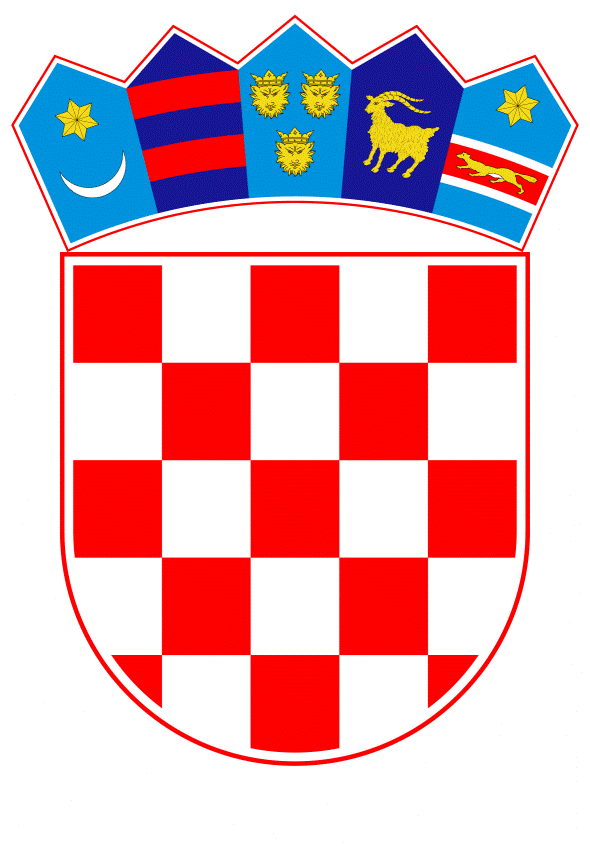 VLADA REPUBLIKE HRVATSKEZagreb, 30. svibnja 2019._____________________________________________________________________________________________________________________________________________________________________________________________________________________________Banski dvori | Trg Sv. Marka 2  | 10000 Zagreb | tel. 01 4569 222 | vlada.gov.hrKONAČNI PRIJEDLOG ZAKONA O VODNIM USLUGAMAI. UVODNE ODREDBEPredmet Članak 1. Ovim Zakonom uređuju se institucionalni okvir za pružanje vodnih usluga, cijena vodnih usluga, pravni položaj i održivo poslovanje isporučitelja vodnih usluga, djelovanje Vijeća za vodne usluge te druga pitanja povezana s pružanjem vodnih usluga. Primjena drugih zakona Članak 2. (1) Na pitanja vodnih usluga koja nisu uređena ovim Zakonom, primjenjuju se odredbe zakona kojim se uređuju vode, zakona kojim se uređuje financiranje vodnoga gospodarstva i zakona kojim se uređuje voda za ljudsku potrošnju.(2) Na pitanja koja se uređuju ovim Zakonom primjenjuju se i zakon kojim se uređuju trgovačka društva i zakon kojim se uređuje sudski registar, osim kad je to ovim Zakonom drukčije uređeno. Definicije Članak 3. (1) Pojedini pojmovi, u smislu ovoga Zakona, imaju sljedeća značenja: 1. gospodarska cjelina za pružanje vodnih usluga (vodouslužno poduzeće) je skup komunalnih vodnih građevina kojima upravlja postojeći javni isporučitelj vodnih usluga, drugih stvari kojih je vlasnik ili drugi zakoniti posjednik (npr. najmoprimac) postojeći javni isporučitelj vodnih usluga (uključujući poslovne prostore, instaliranu i pokretnu opremu, pravnu, financijsku, tehničku i drugu dokumentaciju), prava i obveza kojih je imatelj ili ugovorna strana postojeći javni isporučitelj vodnih usluga; oborivo se predmnijeva da vodouslužno poduzeće u cjelini kao i pojedina imovina u njemu pretežito ili isključivo služe pružanju vodnih usluga 2. gospodarska cjelina za upravljanje vodnokomunalnim projektima je skup komunalnih vodnih građevina koji su u imovini pravne osobe za provedbu vodnokomunalnih projekata koji služe ili mogu služiti isporuci vodnih usluga, drugih stvari kojih je vlasnik ili drugi zakoniti posjednik pravna osoba za provedbu vodnokomunalnih projekata (uključujući poslovne prostore, instaliranu i pokretnu opremu, pravnu, financijsku, tehničku i drugu dokumentaciju), prava i obveza kojih je imatelj ili ugovorna strana pravna osoba za provedbu vodnokomunalnih projekata; oborivo se predmnijeva da ova gospodarska cjelina kao i pojedina imovina u njoj pretežito ili isključivo služi pružanju vodnih usluga 3. interni vodovodni i odvodni sustavi su tehnički i tehnološki povezan skup vodova, građevina i opreme za vodoopskrbu (interni vodovodni sustavi) odnosno za odvodnju otpadnih voda (interni odvodni sustavi), od priključka na komunalne vodne građevine do i unutar stambenih i poslovnih građevina, drugih građevina i nekretnina  4. javna odvodnja je djelatnost skupljanja komunalnih otpadnih voda, njihovog pročišćavanja i ispuštanja u prirodni prijamnik putem građevina za javnu odvodnju te upravljanje tim građevinama; javna odvodnja je i djelatnost pražnjenja i odvoza komunalnih otpadnih voda iz individualnih sustava odvodnje, što uključuje i pražnjenje i odvoz mulja iz malih sanitarnih uređaja; javna odvodnja ne uključuje pročišćavanje komunalnih otpadnih voda ako uređaj za pročišćavanje komunalnih otpadnih voda nije u funkcionalnoj uporabi, a uključuje pročišćavanje ako je kolektor sustava javne odvodnje priključen na uređaj za pročišćavanje industrijskih otpadnih voda 5. javna vodoopskrba je djelatnost zahvaćanja podzemnih i površinskih voda u svrhu ljudske potrošnje i njihova kondicioniranja te isporuka do krajnjega korisnika vodne usluge ili do drugoga isporučitelja vodnih usluga ili do javne slavine putem građevina za javnu vodoopskrbu te upravljanje tim građevinama, kao i pokretna isporuka vode za ljudsku potrošnju (autocisternom, vodonoscem ili na dr. način), kad je to određeno ovim Zakonom ili zakonom kojim se uređuje način upravljanja razvojem hrvatskih otoka6. korisnik vodnih usluga je vlasnik nekretnine u koju se putem građevina za javnu vodoopskrbu, a gdje je primjenjivo autocisternom ili na drugi način, isporučuje voda za ljudsku potrošnju, iz koje se otpadna voda, neizravno ili izravno, ispušta u građevine za javnu odvodnju odnosno vlasnik individualnog sustava odvodnje; ako vlasnika te nekretnine nije moguće utvrditi, korisnik vodnih usluga je posjednik te nekretnine odnosno individualnog sustava odvodnje; korisnik vodnih usluga je i drugi isporučitelj vodnih usluga kada je to uređeno ovim Zakonom 7. lokalni vodovodi su građevine za vodoopskrbu od izvorišta ili drugog vodozahvata do mjesta priključenja krajnjeg korisnika ili do javne slavine, osim komunalnih vodnih građevina, internih vodovodnih sustava i individualnih sustava vodoopskrbe, izgradnju kojih su izravno financirale fizičke osobe i iznimno i pravne osobe, a radi osiguranja vode u svrhu ljudske potrošnje za jedno naselje, više naselja ili dio naselja  8. jedinstveni javni isporučitelji vodnih usluga su javni isporučitelji vodnih usluga koji steknu rješenje iz članka 16. stavaka 5. ili 6. ovoga Zakona 9. osnivač je član društva ili dioničar postojećeg javnog isporučitelja vodnih usluga koji je trgovačko društvo odnosno osnivač postojećeg javnog isporučitelja vodnih usluga koji je ustanova odnosno član društva ili dioničar jedinstvenog javnog isporučitelja vodnih usluga 10. postojeće vodoopskrbno područje (postojeća vodoopskrbna zona) je područje pružanja vodne usluge javne vodoopskrbe u trenutku stupanja na snagu ovoga Zakona 11. postojeći javni isporučitelji vodnih usluga su javni isporučitelji vodnih usluga koji imaju akt o ispunjenju posebnih uvjeta za obavljanje djelatnosti javne vodoopskrbe i javne odvodnje na temelju Zakona o vodama (Narodne novine, br. 107/95 i 150/05) i Zakona o vodama (Narodne novine, br. 153/09, 63/11, 130/11, 56/13, 14/14 i 46/18), što uključuje i isporučitelje koji isporučuju vodu za ljudsku potrošnju isključivo drugim isporučiteljima vodnih usluga 12. pravna osoba za provedbu vodnokomunalnih projekata je društvo ili ustanova osnovana radi upravljanja projektima gradnje komunalnih vodnih građevina u kojem sve poslovne udjele, dionice ili osnivačka prava, ili većinu njih, imaju jedinice lokalne samouprave i/ili jedinice područne (regionalne) samouprave, a koje je vlasnik komunalnih vodnih građevina 13. priključak je spoj internih vodovodnih i odvodnih sustava s komunalnom vodnom građevinom 14. regulatorno računovodstvo su pravila računovodstvenog odvajanja kojim se osigurava raspored troškova, prihoda, imovine i obveza isporučitelja vodnih usluga na pojedine aktivnosti i usluge, osobito na direktne i indirektne troškove (troškovno računovodstvo) i čiji je konačni cilj uspostava transparentnog odnosa troškova, s jedne strane te cijene vodnih usluga i naknade za razvoj, s druge strane, u postupku njihove ekonomske regulacije  15. skupština je skupština društva sa ograničenom odgovornošću koje je javni isporučitelj vodnih usluga ili pravna osoba za upravljanje vodnokomunalnim projektima odnosno glavna skupština dioničkog društva koje je javni isporučitelj vodnih usluga ili pravna osoba za upravljanje vodnokomunalnim projektima 16. sustav javne odvodnje je tehnički i tehnološki povezani skup građevina za javnu odvodnju od priključka korisnika vodne usluge do krajnje točke ispuštanja 17. sustav javne vodoopskrbe je tehnički i tehnološki povezani skup građevina za javnu vodoopskrbu od izvorišta ili drugog vodozahvata odnosno od mjesta prihvata vode od drugog isporučitelja vodnih usluga do priključka korisnika vodne usluge uključujući i vodomjer, do javne slavine ili do mjesta isporuke vode drugom isporučitelju vodnih usluga 18. ugovor o pristupanju je Zakon o potvrđivanju Ugovora između Kraljevine Belgije, Republike Bugarske, Češke Republike, Kraljevine Danske, Savezne Republike Njemačke, Republike Estonije, Irske, Helenske Republike, Kraljevine Španjolske, Francuske Republike, Talijanske Republike, Republike Cipra, Republike Latvije, Republike Litve, Velikog Vojvodstva Luksemburga, Republike Mađarske, Republike Malte, Kraljevine Nizozemske, Republike Austrije, Republike Poljske, Portugalske Republike, Rumunjske, Republike Slovenije, Slovačke Republike, Republike Finske, Kraljevine Švedske, Ujedinjene Kraljevine Velike Britanije i Sjeverne Irske (države članice Europske unije) i Republike Hrvatske o pristupanju Republike Hrvatske Europskoj uniji (Narodne novine - međunarodni ugovori, broj 2/12) 19. višegodišnji program gradnje je program gradnje komunalnih vodnih građevina iz zakona kojim se uređuju vode20. vodne usluge su usluge javne vodoopskrbe i javne odvodnje 21. vodoopskrbno područje (vodoopskrbna zona) je geografsko područje na kojem se pružaju vodne usluge javne vodoopskrbe.  (2) U smislu ovoga Zakona pojmovi: aglomeracija, građevine za javnu odvodnju, građevine za javnu vodoopskrbu, ispuštanje u vode, izvorište, komunalne otpadne vode, komunalne vodne građevine, građevine urbane oborinske odvodnje, kondicioniranje, korištenje voda, individualni sustav odvodnje, individualni sustav vodoopskrbe, Ministar, Ministarstvo, odgovarajuće pročišćavanje otpadnih voda, otpadni mulj, otpadne vode, odluka o odvodnji otpadnih voda, sabirna jama, sanitarne otpadne vode, sustav prikupljanja i odvodnje otpadnih voda, voda za ljudsku potrošnju, imaju značenje uređeno zakonom kojim se uređuju vode. (3) U smislu ovoga Zakona pojmovi:  naknada za razvoj, naknada za korištenje voda i naknada za zaštitu voda imaju značenje uređeno zakonom kojim se uređuje financiranje vodnoga gospodarstva. (4) U smislu ovoga Zakona pojam potrošač ima značenje uređeno zakonom kojim se uređuje zaštita potrošača. (5) Pojmovi koji se koriste u ovome Zakonu, a imaju rodno značenje odnose se jednako na muški i ženski rod.Opći interes i javna služba Članak 4. (1) Vodne usluge su djelatnosti od općeg interesa i obavljaju se kao javna služba. (2) Vodne usluge su od interesa za sve jedinice lokalne samouprave na uslužnom području (međukomunalne djelatnosti) i za Republiku Hrvatsku. (3) Jedinice lokalne samouprave dužne su osigurati pružanje vodnih usluga na uslužnom području suosnivanjem javnih isporučitelja vodnih usluga, ostvarivanjem članskih odnosno dioničarskih prava i obveza u javnim isporučiteljima vodnih usluga i na drugi način u skladu s ovim Zakonom i posebnim zakonima. (4) Članska odnosno dioničarska prava u javnim isporučiteljima vodnih usluga ostvaruju se u korist građana i pravnih osoba koji koriste vodne usluge. Vlasnička prava nad komunalnim vodnim građevinama ostvaruju se u korist građana i pravnih osoba koji koriste vodne usluge. Načela Članak 5. (1) Vodne usluge se pružaju pod nediskriminacijskim i socijalno priuštivim uvjetima. (2) Djelatnosti vodnih usluga obavljaju se trajno, učinkovito, ekonomično i svrhovito. (3) Djelatnosti vodnih usluga obavljaju se tako da se osigura njihov održivi razvitak i stalno povećanje kakvoće vodnih usluga. (4) Komunalne vodne građevine održavaju se trajno u stanju funkcionalne ispravnosti. (5) Cijene vodnih usluga određuju se prema načelu povrata troškova od vodnih usluga kako je uređeno zakonom kojim se uređuje financiranje vodnoga gospodarstva u granicama ekonomske učinkovitosti te načelima pravičnosti, zaštite od monopola i socijalne priuštivosti cijene vode. Sustav međusobnih subvencija ne može se koristiti za socijalne poticaje, osim kad je ovim Zakonom drukčije uređeno. (6) Cijena vodne usluge određuje se u pravilu, u jednakim visinama na uslužnom području. (7)Troškovi upravljanja komunalnim vodnim građevinama, uključujući održavanje komunalnih vodnih građevina i troškovi poslovanja javnog isporučitelja vodnih usluga financiraju se iz cijene vodne usluge. (8) Financiranje gradnje komunalnih vodnih građevina uređuje se zakonom kojim se uređuje financiranje vodnoga gospodarstva. (9) Javnost mora biti upoznata s bitnim informacijama o pružanju vodnih usluga.II. PODRUČJA PRUŽANJA VODNIH USLUGAPodručja pružanja vodnih usluga Članak 6.(1) Vodne usluge pružaju se na uslužnim područjima.(2) Uslužno područje se uspostavlja na jednom ili više postojećih vodoopskrbnih područja te više aglomeracija.Uslužna područja Članak 7. (1) Uslužno područje se uspostavlja radi: 1. osiguranja povrata troškova od vodnih usluga kako je definirano zakonom kojim se uređuje financiranje vodnoga gospodarstva putem socijalno priuštive cijene vode 2. uspostave javnog isporučitelja vodnih usluga sposobnog za održivi razvoj i održavanje komunalnih vodnih građevina, uključujući i sposobnost provedbe obveza iz Ugovora o pristupanju na način određen ovim Zakonom te 3. poslovne samoodrživosti, financijske stabilnosti i visokog stupnja učinkovitosti javnih isporučitelja vodnih usluga. (2) Uslužno područje se uspostavlja na postojećim vodoopskrbnim područjima na kojim se isporučuje voda za ljudsku potrošnju od najmanje dva milijuna kubičnih metara godišnje s mogućim odstupanjem od -10 %. (3) Uslužno područje mora obuhvatiti sve sustave javne vodoopskrbe, sve sustave javne odvodnje i sve aglomeracije. (4) Granica uslužnog područja ne može presijecati granicu aglomeracije, osim kad je aglomeracija presječena državnom granicom, niti granicu vodoopskrbnog područja. (5) U trenutku početka pružanja vodnih usluga po novom javnom isporučitelju vodnih usluga na uslužnom području sukladno odredbama ovoga Zakona, više postojećih vodoopskrbnih područja postaju jedno vodoopskrbno područje. (6) Vlada Republike Hrvatske uredbom o uslužnim područjima uspostavlja uslužna područja i određuje njihove granice. Ova uredba se donosi nakon savjetovanja s jedinicama lokalne i područne (regionalne) samouprave i javnim isporučiteljima vodnih usluga. (7) Kada se prema odredbama ovoga Zakona uspostavi jedan javni isporučitelj vodnih usluga na uslužnom području i ishodi rješenje iz članka 16. stavka 5. ovoga Zakona, on se, neovisno o odredbama uredbe iz stavka 6. ovoga članka, može slobodno pripajati ili spajati s javnim isporučiteljem vodnih usluga s uslužnog područja s kojim graniči.   Jedan isporučitelj na uslužnom području Članak 8. (1) Vodne usluge na uslužnom području pružaju se putem jednog javnog isporučitelja vodnih usluga. (2) Iznimno od stavka 1. ovoga članka vodnu uslugu na uslužnom području mogu obavljati i koncesionari pražnjenja i odvoza komunalnih otpadnih voda iz individualnih sustava odvodnje.  (3) Jedinice lokalne samouprave i postojeći javni isporučitelji vodnih usluga na uslužnom području dužni su, svatko u okvirima svojih nadležnosti, osigurati da se odredba stavka 1. ovoga članka provede u skladu s ovim Zakonom. III. KOMUNALNE VODNE GRAĐEVINEVlasništvo, upravljanje, građenje i održavanje Članak 9. (1) Komunalne vodne građevine su javna dobra u javnoj uporabi i u vlasništvu su javnoga isporučitelja vodnih usluga na uslužnom području. (2) Komunalnim vodnim građevinama upravlja javni isporučitelj vodnih usluga, osim gdje je ovim Zakonom drukčije uređeno. (3) Pod upravljanjem u smislu ovoga Zakona smatraju se poslovi investitora gradnje komunalnih vodnih građevina, njihov pogon i održavanje te čuvanje i korištenje za namjene kojima komunalne vodne građevine služe. (4) Gradnja i održavanje komunalnih vodnih građevina provodi se sukladno planovima koje donosi javni isporučitelj vodnih usluga, osim gdje je ovim Zakonom drukčije uređeno. (5) Odredba stavka 1. ovoga članka ne primjenjuje se na komunalne vodne građevine na jednom uslužnom području na kojima je, prije stupanja na snagu ovoga Zakona, pravo vlasništva ili suvlasništva stekao javni isporučitelj vodnih usluga s drugog uslužnog područja. (6) Odredba stavka 1. ovoga članka ne utječe na druga prava po osnovi ulaganja koja je na komunalnim vodnim građevinama na jednom uslužnom području stekao javni isporučitelj vodnih usluga s drugog uslužnog područja. Ograničenja na komunalnim vodnim građevinama Članak 10. (1) Komunalne vodne građevine ne mogu se opteretiti založnim pravom, niti mogu biti predmetom ovrhe, osim kada je ovim Zakonom drukčije određeno. (2) Komunalne vodne građevine mogu biti u prometu samo između javnih isporučitelja vodnih usluga. (3) Komunalne vodne građevine ne ulaze u stečajnu ili likvidacijsku masu. (4) U slučaju stečaja ili likvidacije jedinstvenog javnog isporučitelja vodnih usluga komunalne vodne građevine prenose se u vlasništvo jedinice lokalne samouprave, koja je njihov osnivač, na uslužnom području. (5) Jedinice lokalne samouprave dužne su, u slučaju iz stavka 4. ovoga članka, prenijeti vlasništvo komunalnih vodnih građevina, bez naknade, u vlasništvo novog jedinstvenog javnog isporučitelja vodnih usluga u roku od tri mjeseca od njegovog osnivanja. (6) U slučaju stečaja ili likvidacije postojećeg javnog isporučitelja vodnih usluga komunalne vodne građevine prenose se u vlasništvo jedinstvenog javnog isporučitelja vodnih usluga. IV. ISPORUČITELJ VODNIH USLUGA1. Pravni položaj isporučitelja vodnih usluga i odgovornostObavljanje djelatnosti temeljem Zakona Članak 11. (1) Djelatnost vodnih usluga obavljaju javni isporučitelji vodnih usluga. (2) Iznimno od stavka 1. ovoga članka, djelatnost pražnjenja i odvoza komunalnih otpadnih voda iz individualnih sustava odvodnje mogu obavljati koncesionari sukladno zakonu kojim se uređuju vode i ovom Zakonu. (3) Pravne osobe iz stavka 1. ovoga članka te pravne i fizičke osobe iz stavka 2. ovoga članka isporučitelji su vodnih usluga. (4) Javni isporučitelj vodnih usluga može povjeriti gospodarskom subjektu poslove pražnjenja i odvoza komunalnih otpadnih voda iz individualnih sustava odvodnje ugovorom o nabavi javnih usluga. No time ta osoba ne stječe pravni položaj isporučitelja vodne usluge. Ugovor se ne može sklopiti na razdoblje dulje od ugovora o koncesiji za pražnjenje i odvoz komunalnih otpadnih voda iz individualnih sustava odvodnje. (5) Ništetni su ugovori i pojedinačne ugovorne odredbe kojim jedinice lokalne samouprave povjeravaju obavljanje djelatnosti vodnih usluga javnim isporučiteljima vodnih usluga, uređuju kvalitetu i kakvoću usluge, mjerila učinkovitosti poslovanja, poslovanje i pravni položaj javnog isporučitelja vodnih usluga, zabrane i ograničenja javnim isporučiteljima vodnih usluga glede njihovog pravnog položaja i poslovanja. Javni isporučitelj vodnih usluga Članak 12. (1) Javni isporučitelj vodnih usluga je društvo kapitala kojem su jedini osnivači jedinice lokalne samouprave na uslužnom području. (2) Iznimno od stavka 1. ovoga članka osnivač javnog isporučitelja može biti i pravna osoba čiji je jedini osnivač jedinica lokalne samouprave. Dopušteni predmet poslovanja (registrirane djelatnosti) Članak 13. (1) Javni isporučitelj vodnih usluga ne može obavljati druge djelatnosti, osim vodnih usluga. (2) Iznimno od stavka 1. ovoga članka javni isporučitelj vodnih usluga može obavljati i dodatne djelatnosti: - uzorkovanja i ispitivanja zdravstvene ispravnosti vode za ljudsku potrošnju za vlastite potrebe - iz članaka 14. i 15. ovoga Zakona - izvođenja priključaka na komunalne vodne građevine sukladno člancima 55. i 56. ovoga Zakona za korisnike vodnih usluga na svom uslužnom području - ovjeravanja i pripreme vodomjera za ovjeravanje za korisnike vodnih usluga na svom uslužnom području - posebne isporuke vode iz članaka 47. do 50., 52. i 53. ovoga Zakona - proizvodnje energije u procesu obavljanja djelatnosti vodnih usluga, uključujući i prodaju, u skladu s posebnim propisima o energiji - isporuke vode pročišćene na uređaju za pročišćavanje otpadnih voda u svrhu ponovnog korištenja, uključujući i prodaju - gospodarenje otpadnim muljem nastalim u procesu pročišćavanja otpadnih voda i - gospodarenje građevnim i drugim neopasnim otpadom koji nastaje u pogonu i održavanju komunalnih vodnih građevina, ako ispunjava uvjete iz posebnih propisa. (3) Ako javni isporučitelj vodnih usluga upravlja uređajem za pročišćavanje komunalnih otpadnih voda koji ima liniju za obradu otpadnog mulja dužan je obavljati i djelatnost gospodarenja otpadnim muljem, u skladu s posebnim propisima o otpadu. (4) Javni isporučitelj vodnih usluga može davati svoju imovinu u najam, zakup ili davati na toj imovini drugo pravo koje drugog ovlašćuje na korištenje, u vrijeme kada mu ista nije potrebna za obavljanje vodnih usluga ili drugih djelatnosti iz ovoga članka. Javni isporučitelj vodnih usluga može, gdje je to nužno, sklapati i ispunjavati navedene pravne poslove  u vidu djelatnosti i pod uvjetom da ne pribavlja novu imovinu u svrhu obavljanja djelatnosti iz ovog stavka. Procjena vrijednosti nekretnina provodi se u skladu sa propisima o procjeni vrijednosti nekretnina.   Upravljanje u djelatnosti urbane oborinske odvodnjeČlanak 14. (1) Jedinica lokalne samouprave ovlaštena je izravno prenijeti poslove upravljanja projektom gradnje građevina urbane oborinske odvodnje na javnog isporučitelja vodnih usluga i uz njegov pristanak, ako on ispunjava uvjete propisane propisima o poslovima i djelatnostima u prostornom uređenju i gradnji. (2) Prijenos iz stavka 1. ovoga članka može obuhvatiti i poslove upravljanja izgrađenim građevinama urbane oborinske odvodnje ili samo poslove neposrednog održavanja građevina urbane oborinske odvodnje. (3) Javni isporučitelj vodnih usluga ne može prihvatiti prijenos iz stavaka 1. i 2. ovoga članka ako za te poslove nisu osigurana sredstva u proračunu jedinice lokalne samouprave.  (4) O prijenosu iz stavka 1. ovoga članka sklapa se ugovor, najkraće na četiri godine, koji sadržava i plan građenja i održavanja tih građevina te sredstva za financiranje radova. (5) Javni isporučitelj vodnih usluga odgovara za štetu trećim osobama ako ugovoreni radovi za koje su osigurana sredstva u proračunu jedinice lokalne samouprave nisu izvedeni ili ako postoje bitni nedostatci u izvedenim radovima. U svim drugim slučajevima odgovornost ima jedinica lokalne samouprave. Upravljanje u djelatnosti navodnjavanjaČlanak 15. (1) Jedinica područne (regionalne) samouprave ovlaštena je izravno prenijeti poslove upravljanja projektom gradnje građevina za navodnjavanje i na javnog isporučitelja vodnih usluga i uz njegov pristanak ako on ispunjava posebne uvjete propisane propisima o poslovima i djelatnostima u prostornom uređenju i gradnji.  (2) Prijenos iz stavka 1. ovoga članka može obuhvatiti i poslove upravljanja izgrađenim građevinama za navodnjavanje ili samo poslove neposrednog održavanja građevina za navodnjavanje. Ako se prenose poslovi upravljanja izgrađenim građevinama za navodnjavanje ili poslovi neposrednog održavanja građevine javni isporučitelj vodnih usluga mora ispunjavati i posebne uvjete iz zakona kojim se uređuju vode. (3) Javni isporučitelj vodnih usluga ne može prihvatiti prijenos iz stavaka 1. i 2. ovoga članka ako za te poslove nisu osigurana sredstva u proračunu jedinice područne (regionalne) samouprave. (4) O prijenosu iz stavka 1. ovoga članka sklapa se ugovor, najkraće na četiri godine, koji sadržava i plan građenja i održavanja tih građevina te sredstva za financiranje radova. (5) Javni isporučitelj vodnih usluga odgovara za štetu trećim osobama ako ugovoreni radovi za koje su osigurana sredstva u proračunu jedinice područne (regionalne) samouprave nisu izvedeni ili ako postoje bitni nedostatci u izvedenim radovima. U svim drugim slučajevima odgovornost ima jedinica područne (regionalne) samouprave. Opći i posebni uvjeti za obavljanje djelatnosti vodnih usluga Članak 16. (1) Za obavljanje djelatnosti vodnih usluga, pravne osobe iz članka 11. stavka 1. ovoga Zakona moraju ispunjavati opće uvjete iz članka 12. stavka 1., članka 13. stavka 1. i članka 92. ovoga Zakona te posebne uvjete. (2) Posebni uvjeti su uvjeti za početak poslovanja javnog isporučitelja vodnih usluga i uvjeti za učinkovito poslovanje javnog isporučitelja vodnih usluga. (3) Posebni uvjeti za početak poslovanja javnog isporučitelja vodnih usluga su broj i kvalifikacije ključnih zaposlenika. (4) Posebni uvjeti za učinkovito poslovanje javnog isporučitelja vodnih usluga osobito uključuju sposobnost upravljanja gubicima vode u komunalnim vodnim građevinama, sposobnost upravljanja uređajem za pročišćavanje otpadnih voda i uređajem za kondicioniranje vode u svrhu ljudske potrošnje, sposobnost reakcije u slučajevima nužde (prekida i nestašice vode, onečišćenja vode i dr.), uspostavu povjerenstva za reklamacije potrošača sukladno propisima o zaštiti potrošača, postizanje određenih pokazatelja učinkovitosti poslovanja iz uredbe iz članka 35. stavka 3. ovoga Zakona te obvezu trajnog stručnog osposobljavanja zaposlenika.  (5) Opće uvjete navedene u stavku 1. ovoga članka te posebne uvjete za početak poslovanja javnog isporučitelja vodnih usluga utvrđuje Ministarstvo rješenjem. Ovo se rješenje izdaje kao privremeno na razdoblje od dvije godine.  (6) Ministarstvo donosi rješenje kad uz opće i posebne uvjete za početak poslovanja javnog isporučitelja vodnih usluga stranka ispuni i posebne uvjete za učinkovito poslovanje. Na dan izvršnosti ovoga rješenja ukida se rješenje iz stavka 5. ovoga članka. (7) Žalba protiv rješenja iz stavaka 5. i 6. ovoga članka nije dopuštena, ali se može pokrenuti upravni spor. (8) Posebne uvjete za obavljanje djelatnosti vodnih usluga propisuje Vlada Republike Hrvatske uredbom. Praćenje ispunjavanja općih i posebnih uvjeta za obavljanje djelatnosti vodnih usluga Članak 17. (1) Ministarstvo je dužno pratiti ispunjavanje općih i posebnih uvjeta za obavljanje djelatnosti vodnih usluga i o tome podnositi godišnji izvještaj Vladi Republike Hrvatske te ga objavljivati na svojim internetskim stranicama. (2) Prijedlog izvještaja iz stavka 1. ovoga članka Ministarstvo usklađuje s Vijećem za vodne usluge. Prestanak postojanja općih i posebnih uvjeta za obavljanje djelatnosti vodnih usluga Članak 18. (1) Izvršno i pravomoćno rješenje iz članka 16. stavka 5. odnosno stavka 6. ovoga Zakona izdavatelj je ovlašten ukinuti po službenoj dužnosti: - ako javni isporučitelj vodnih usluga prestane ispunjavati opći uvjet iz članka 12. stavka 1., članka 13. stavka 1. ili članka 92. ovoga Zakona ili - ako se postupi protivno članku 22. ovoga Zakona. (2) U slučaju iz stavka 1. ovoga članka javni isporučitelj vodne usluge ne može nastaviti isporučivati vodne usluge i mora se likvidirati u roku od tri mjeseca od izvršnosti rješenja o ukidanju, a umjesto njega, u istom roku će se osnovati  novi javni isporučitelj vodnih usluga u skladu s ovim Zakonom. (3) Izvršno i pravomoćno rješenje iz članka 16. stavka 6. ovoga Zakona Ministarstvo je ovlašteno djelomično ukinuti po službenoj dužnosti: 1. ako javni isporučitelj vodnih usluga prestane ispunjavati jedan ili više posebnih uvjeta za početak poslovanja javnog isporučitelja vodnih usluga, a ne otkloni tu nesukladnost u roku ne kraćem od tri mjeseca od njezina nastupa 2. ako javni isporučitelj vodnih usluga prestane ispunjavati jedan ili više posebnih uvjeta za učinkovito poslovanje javnog isporučitelja vodnih usluga, a ne otkloni tu nesukladnost u primjerenom roku određenom po Ministarstvu ili 3. ako javni isporučitelj vodnih usluga unutar poslovne godine ne održava vodne građevine u stanju funkcionalne ispravnosti, a nedostatke u održavanju ne otkloni u naknadnom primjerenom roku. (4) Za vrijeme djelomičnog ukidanja rješenja iz članka 16. stavka 6. ovoga Zakona javni isporučitelj vodne usluge nastavlja isporučivati vodne usluge. (5) Osobe u odnosu na koje je djelomično ukinuto rješenje iz članka 16. stavka 6. ovoga Zakona ne mogu nastaviti obavljati dosadašnje poslove od roka označenog u rješenju iz stavka 3. ovoga članka, niti mogu biti raspoređene na poslove ključnih zaposlenika u roku od četiri godine od izvršnosti rješenja iz stavka 3. ovoga članka. Odgovornost javnog isporučitelja vodnih usluga Članak 19. Javni isporučitelj odgovara za svoje obveze cjelokupnom svojom imovinom, osim komunalnim vodnim građevinama. 2. Osnove ustrojstva javnog isporučitelja vodnih uslugaOrgani javnog isporučitelja vodnih usluga Članak 20.  Organi javnog isporučitelja vodnih usluga su propisani zakonom kojim se uređuju trgovačka društva, osim kad je ovim Zakonom i zakonom kojim se uređuje rad drukčije uređeno.Dodatno pravo glasa Članak 21. (1) Svaki član društva odnosno dioničar javnog isporučitelja vodnih usluga ima, uz prava glasa razmjerna njegovom poslovnom udjelu odnosno dionicama u temeljnom kapitalu u skladu sa zakonom kojim se uređuju trgovačka društva, i po jedan dodatni glas (dodatno pravo glasa) koji je ovlašten koristiti kada je ovim Zakonom određeno da skupština odlučuje dvostrukom većinom ili većinom iz članka 24. stavka 4. ovoga Zakona. (2) Članovi javnog isporučitelja vodnih usluga ne mogu imati drukčija prava glasa nego što je to uređeno ovim Zakonom. Neprenosivost poslovnih udjela, dionica i dodatnih prava glasa Članak 22. (1) Poslovni udjeli i dionice u javnom isporučitelju vodnih usluga nisu prenosive, ne mogu biti predmetom zaloga, drugog stvarnog prava niti ovrhe, osim između odnosno u korist druge jedinice lokalne samouprave s istog uslužnog područja. (2) Dodatna prava glasa u skupštini javnog isporučitelja vodnih usluga nisu prenosiva i ne mogu biti predmetom zaloga, drugog stvarnog prava niti ovrhe. (3) Poslovni udjeli i dionice, kao i dodatna prava glasa u skupštini javnog isporučitelja vodnih usluga ne mogu se povjeriti na upravljanje drugoj osobi. Dodatna nadležnost skupštine Članak 23. (1) Uz nadležnosti propisane zakonom kojim se uređuju trgovačka društva, skupština: 1. donosi poslovni plan 2. donosi odluku o cijeni vodnih usluga 3. donosi opće uvjete isporuke vodnih usluga 4. donosi odluku o naknadi za razvoj iz zakona kojim se uređuje financiranje vodnoga gospodarstva 5. utvrđuje prijedlog odluke o zonama sanitarne zaštite izvorišta iz zakona kojim se uređuju vode 6. utvrđuje prijedlog odluke o odvodnji otpadnih voda iz zakona kojim se uređuju vode i7. odlučuje o godišnjem izvješću o izvršenju poslovnog plana. (2) Poslovni plan sadržava financijski plan, a u njegovim okvirima i: plan gradnje komunalnih vodnih građevina, plan održavanja komunalnih vodnih građevina, plan zaduživanja u slučaju kada povrat dugova traje dulje od 12 mjeseci i koji uključuje glavne uvjete zajmova, kredita ili drugih oblika zaduživanja, okvirni plan radnih mjesta koji sadržava isključivo najveći dopušten broj i stručne kvalifikacije zaposlenika i izdatke poslovanja. Sadržaj poslovnog plana može se proširiti o čemu skupština odlučuje običnom većinom glasova razmjernih temeljnom kapitalu danih na skupštini, a prošireni sadržaj poslovnog plana se može suziti, na isti način. (3) Poslovni plan se donosi za razdoblje od četiri godine koje istječe 31. prosinca četvrte godine od godine u kojoj je stupio na snagu, a preispituje se i mijenja jednom u kalendarskoj godini, a zbog iznimnih okolnosti najviše dva puta u kalendarskoj godini.Dvostruka većina Članak 24. (1) Odlučivanje o pitanjima iz članka 23. stavka 1. točaka 1., 2., 3., 4. i 7. ovoga Zakona ne može se izuzeti iz nadležnosti skupštine. (2) Odluke o pitanjima iz članka 23. stavka 1. točaka 1., 2., 3., 4. i 7. ovoga Zakona skupština donosi dvostrukom većinom. (3) Odluka je donesena dvostrukom većinom kada za nju glasa: - obična većina glasova razmjerno poslovnim udjelima odnosno dionicama u temeljnom kapitalu danih na skupštini i - obična većina dodatnih glasova danih na skupštini.(4) Ako se odluke o pitanjima iz stavka 2. ovoga članka ne donesu dvostrukom većinom, ponovno odlučivanje se odgađa za najmanje 30 dana te ako se ni tad odluke ne donesu dvostrukom većinom, donijet će se, osim o pitanjima iz stavka 5. ovoga članka:- običnom većinom glasova razmjerno poslovnim udjelima odnosno dionicama u temeljnom kapitalu danih na skupštini i - nadtrećinskim brojem dodatnih glasova danih na skupštini. (5) Plan gradnje komunalnih vodnih građevina, plan zaduživanja u dijelu koji se odnosi na gradnju komunalnih vodnih građevina i odluka o naknadi za razvoj ne mogu se donijeti većinom iz stavka 4. ovoga članka, a odredbe financijskog plana koje se odnose na pokriće izdataka za provedbu plana gradnje komunalnih vodnih građevina neće se izvršavati do donošenja plana gradnje komunalnih vodnih građevina i odluke o naknadi za razvoj te, gdje je primjenjivo, i plana zaduživanja u dijelu koji se odnosi na gradnju komunalnih vodnih građevina u skladu sa stavkom 2. ovoga članka. Unutarnji nadzor nad radom isporučitelja vodnih usluga Članak 25. (1) Nadzorni odbor provodi unutarnji nadzor nad radom javnog isporučitelja vodnih usluga u skladu s propisima o trgovačkim društvima i drugim propisima, a između ostalog i posredstvom interne kontrole javnog isporučitelja vodnih usluga te ovlaštenog revizora koji nije zaposlenik javnog isporučitelja vodnih usluga i koji za svoj rad odgovaraju nadzornom odboru.(2) Na poslove interne kontrole raspoređuju se zaposlenici javnog isporučitelja vodnih usluga koje predloži nadzorni odbor. Ugovor o uslugama financijske revizije sklapa se s ovlaštenim revizorom koji nije zaposlenik javnog isporučitelja vodnih usluga, na prijedlog nadzornog odbora. Uprava Članak 26. (1) Uprava javnog isporučitelja ima jednog člana – direktora društva. (2) Javni isporučitelj vodnih usluga ima jednog zamjenika direktora u svojstvu zamjenika člana uprave.(3) Direktor i zamjenik direktora imenuju se ili biraju na razdoblje od četiri godine i to dvostrukom većinom iz članka 24. stavka 3. ovoga Zakona.(4) Prestane li direktoru javnog isporučitelja vodnih usluga članstvo u upravi, po bilo kojoj osnovi, zamjenik direktora preuzima prava i obveze jedinog člana uprave do imenovanja novoga direktora u skladu sa Zakonom.Poslovi uprave Članak 27. Uz poslove propisane zakonom kojim se uređuju trgovačka društva, uprava podnosi skupštini prijedloge odluka o kojima skupština donosi konačnu odluku odnosno podnosi skupštini nacrt odluka o kojima skupština utvrđuje prijedlog. Zapošljavanje i otpremnine Članak 28. (1) U javnom isporučitelju vodnih usluga zapošljava se putem javnog natječaja. (2) Ništetna je odredba ugovora o radu ili bilo kojeg drugog ugovora, kojim se zaposleniku javnog isporučitelja vodnih usluga koji obavlja poslove s posebnim ovlastima i odgovornostima na određeno razdoblje (mandat) omogućuje otpremnina u bilo kojem slučaju prestanka ugovora o radu ili opoziva s dužnosti, osim ako mu se ugovor otkazuje zbog poslovno ili osobno uvjetovanih razloga. Ništetna je odredba takvog ugovora o otpremnini zaposleniku koji obavlja poslove s posebnim ovlastima i odgovornostima na određeno razdoblje (mandat) koja je veća od onoliko plaća koliko mu nedostaje do isteka tog razdoblja, ali ne više od šest mjesečnih plaća.  Podružnice Članak 29. (1) Javni isporučitelj vodnih usluga dužan je ustrojiti podružnice u sjedištu postojećih isporučitelja vodnih usluga, osim društva preuzimatelja, koji isporučuju najmanje 500.000 kubičnih metara vode za ljudsku potrošnju godišnje te zadržati ovakvo ustrojstvo najmanje dvije godine po ishođenju akta o ispunjenju posebnih uvjeta iz članka 16. stavka 5. ovoga Zakona. (2) Javni isporučitelj vodnih usluga može ustrojiti podružnicu u sjedištu postojećih isporučitelja vodnih usluga, osim društva preuzimatelja, koji isporučuju i manje od 500.000 kubičnih metara vode za ljudsku potrošnju godišnje, ako je to svrsishodno. (3) Podružnicom upravlja direktor podružnice. Unutarnje ustrojstvo javnog isporučitelja vodnih usluga Članak 30. Unutarnje ustrojstvo javnog isporučitelja vodnih usluga, kao i detaljni plan radnih mjesta uređuju se pravilnikom o unutarnjem ustrojstvu, a detaljni plan radnih mjesta mora biti u skladu s okvirnim planom radnih mjesta. 3. Poslovanje javnog isporučitelja vodnih uslugaFinancijsko poslovanje, računovodstvo i regulatorno računovodstvo Članak 31. Uz obveze vođenja financijskog poslovanja i računovodstva koje se primjenjuje na trgovačka društva, isporučitelj vodnih usluga je dužan voditi i regulatorno računovodstvo, u skladu s uredbom koju donosi Vlada Republike Hrvatske. Plan gradnje komunalnih vodnih građevina Članak 32. (1) Plan gradnje komunalnih vodnih građevina mora biti usklađen s višegodišnjim programom gradnje. (2) O sukladnosti iz stavka 1. ovoga članka, Hrvatske vode izdaju pisano mišljenje, na zahtjev javnog isporučitelja vodnih usluga, Ministarstva ili Vijeća za vodne usluge u roku od 30 dana od dana podnošenja zahtjeva. (3) Isporučitelj vodnih usluga dužan je objaviti plan gradnje komunalnih vodnih građevina na svojoj internetskoj stranici te ga putem te stranice držati dostupnim javnosti za sve vrijeme njegova važenja. Granica zaduživanja javnih isporučitelja vodnih usluga Članak 33. (1) Ukupna godišnja obveza plaćanja po osnovi svih zaduženja javnog isporučitelja vodnih usluga ne može biti veća od:20 % njegovih ostvarenih prihoda iz cijene vodne usluge u godini koja prethodi godini u kojoj se zadužuje i90 % njegovih ostvarenih prihoda iz naknade za razvoj u godini koja prethodi godini u kojoj se zadužuje. (2) Suglasnost većinskog vlasnika javnog isporučitelja vodnih usluga na dugoročno zaduživanje javnog isporučitelja vodnih usluga daje se u skladu s propisima kojim se uređuje proračun i proračunski procesi. Dobit javnih isporučitelja vodnih usluga Članak 34. (1) Ostvari li u obavljanju svoje djelatnosti javni isporučitelj vodnih usluga dobit ona se koristi isključivo za obavljanje i razvoj djelatnosti vodnih usluga. (2) Javni isporučitelj vodnih usluga ne može izdavati povlaštene dionice.Vrednovanje učinkovitosti poslovanja Članak 35. (1) Isporučitelji vodnih usluga dužni su prikupljati podatke o učinkovitost svog poslovanja, dostavljati Vijeću za vodne usluge podatke o učinkovitosti svog poslovanja i o tome izvještavati sukladno propisu iz stavka 3. ovoga članka. (2) Vijeće za vodne usluge vodi zbirku podataka o mjerilima i pokazateljima učinkovitosti poslovanja isporučitelja vodnih usluga te ih objavljuje, ako je to propisano. Ministarstvo ima stalan i neograničen pristup zbirci podataka o učinkovitosti poslovanja isporučitelja vodnih usluga. (3) Vlada Republike Hrvatske donosi uredbu o vrednovanju učinkovitosti poslovanja isporučitelja vodnih usluga. Uredbom se propisuju mjerila i pokazatelji učinkovitosti poslovanja, način prikupljanja i dostave podataka za izračun pokazatelja, način mjerenja, vrednovanja i izvještavanja o učinkovitosti poslovanja te vođenje zbirke podataka. Uredbom se može odrediti i obveza objave podataka o učinkovitosti poslovanja isporučitelja vodnih usluga. Obveza revizije Članak 36. (1) Isporučitelji vodnih usluga dužni su sukladno pravilima o reviziji financijskih izvještaja, neovisno jesu li posebnim propisom određeni kao obveznici revizije ili ne, putem ovlaštenog revizora, jednom godišnje, revidirati svoje financijske izvještaje prema mjerilima propisanim uredbom iz članka 35. stavkom 3. ovoga Zakona i uredbom iz članka 43. stavkom 5. ovoga Zakona. (2) Isporučitelj je dužan dostaviti Vijeću za vodne usluge svoje financijske izvještaje te nalaz i mišljenje ovlaštenog revizora sukladno uredbi iz članka 43. stavku 5. ovoga Zakona. V. UGOVOR O ISPORUCI VODNIH USLUGAUgovor o isporuci vodnih usluga Članak 37. Ugovor o isporuci vodnih usluga između isporučitelja vodnih usluga i korisnika vodnih usluga smatra se sklopljenim na dan početka korištenja vodne usluge i traje do isteka dana prestanka korištenja vodne usluge. Početak korištenja vodnih usluga Članak 38. (1) Dan početka korištenja vodnih usluga, osim usluge pražnjenja i odvoza komunalnih otpadnih voda iz individualnih sustava odvodnje, je: - dan priključenja na komunalne vodne građevine koje su u pogonu, koji je kao takav određen  u radnom nalogu javnog isporučitelja vodnih usluga za priključenje i supotpisanom od budućeg korisnika vodnih usluga ili u pisanom ugovoru o isporuci vodnih usluga ili - dan promjene korisnika vodnih usluga na nekretnini već priključenoj na iste građevine. (2) Na početak i prestanak korištenja vodne usluge pražnjenja i odvoza komunalnih otpadnih voda iz individualnih sustava odvodnje primjenjuju se opći uvjeti isporuke vodnih usluga. Prijava promjene korisnika vodne usluge Članak 39. (1)_Prethodni korisnik vodne usluge dužan je roku do 15 dana od dana promjene korisnika prijaviti promjenu isporučitelju vodnih usluga, s vjerodostojnim dokazom. U istom roku promjenu korisnika može prijaviti i novi korisnik vodne usluge,  a dužan je istu prijaviti u roku od narednih 15 dana, ako promjenu korisnika nije prijavio prethodni korisnik. (2) Prethodni i novi korisnik solidarno odgovaraju za plaćanje vodnih usluga u razdoblju od promjene korisnika do prijave promjene korisnika isporučitelju vodnih usluga. VI. OPĆI UVJETI ISPORUKE VODNIH USLUGAOpći uvjeti isporuke vodnih usluga Članak 40. (1) Javni isporučitelj vodnih usluga dužan je donijeti opće uvjete isporuke vodnih usluga i postupati u skladu s njima. (2) Opći uvjeti isporuke vodnih usluga sadržavaju: 1. uvjete priključenja građevina i drugih nekretnina na komunalne vodne građevine te uvjete održavanja priključaka 2. zahtijevane standarde vodomjera i mjerača protoka te uvjete njihove ugradnje i održavanja 3. način mjerenja isporuke vodnih usluga 4. uvjete ispuštanja otpadnih voda u sustav javne odvodnje 5. granične vrijednosti emisija otpadnih voda, koje nisu industrijske, a ispuštaju se u sustav javne odvodnje 6. odredbu o provedbi stručnog nadzora nad postavljanjem individualnih sustava odvodnje za koje prema propisima o gradnji nije potrebno ishoditi akt o odobrenju građenja, kao i nadzor nad održavanjem individualnih sustava odvodnje 7. uvjete pražnjenja otpadnih voda iz individualnih sustava odvodnje 8. plan pražnjenja i nadzora otpadnih voda iz individualnih sustava odvodnje 9. uvjete ugradnje pojedinačnih vodomjera u već izgrađene građevine 10. glavne uvjete za davanje koncesije ili dodjelu ugovora o javnim uslugama za crpljenje i pražnjenje otpadnih voda iz individualnih sustava odvodnje 11. uvjete za ograničenje ili obustavu isporuke vodnih usluga 12. postupanja u slučaju protupravnog korištenja vodnih usluga 13. odredbe o pružanju javne vodoopskrbe autocisternom i vodonoscem i 14. prava i obveze isporučitelja vodnih usluga i korisnika vodnih usluga, koja nisu uređena ovim Zakonom i drugim zakonima iz područja voda, a koja nisu u suprotnosti s odredbama ovoga Zakona i drugih zakona koji uređuju područje voda. (3) Javni isporučitelj vodnih usluga dužan je, prilikom izrade nacrta općih uvjeta isporuke vodnih usluga   u dijelu koji se odnosi na točke 4. i 5. stavka 2. ovoga članka, prethodno izraditi studiju izvedivosti i pribaviti prethodno mišljenje Hrvatskih voda na sadržaj pobrojanih točaka. Ako Hrvatske vode ne daju prethodno mišljenje u roku od 30 dana od zaprimanja urednog zahtjeva smatrat će se da je isto dano u korist nacrta općih uvjeta isporuke.  (4) Javni isporučitelj vodnih usluga dužan je objaviti opće uvjete isporuke vodnih usluga na svojoj internetskoj stranici te ih putem te stranice držati dostupnim javnosti za cjelokupno vrijeme njihova važenja te u jednom lokalnom mediju. (5) Opći uvjeti isporuke vodnih usluga imaju pravnu prirodu općih uvjeta ugovora o isporuci vodnih usluga. Ako se tijekom važenja ugovora o isporuci vodnih usluga donesu novi ili izmjene važeći opći uvjeti isporuke vodnih usluga, koji su propisno objavljeni, ugovor o isporuci vodnih usluga ostaje na snazi pod tim novim ili izmijenjenim uvjetima. (6) Javni isporučitelj vodnih usluga dužan je provesti prethodno javno savjetovanje od najmanje 30 dana o nacrtu općih uvjeta isporuke vodnih usluga, prema pravilima koja se primjenjuju na javno savjetovanje o nacrtu odluke o cijeni vodnih usluga. Ograničenja ili obustave isporuke, planirani i neočekivani prekidi isporuke vodnih usluga Članak 41. (1) Isporučitelj vodnih usluga može iz opravdanih razloga, sukladno općim uvjetima isporuke vodnih usluga, ograničiti, odnosno obustaviti korisnicima isporuku vodnih usluga. (2) Opravdanim razlozima mogu se smatrati korištenje vode za ljudsku potrošnju iznad količina dopuštenih u vrijeme kada je korištenje voda ograničeno u skladu s zakonom kojim se uređuju vode ili ovim Zakonom, korištenje vodne usluge od strane neprijavljenog korisnika, protupravno sprječavanje ili ograničavanje drugih korisnika u korištenju vodne usluge, prouzročenje nerazmjerno visokog gubitka vode u zgradama s više posebnih dijelova, nepodmirenje računa za vodne usluge i ugradnja ili preinaka opreme internih vodovodnih i odvodnih sustava koja nije u skladu općim uvjetima isporuke vodnih usluga.(3) Isporuka vodnih usluga može se obustaviti ili ograničiti zbog nepodmirenja računa za vodne usluge svim korisnicima, a prema potrošačima samo za dug nastao u najmanje tri mjeseca uzastopno ili tri mjeseca neuzastopno unutar kalendarske godine. Obustavi ili ograničenju obvezatno mora prethoditi opomena pred obustavu ili ograničenje uz naknadni rok ne kraći od 15 dana za podmirenje svih dospjelih dugova. (4) Na obustavu i ograničenje iz stavka 3. ovoga članka prema potrošačima primjenjuju se odredbe propisa o zaštiti potrošača o obustavi pružanja javne usluge. Za vrijeme obustave ili ograničenja isporuke iz stavka 3. ovoga članka javni isporučitelj vodne usluge dužan je omogućiti isporuku vode za ljudsku potrošnju od najmanje 50 litara po članu kućanstva dnevno, u vremenskom razdoblju od najmanje osam sati, na način i u mjestu koje odredi općim uvjetima isporuke vodnih usluga, vodeći računa o socijalno ugroženim korisnicima. (5) Javni isporučitelj vodnih usluga dužan je isporučiti vodu za ljudsku potrošnju za vrijeme planiranih ili neočekivanih prekida isporuke vode za ljudsku potrošnju stanovnicima kojima prijeti opasnost po život i zdravlje ili poslovnim korisnicima kojima prijeti znatnija materijalna šteta, a u slučaju duljih prekida svim stanovnicima, od najmanje 50 litara po članu kućanstva dnevno, u vremenskom razdoblju od najmanje osam sati i na mjestu koje odredi općim uvjetima isporuke vodnih usluga, vodeći računa o ranjivosti korisnika.VII. CIJENA VODNIH USLUGACijena vodnih usluga Članak 42. (1) Sredstva cijene vodnih usluga prihod su isporučitelja vodnih usluga, a obveznik plaćanja je korisnik vodnih usluga. (2) Cijena vodne usluge sastoji se od fiksnog i varijabilnog dijela. (3) Osnovica varijabilnog dijela cijene vodne usluge javne vodoopskrbe je količina (kubični metar) vode isporučene korisnicima. (4) Osnovica varijabilnog dijela cijene vodne usluge javne odvodnje i/ili pročišćavanja otpadnih voda, osim cijene vodnih usluga pražnjenja i odvoza komunalnih otpadnih voda iz individualnih sustava odvodnje, je količina (kubični metar) ispuštene otpadne vode. Količina ispuštene otpadne vode utvrđuje se na način kako se prema zakonu kojim se uređuje financiranje vodnoga gospodarstva ona utvrđuje za potrebe obračuna naknade za zaštitu voda. (5) Fiksni dio cijene vodne usluge plaća se u fiksnom iznosu i mora pokriti fiksne troškove pružanja vodnih usluga propisane uredbom iz članka 43. stavka 5. ovoga Zakona. (6) Osnovica cijene vodnih usluga pražnjenja i odvoza komunalnih otpadnih voda iz individualnih sustava odvodnje uređuje se uredbom iz članka 43. stavka 5. ovoga Zakona. Za korisnike priključene na građevine za javnu vodoopskrbu, osnovica cijene vodnih usluga pražnjenja i odvoza komunalnih otpadnih voda iz individualnih sustava odvodnje može biti i količina isporučene vode za ljudsku potrošnju, a cijena može biti naplaćena u obliku cijene vodne usluge javne odvodnje sa ili bez pročišćavanja otpadnih voda, pod pretpostavkom da se tijekom kalendarske godine cjelokupna količina otpadne vode iz individualnih sustava odvodnje isprazni i odveze u odgovarajućim vremenskim razmacima. (7) Isporučitelj vodnih usluga obračunava i naplaćuje vodnu uslugu po cijeni u skladu s odlukom iz članka 43. stavka 1. ovoga Zakona. (8) Cijena vodne usluge javne vodoopskrbe određuje se u nižoj visini, a najmanje 10 %, ako javni isporučitelj vodnih usluga isporučuje vodu koja ne ispunjava standard kakvoće vode za ljudsku potrošnju sukladno posebnom propisu.Odluka o cijeni vodnih usluga Članak 43. (1) Visinu cijene vodnih usluga (u daljnjem tekstu: tarifa vodne usluge) odlukom određuje isporučitelj vodnih usluga (odluka o cijeni vodnih usluga). Odluka o cijeni vodnih usluga donosi se za razdoblje važenja poslovnog plana isporučitelja vodnih usluga.(2) Tarifa vodne usluge određuje se u skladu s propisom iz stavka 5. ovoga članka. (3) Odluka o cijeni vodnih usluga sadržava: područje pružanja vodne usluge, vrstu vodne usluge, tarifu vodne usluge, način obračuna i plaćanja cijene vodne usluge i odredbu koja se javna davanja obračunavaju i naplaćuju uz cijenu vodne usluge. Odluka o cijeni vodnih usluga sadržava i cijenu vodne usluge pražnjenja otpadnih voda iz individualnih sustava odvodnje neovisno pruža li ih javni isporučitelj vodne usluge neposredno ili ih pruža koncesionar. (4) Odluka o cijeni vodnih usluga donosi se kao opći akt s općim učinkom na korisnike vodnih usluga. Ako se tijekom važenja ugovora o isporuci vodnih usluga donese nova ili izmjeni važeća odluka o cijeni vodnih usluga, koja je propisno objavljena, ugovor o isporuci vodnih usluga ostaje na snazi pod novim ili izmijenjenim odredbama odluke o cijeni vodnih usluga. (5) Vlada Republike Hrvatske uredbom propisuje metodologiju za određivanje cijene vodnih usluga. Tom se uredbom propisuju i vrste troškova koji se naknađuju iz cijene vodnih usluga, postupak javnog savjetovanja o nacrtu odluke o cijeni vodnih usluga, primjena pravila iz članka 5. stavka 6. ovoga Zakona kao i iznimke od tog pravila, najniža količina isporučene vode nužna za osnovne potrebe kućanstva, dopušteni oblici međusobnih subvencija iz cijene vodne usluge između različitih kategorija korisnika vodnih usluga, način obračuna isporuke vodne usluge, način obračuna cijene vodnih usluga prema isporuci u prethodnim razdobljima (prethodna potrošnja) ili prema procijenjenim količinama te nedopušteni načini ili drugi dopušteni načini određivanja cijene vodnih usluga. Socijalna cijena vodne usluge Članak 44. (1) Odluka o cijeni vodnih usluga javne vodoopskrbe i javne odvodnje mora sadržavati i cijenu koju plaćaju socijalno ugroženi stanovnici za fiksni dio cijene vodnih usluga, a za varijabilni dio cijene vodnih usluga prema količini vode nužne za osnovne potrebe kućanstva. (2) Cijena iz stavka 1. ovoga članka ne može se utvrditi u visini većoj od 60 % od cijene vodne usluge koju plaćaju korisnici vodnih usluga koji nisu socijalno ugroženi. (3) Razlika do cijene vodne usluge koja osigurava povrat troškova od vodnih usluga (u daljnjem tekstu: puna cijena) podmiruje se iz proračuna jedinice lokalne samouprave. Iznimno od ovoga javni isporučitelj vodnih usluga može odlučiti da razliku do pune cijene podmiruje dijelom iz prihoda od cijene vodne usluge koju plaćaju ostali korisnici vodnih usluga ali ne više od 20 % te razlike.   (4) Socijalno ugroženi stanovnik, u smislu ovoga Zakona, je osoba koja sukladno propisima kojim se uređuje socijalna skrb ima pravo na naknadu za troškove stanovanja, a njihov popis jedinica lokalne samouprave dostavlja javnom isporučitelju vodnih usluga najkasnije do 10. prosinca tekuće godine za narednu godinu. Popis se redovito mijenja i dopunjuje, prema vremenu stjecanja statusa socijalno ugroženih stanovnika i dostavlja javnom isporučitelju vodnih usluga do 15-tog dana u tekućem mjesecu za naredni mjesec.   Način donošenja odluke o cijeni vodnih usluga u isporučitelju vodnih usluga Članak 45. (1) Isporučitelj vodnih usluga dužan je u roku određenom uredbom iz članka 43. stavka 5. ovoga Zakona donijeti odluku o cijeni vodnih usluga. (2) Isporučitelj vodne usluge dužan je uskladiti odluku o cijeni vodnih usluga, s pravnim učinkom na sve korisnike vodnih usluga koji su u obuhvatu izmjena i dopuna, kad god cijena vodne usluge nije sukladna uredbi iz članka 43. stavka 5. ovoga Zakona.  (3) Isporučitelj vodnih usluga dužan je provesti prethodno javno savjetovanje od najmanje 30 dana o nacrtu odluke o cijeni vodnih usluga. (4) Odluku o cijeni vodnih usluga donosi skupština javnog isporučitelja vodnih usluga, na prijedlog direktora javnog isporučitelja vodnih usluga, u roku od 40 dana od dana podnošenja prijedloga. (5) Ne postupi li skupština javnog isporučitelja sukladno stavcima 1., 2. i 3. ovoga članka, direktor javnog isporučitelja vodnih usluga dužan je u roku od daljnjih 30 dana uputiti isti prijedlog Vijeću za vodne usluge radi donošenja privremene odluke o cijeni vodnih usluga. (6) Vijeće za vodne usluge donosi smjernicu o detaljnijem sadržaju i obliku odluke o cijeni vodnih usluga.  Objava i dostava odluke o cijeni vodnih usluga Članak 46. (1) Isporučitelj vodnih usluga dužan je objaviti odluku o cijeni vodnih usluga u službenom listu jedinice područne (regionalne) samouprave i u jednom lokalnom mediju. (2) Odluku o cijeni vodnih usluga isporučitelj vodnih usluga mora objaviti i na svojoj internetskoj stranici te je putem te stranice držati dostupnom javnosti za cjelokupno vrijeme njenog važenja. (3) Isporučitelji vodnih usluga dužni su Vijeću za vodne usluge dostaviti odluku o cijeni vodnih usluga i podatke o troškovima svog poslovanja u roku od pet dana od objave odluke o cijeni vodnih usluga u službenom listu jedinice područne (regionalne) samouprave. (4) Vijeće za vodne usluge donosi smjernicu o iskazivanju podataka o troškovima poslovanja iz stavka 3. ovoga članka. VIII. POSEBNE ISPORUKE VODE1. Javna vodoopskrbaJavna vodoopskrba drugim isporučiteljima Članak 47. (1) Javni isporučitelj vodnih usluga može pružati uslugu javne vodoopskrbe drugom isporučitelju vodnih usluga. (2) Javni isporučitelj vodnih usluga dužan je pružati uslugu javne vodoopskrbe drugom isporučitelju vodnih usluga  ako to ne ugrožava isporuku vode na uslužnom području prvoga isporučitelja, a drugom isporučitelju redovito ili povremeno nedostaju potrebne količine vode ili drugi isporučitelj ima hitnu potrebu za dodatnim količinama vode zbog nestašica, onečišćenja, drugog pogoršanja kakvoće vode i drugih hitnih razloga. (3) Cijena vodne usluge iz stavaka 1. i 2. ovoga članka ne može biti veća od troška proizvodnje vode ili nabave vode od trećeg isporučitelja i razumnog troška provoda vode kroz građevine za javnu vodoopskrbu. (4) Cijenu vodne usluge iz stavaka 1. i 2. ovoga članka određuje javni isporučitelj vodnih usluga - prodavatelj svojom odlukom, zasebnom od odluke o cijeni vodnih usluga koja se donosi za krajnje korisnike vodnih usluga, uz prethodnu suglasnost Vijeća za vodne usluge. (5) Cijena vodnih usluga iz stavka 1. i 2. ovoga članka ne sadržava fiksni dio, kao ni naknadu za razvoj, naknadu za zaštitu voda i naknadu za korištenje voda iz zakona kojim se uređuje financiranje vodnoga gospodarstva.  Javna vodoopskrba autocisternom Članak 48. (1) Javni isporučitelj vodnih usluga ovlašten je pružati uslugu javne vodoopskrbe fizičkim i pravnim osobama putem autocisterne za prijevoz vode ako su ispunjene sve niže pretpostavke: - da ne postoji građevina za javnu vodoopskrbu na koju se fizička ili pravna osoba dužna priključiti - da spremnik za vodu u koju se isporučuje voda služi zakonito izgrađenom objektu i - da je za potrebe odvodnje otpadnih voda iz objekta iz podstavka 2. ovoga stavka izgrađen individualni sustav odvodnje sukladno odluci o odvodnji otpadnih voda. (2) Javni isporučitelj vodnih usluga može odrediti cijenu javne vodoopskrbe autocisternom tako: - da cijena nije veća od prosječne cijene vodne usluge javne vodoopskrbe iz sustava javne vodoopskrbe na uslužnom području, a troškovi prijevoza se podmiruju iz prihoda od cijene vodnih usluga na uslužnom području ili - da cijena prema jednom korisniku vodne usluge osigurava puni povrat troškova od te vodne usluge, uključujući i troškove prijevoza. (3) Na javnu vodoopskrbu autocisternom na otocima primjenjuju se zakon kojim se uređuje način upravljanja razvojem hrvatskih otoka. (4) Trošak prijevoza, u slučaju iz stavka 3. ovoga članka, ne može se podmiriti, iz prihoda od cijene vodnih usluga na uslužnom području. Javna vodoopskrba vodonoscem Članak 49. (1) Javna vodoopskrba putem plovila za prijevoz vode (u daljnjem tekstu: vodonosac) na otocima pruža se u skladu sa zakonom kojim se uređuje način upravljanja razvojem hrvatskih otoka, osim gdje je ovim Zakonom drukčije određeno. (2) Na isporuku vode iz vodonosca izravno u spremnike za vodu pojedinačnih objekata primjenjuju se odredbe članka 48. stavka 1. ovoga članka.   (3) Trošak prijevoza vodonoscem na otok ne može se podmiriti iz prihoda od cijene vodnih usluga na uslužnom području ili na drugi sličan način. 2. Druge posebne isporuke vodePrekogranična isporuka vode Članak 50. (1) Javni isporučitelj vodnih usluga može isporučivati vodu za ljudsku potrošnju ili drugu vodu isporučiteljima vodnih usluga u drugim državama odnosno primati isporuku takve vode iz drugih država (u daljnjem tekstu: prekogranična isporuka vode). (2) O prekograničnoj isporuci vode sklapa se ugovor kojim se uređuje i cijena te isporuke. (3) Prekogranična isporuka vode mora se uskladiti s međunarodnim ugovorom, ako je isti sklopljen. Isporuka vode koja nakon kondicioniranja može biti prikladna za ljudsku potrošnju Članak 51. (1) Osoba koja zakonito zahvaća vodu koja nije za ljudsku potrošnju, a koja nakon kondicioniranja može služiti ljudskoj potrošnji može isporučiti takvu vodu javnom isporučitelju vodnih usluga. (2) O isporuci vode iz stavka 1. ovoga članka sklapa se ugovor kojim se uređuje i cijena te isporuke. (3) Cijena isporuke vode iz stavka 1. ovoga članka ne može biti veća od troška proizvodnje vode i razumnog troška provoda vode kroz cjevovod, a može sadržavati i razumnu maržu sukladnu načelima iz članka 5. stavka 5. ovoga Zakona. (4) Nezadovoljna strana ugovora iz stavka 2. ovoga članka ima pravo tražiti da sud u parničnom postupku izmijeni ugovorenu cijenu isporuke vode. Do odluke suda nezadovoljna strana može tražiti da Vijeće za vodne usluge privremenom mjerom odredi cijenu isporuke vode. Prihvat komunalnih otpadnih voda i otpadnog mulja od drugog isporučitelja vodnih usluga Članak 52. (1) Isporučitelj vodnih usluga može prihvatiti komunalne otpadne vode od drugog isporučitelja vodnih usluga radi daljnje odvodnje, pročišćavanja i ispuštanja ili procjedne vode od isporučitelja javne usluge gospodarenja otpadom pod uvjetom da te vode po sastavu odgovaraju komunalnim otpadnim vodama. (2) Isporučitelj vodnih usluga dužan je prihvatiti komunalne otpadne vode od drugog isporučitelja vodnih usluga radi daljnje odvodnje, pročišćavanja i ispuštanja, ako drugi isporučitelj nema mogućnost pročišćavanja komunalnih otpadnih voda, a prvi isporučitelj raspolaže odgovarajućim resursima za to. U slučaju odbijanja prihvata Ministarstvo će, prema načelu svrsishodnosti, odrediti isporučitelja vodnih usluga koji će prihvatiti komunalne otpadne vode drugog isporučitelja vodnih usluga. (3) Cijena prihvata komunalnih otpadnih voda radi daljnje odvodnje, pročišćavanja i ispuštanja ne može biti veća od razumnog troška provoda voda kroz građevine za odvodnju otpadnih voda i troška pročišćavanja i ispuštanja pročišćenih otpadnih voda. (4) Cijenu iz stavka 3. ovoga članka određuje isporučitelj koji prihvaća komunalne otpadne vode odlukom zasebnom od odluke o cijeni vodnih usluga, uz prethodnu suglasnost Vijeća za vodne usluge. (5) Isporučitelj vodnih usluga dužan je prihvatiti otpadni mulj od drugog isporučitelja vodnih usluga radi daljnje oporabe i zbrinjavanja ako raspolaže odgovarajućim resursima za to. (6) Cijena daljnje oporabe i zbrinjavanja otpadnog mulja ne može biti veća od razumnog troška daljnje oporabe i zbrinjavanja otpadnog mulja. Na određivanje ove cijene primjenjuje se odredba stavka 4. ovoga članka. (7) Cijena prekograničnog prihvata komunalnih otpadnih voda radi daljnje odvodnje, pročišćavanja i ispuštanja uređuje se ugovorom po tržišnim načelima. Prihvat komunalnih otpadnih voda i otpadnog mulja na uređaj za pročišćavanje industrijskih otpadnih voda Članak 53. (1) Isporučitelj vodnih usluga može isporučiti komunalne otpadne vode i/ili otpadni mulj osobi koja pročišćava vlastite industrijske otpadne vode radi daljnje odvodnje, pročišćavanja i ispuštanja odnosno daljnje oporabe i zbrinjavanja otpadnog mulja. (2) O prihvatu vode i/ili otpadnog mulja iz stavka 1. ovoga članka sklapa se ugovor kojim se uređuje i cijena te isporuke. (3) Cijena prihvata komunalnih otpadnih voda radi daljnje odvodnje, pročišćavanja i ispuštanja ne može biti veća od razumnog troška provoda voda kroz građevine za odvodnju otpadnih voda i troška pročišćavanja i ispuštanja pročišćenih otpadnih voda, a cijena daljnje oporabe i zbrinjavanja otpadnog mulja ne može biti veća od razumnog troška daljnje oporabe i zbrinjavanja otpadnog mulja. U oba slučaja cijena može sadržavati i razumnu maržu sukladnu načelima iz članka 5. stavka 5. ovoga Zakona. (4) Nezadovoljna strana ugovora iz stavka 2. ovoga članka ima pravo tražiti da sud u parničnom postupku izmijeni ugovorenu cijenu prihvata otpadne vode i/ili otpadnog mulja. Do odluke suda nezadovoljna strana može tražiti da Vijeće za vodne usluge privremenom mjerom odredi cijenu prihvata otpadne vode odnosno otpadnog mulja. Daljnja prodaja vode za ljudsku potrošnju iz turističkih i prometnih objekata Članak 54. (1) Vlasnik ili drugi zakoniti posjednik turističkog ili prometnog objekta (marine, luke, pristaništa, kampovi i dr.) može prodavati vodu za ljudsku potrošnju iz svojih internih vodovodnih sustava ili individualnih sustava vodoopskrbe fizičkim i pravnim osobama. (2) Vlasnik ili drugi zakoniti posjednik turističkog ili prometnog objekta koji prodaje vodu za ljudsku potrošnju sukladno stavku 1. ovoga članka mora pojačano nadzirati tehničku ispravnost svojih internih vodovodnih sustava i individualnih sustava vodoopskrbe radi očuvanja kakvoće vode za ljudsku potrošnju. (3) Vlasnik ili drugi zakoniti posjednik turističkog ili prometnog objekta koji prodaje vodu za ljudsku potrošnju sukladno stavku 1. ovoga članka dužan je kod svake prodaje vode objaviti kupcu može li se voda koristiti za ljudsku potrošnju ili za ograničene namjene. (4) Vlasnik ili drugi zakoniti posjednik objekta iz stavka 1. ovoga članka dužan je osigurati da voda za ljudsku potrošnju koju isporučuje ispunjava sve propisane parametre za provjeru sukladnosti u skladu sa zakonom o vodi za ljudsku potrošnju.(5) Vlasnik ili drugi zakoniti posjednik turističkog ili prometnog objekta koji prodaje vodu za ljudsku potrošnju koja potječe iz sustava javne vodoopskrbe dužan je dati vodu na analizu u skladu sa godišnjim planom uzorkovanja, a najmanje jedanput godišnje i to na parametre „A“ analize i parametre od značaja na unutarnju mrežu. (6) Vlasnik ili drugi zakoniti posjednik turističkog ili prometnog objekta koji prodaje vodu za ljudsku potrošnju iz  individualnog sustava vodoopskrbe, dužan je dati vodu na analizu u skladu s godišnjim planom uzorkovanja, a najmanje četiri puta godišnje, na parametre „A“ analize i parametre od značaja na unutarnju mrežu.(7) Voda za ljudsku potrošnju iz stavka 1. ovoga članka ne može se prodavati po cijeni višoj od one propisane uredbom iz članka 43. stavka 5. ovoga Zakona.IX. PRIKLJUČENJE NA KOMUNALNE VODNE GRAĐEVINEObveza priključenja Članak 55. (1) Vlasnik ili drugi zakoniti posjednik građevine koja se gradi dužan je priključiti svoju građevinu na komunalne vodne građevine sukladno posebnim uvjetima priključenja prije tehničkog pregleda za ishođenje uporabne dozvole prema propisima o gradnji. (2) Vlasnik ili drugi zakoniti posjednik izgrađene građevine dužan je priključiti svoju građevinu na komunalne vodne građevine sukladno općim uvjetima isporuke vodnih usluga, a najkasnije u roku od godinu dana obavijesti isporučitelja vodnih usluga o mogućnosti priključenja sukladno propisima o gradnji i ozakonjenju nezakonito izgrađenih zgrada. Priključenje drugih nekretnina Članak 56. Vlasnik ili drugi zakoniti posjednik druge nekretnine, osim građevine može priključiti svoju nekretninu na komunalne vodne građevine ako je to dopušteno općim uvjetima isporuke vodnih usluga. Trošak priključenja Članak 57. Radove priključenja izvodi isporučitelj vodnih usluga ili njegov ugovaratelj, a stvarni trošak radova, cijenu vodomjera i mjerača protoke snosi vlasnik ili drugi zakoniti posjednik nekretnine koja se priključuje, osim ako općim uvjetima isporuke vodnih usluga nije drukčije uređeno. Iznimka od obveze priključenja Članak 58. (1) Od obveze priključenja na komunalne vodne građevine za javnu vodoopskrbu izuzima se vlasnik ili drugi zakoniti posjednik građevine ako ima koncesijom ili vodopravnom dozvolom za korištenje voda uređen način opskrbe vodom. (2) Od obveze priključenja na komunalne vodne građevine za javnu odvodnju izuzima se vlasnik ili drugi zakoniti posjednik građevine ako je na drugi način sukladan odluci o odvodnji otpadnih voda ili sukladno vodopravnoj dozvoli za ispuštanje otpadnih voda ili rješenju o okolišnoj dozvoli riješio odvodnju otpadnih voda iz svoje građevine. Isključenje s komunalnih vodnih građevina Članak 59. (1) Javni isporučitelj vodnih usluga dužan je, na zahtjev korisnika, isključiti priključak na komunalne vodne građevine i ukloniti vodomjer, ako se priključena građevina ne koristi zbog devastiranosti ili drugih razloga, za vrijeme dok se ne koristi. (2) Isključena građevina ponovno će se priključiti po službenoj dužnosti ili na zahtjev korisnika, ako se utvrdi da se nikad nije prestala koristiti i ako se počne ponovno koristiti. (3) Javni isporučitelj vodnih usluga ima pravo nadzora na mjestu uklonjenog priključka kao da priključak postoji, a vlasnik ili drugi posjednik nekretnine isključene s komunalnih vodnih građevina dužan je omogućiti provedbu nadzora. (4) Vlasnik ili drugi zakoniti posjednik građevine koja se ponovno priključuje snosi troškove iz članka 57. ovoga Zakona, a ako se priključuje unutar 18 mjeseci od prethodnog isključenja snosi i fiksni dio cijene vodne usluge za razdoblje od prethodnog isključenja do ponovnog priključenja. Ugradnja i održavanje pojedinačnih vodomjera Članak 60. (1) Građevine se projektiraju i grade tako da svaki posebni dio zgrade koji predstavlja samostalnu uporabnu cjelinu u kojoj se koristi voda (stan, poslovni prostor, garaža i sl.) ima ugrađen pojedinačni vodomjer radi mjerenja pojedinačne potrošnje u samostalnoj uporabnoj cjelini. (2) Pojedinačni vodomjer mora biti tehnički sukladan sa sustavom očitanja vodomjera koji koristi javni isporučitelj vodnih usluga. (3) Korisnik vodnih usluga dužan je omogućiti održavanje pojedinačnog vodomjera putem javnog isporučitelja vodnih usluga na način određen općim uvjetima isporuke vodnih usluga. Trošak održavanja obračunava se korisniku u cijeni vodnih usluga. Financiranje gradnje komunalnih vodnih građevina od strane budućih korisnika Članak 61. (1) Kada gradnja određene komunalne vodne građevine nije predviđena godišnjim planom gradnje komunalnih vodnih građevina, ali je predviđena višegodišnjim programom gradnje komunalnih vodnih građevina unutar iduće četiri godine budući korisnici vodnih usluga koji bi se priključili na te građevine mogu sudjelovati u financiranju njihove gradnje, uz povrat uloženih sredstava u određenom roku, pod uvjetima utvrđenim ugovorom s isporučiteljem vodne usluge. (2) Sredstva iz stavka 1. ovoga članka uplaćuju se na račun isporučitelja vodnih usluga, a rok povrata sredstava ne može biti dulji od pet godina od dana sklapanja ugovora.(3) Budući korisnici vodnih usluga koji bi se priključili na komunalne vodne građevine, za koje nisu ispunjene pretpostavke iz stavka 1. ovoga članka, mogu sudjelovati u financiranju njihove gradnje, pod uvjetima utvrđenim ugovorom s isporučiteljem vodne usluge, bez prava na povrat sredstava. Protupravno priključenje Članak 62. (1) Javni isporučitelj je dužan isključiti protupravnog korisnika ili ozakoniti protupravno priključenje na komunalne vodne građevine te odrediti naknadu za protupravno priključenje, sve u skladu s općim uvjetima isporuke vodnih usluga u roku ne duljem od tri godine od stupanja na snagu općih uvjeta isporuke vodnih usluga. (2) Javni isporučitelj će naplatiti protupravnom korisniku naknadu za protupravno priključenje, počev od trenutka protupravnog priključenja odnosno ako trenutak protupravnog priključenja nije odrediv od trenutka saznanja za protupravno priključenje, ali najviše za pet godina protupravnog priključenja koje je prethodilo saznanju za protupravno priključenje.  (3) Naknada za protupravno priključenje ne može biti veća od one obračunate primjenom tarife vodne usluge važeće u vrijeme obračuna naknade, a prema procijenjenoj potrošnji vode usporedive kategorije korisnika uvećanoj za koeficijent 1,5. Naknada za protupravno priključenje prihod je javnog isporučitelja vodnih usluga, a za istu se ispostavlja zaseban račun. X. ISPUNJENJE OBVEZA IZ VIŠEGODIŠNJEG PROGRAMA GRADNJEIspunjenje obveza iz višegodišnjeg programa gradnje Članak 63. (1) Javni isporučitelji vodnih usluga dužni su provesti višegodišnji program gradnje u rokovima određenima tim programom. (2) Jedinice lokalne samouprave dužne su osigurati provedbu višegodišnjeg programa gradnje suosnivanjem javnih isporučitelja vodnih usluga, ostvarivanjem članskih odnosno dioničarskih prava i obveza u javnim isporučiteljima i na drugi način u skladu s ovim Zakonom i posebnim zakonima. (3) Izvještaj o provedbi višegodišnjeg programa gradnje Vladi Republike Hrvatske podnose Hrvatske vode u kojem su, između ostalog, dužne navesti razloge neprovedbe. Uskrata financiranja Članak 64. (1) Iz državnoga proračuna, naknade za korištenje voda i naknade za zaštitu voda neće se u korist javnog isporučitelja vodne usluge financirati priprema projekata, projektiranje, građenje, rekonstrukcija ili sanacija komunalnih vodnih građevina ako javni isporučitelj vodnih usluga ne provodi ili jedinica lokalne samouprave ne osigura provedbu višegodišnjeg programa gradnje, iz razloga koji su pod njihovom pojedinačnom ili zajedničkom kontrolom.  (2) Mjera iz stavka 1. ovoga članka primijenit će se na područje pružanja usluge javnog isporučitelja vodnih usluga ili njegov dio. (3) Mjera iz stavka 1. ovoga članka primjenjuje se dok postoji zastoj u provedbi višegodišnjeg programa gradnje. XI. VIJEĆE ZA VODNE USLUGE1. Vijeće za vodne uslugeVijeće za vodne usluge Članak 65. (1) Vijeće za vodne usluge je neovisno i nadzorno državno tijelo, osnovano radi osiguranja zakonitosti u području određivanja cijene vodnih usluga iz ovoga Zakona, naknade za razvoj i drugih pitanja iz zakonom određenog djelokruga. (2) U izvršavanju javnih ovlasti Vijeće za vodne usluge dužno je postupati nepristrano i transparentno, djelovati neovisno od bilo kojeg sektorskog ili tržišnog interesa te ne smije primati ili tražiti upute ili naloge od drugih državnih tijela ili osoba. (3) Vijeće za vodne usluge čini pet članova iz reda stručnjaka s područja vodnih usluga, upravljanja vodama, gospodarstva i javnih financija. (4) Članove Vijeća za vodne usluge, uključujući predsjednika, potpredsjednika i tajnika Vijeća za vodne usluge, imenuje i razrješuje Hrvatski sabor, na prijedlog Vlade Republike Hrvatske. (5) Članovi Vijeća za vodne usluge imenuju se na razdoblje od pet godina, osim kada je ovim Zakonom drukčije uređeno. (6) Vijeće za vodne usluge odgovara Hrvatskom saboru. O stanju u sektoru vodnih usluga i o svom radu Vijeće za vodne usluge jednom godišnje neposredno podnosi izvješće Hrvatskom saboru. Sredstva za rad Vijeća za vodne usluge Članak 66. Vijeće za vodne usluge je proračunski korisnik državnog proračuna, u kojem se osiguravaju i sredstva za njegov rad. Djelokrug Vijeća za vodne usluge Članak 67. (1) Vijeće za vodne usluge: 1. nadzire zakonitost odluke o cijeni vodnih usluga 2. nadzire zakonitost odluke o naknadi za razvoj 3. nadzire zakonitost određivanja cijena posebnih isporuka vode iz članaka 47. do 54. ovoga Zakona 4. vodi zbirku podataka o cijeni vodnih usluga i naknadi za razvoj te ih objavljuje 5. inicira donošenje propisa iz članka 31., članka 35. stavka 3., članka 45. stavka 5. i članka 74. stavka 3. ovoga Zakona i6. obavlja i druge poslove određene ovim Zakonom i zakonom kojim se uređuje financiranje vodnoga gospodarstva. (2) O provedenim nadzorima Vijeće za vodne usluge sastavlja zapisnik. Javne ovlasti Vijeća za vodne usluge Članak 68. (1) U postupcima iz svoga djelokruga Vijeće za vodne usluge je ovlašteno: 1. narediti donositeljima akata koji su predmet nadzora da usklade akte sa zakonom i temeljem njega donesenim provedbenim propisima 2. donijeti odluku o obustavi od primjene nezakonite odluke o cijeni vodnih usluga odnosno nezakonite odluke o naknadi za razvoj 3. donijeti odluku o obustavi od primjene bilo kojeg nezakonitog akta na temelju kojeg se naplaćuje cijena vodnih usluga, odnosno akta kojim se nezakonito naplaćuje naknada za razvoj 4. donijeti privremenu odluku o cijeni vodne usluge i privremenu odluku o cijeni vodne usluge javne vodoopskrbe drugom isporučitelju vodne usluge, na zahtjev javnog isporučitelja vodnih usluga ili po službenoj dužnosti 5. donijeti privremenu odluku o naknadi za razvoj na zahtjev javnog isporučitelja vodnih usluga ili po službenoj dužnosti 6. izdati prethodnu suglasnost na odluku o cijeni posebnih isporuka vode iz članka 47. stavka 4. i članka 52. stavaka 4. i 6. ovoga Zakona. 7. donijeti odluku o privremenoj mjeri kojom će odrediti cijenu posebnih isporuka vode u slučaju iz članka 51. stavka 4. i članka 53. stavka 4. ovoga Zakona, 8. donijeti odluku o privremenoj mjeri kojom obustavlja od izvršenja ugovor iz članka 11. stavka 5. ovoga Zakona  9. dati stručna mišljenja i objašnjenja odredbi ovoga Zakona, zakona kojim se uređuju vode i zakona kojim se uređuje financiranje vodnoga gospodarstva i njihovih provedbenih propisa, u granicama svoga djelokruga, savjetuje isporučitelje vodnih usluga o primjeni propisa iz svoga djelokruga 10. zatražiti i dobiti isprave i podatke od isporučitelja vodnih usluga, jedinica lokalne i područne (regionalne) samouprave, tijela državne uprave i drugih tijela državne vlasti, izvršiti očevid, provoditi vještačenja, kao i obavljati druge radnje u postupku nadzora i upravnog rješavanja u skladom sa svrhom izvršenja nadležnosti iz svog djelokruga 11. podnositi optužne prijedloge i donositi prekršajne naloge za prekršaje odredbi ovoga Zakona čiju primjenu nadzire Vijeće za vodne usluge i 12. izvršavati druge javne ovlasti propisane ovim Zakonom. (2) Za vrijeme važenja privremene odluke o cijeni vodnih usluga isporučitelju vodnih usluga prestaje pravo zahtijevati ispunjenje obveza na naplatu vodne usluge od korisnika vodnih usluga ili jedinice lokalne samouprave, osim u visini cijene vodne usluge utvrđene privremenom odlukom o cijeni vodne usluge. (3) Za vrijeme važenja privremene odluke o naknadi za razvoj isporučitelju vodnih usluga prestaje pravo zahtijevati ispunjenje obveza na naplatu naknade za razvoj, osim u visini naknade za razvoj utvrđene privremenom odlukom o naknadi za razvoj. (4) Za vrijeme važenja privremene odluke o cijeni vodnih usluga i privremene odluke o naknadi za razvoj, odluka o cijeni vodnih usluga i odluka o naknadi za razvoj može se donijeti samo uz prethodnu suglasnost Vijeća za vodne usluge. (5) Odluke iz stavka 1. točaka 2. do 4., 7. i 8. ovoga članka objavljuju se u službenom listu jedinice područne (regionalne) samouprave, a odluka iz stavka 1. točka 5. ovoga članka objavljuje se u Narodnim novinama. 2. Imenovanje i razrješenja članova Vijeća za vodne uslugeUvjeti imenovanja člana Vijeća za vodne usluge Članak 69. (1) Članom Vijeća za vodne usluge može biti imenovan poslovno sposoban državljanin Republike Hrvatske s prebivalištem u Republici Hrvatskoj, koji ima najmanje završen preddiplomski i diplomski sveučilišni studij ili integrirani preddiplomski i diplomski sveučilišni studij u području prirodnih, tehničkih, biotehničkih i društvenih znanosti, u poljima ekonomije i prava te najmanje pet godina rada u struci od čega najmanje tri godine u djelatnosti vodnih usluga, upravljanja vodama, uključujući rad u državnoj upravi na poslovima vodnoga gospodarstva ili rada u jedinicama lokalne samouprave na poslovima komunalnih djelatnosti te gospodarstva i javnih financija i dostojan je biti članom Vijeća za vodne usluge. (2) Najmanje tri člana Vijeća za vodne usluge moraju imati najmanje pet godina rada u djelatnosti vodnih usluga, djelatnosti upravljanja vodama, uključujući rad u državnoj upravi na poslovima vodnoga gospodarstva ili rada u jedinicama lokalne samouprave na poslovima komunalnih djelatnosti te položen ili zakonski priznat državni stručni ispit ili pravosudni ispit. (3) Predsjednik, potpredsjednik i tajnik Vijeća za vodne usluge imenuju se iz reda članova iz stavka 2. ovoga članka. (4) Dužnost predsjednika, potpredsjednika i tajnika Vijeća za vodne usluge obavlja se kao jedino zanimanje. (5) Članovi Vijeća za vodne usluge imenuju se temeljem javnog poziva. Postupak javnog poziva i utvrđenja postojanja uvjeta imenovanja provodi Ministarstvo. Zapreke za imenovanje člana Vijeća za vodne usluge Članak 70. (1) Članom Vijeća za vodne usluge ne može biti imenovana osoba koja je pravomoćno osuđena za kazneno djelo za koje se goni po službenoj dužnosti. (2) Članom Vijeća za vodne usluge ne može biti imenovana osoba koja je u povredi najmanje jedne od zabrana iz članka 71. ovoga Zakona. Iznimno od ove odredbe članom Vijeća za vodne usluge može biti imenovana osoba koja je u povredi jedne ili više zabrana iz članka 71. ovoga Zakona pod odgodnim uvjetom da najkasnije u trenutku prihvaćanja dužnosti člana Vijeća za vodne usluge prenese udjele ili drugi materijalni interes, odstupi sa dužnosti, istupi iz članstva ili stavi članstvo u mirovanje, otkaže radni odnos odnosno obustavi aktivnosti iz članka 71. ovoga Zakona. (3) Predsjednikom, potpredsjednikom i tajnikom Vijeća za vodne usluge ne mogu biti imenovane osobe koje su u povredi zabrane iz članka 71. podstavaka 4. ili 5. ovoga Zakona. Sukob interesa i nespojivost dužnosti Članak 71. Član Vijeća za vodne usluge ne može: - biti dioničar ili imatelj udjela u isporučiteljima vodnih usluga koji nisu javni isporučitelji vodnih usluga više od 0,5 % temeljnog kapitala, niti imati materijalni interes u takvim isporučiteljima - biti član uprave, upravnog odbora, upravnog vijeća ili nadzornog odbora isporučitelja vodnih usluga - biti zaposlenik ili član tijela udruge isporučitelja vodnih usluga ili bilo koje druge interesne udruge povezane s isporukom vodnih usluga - biti član političkih stranaka - biti zastupnik u Hrvatskom saboru ili član predstavničkog tijela jedinice lokalne ili područne (regionalne) samouprave ili drugi dužnosnik u smislu propisa o sprječavanju sukoba interesa niti - obavljati savjetodavne ili druge usluge za isporučitelje vodnih usluga ili za udrugu isporučitelja vodnih usluga ili druge interesne udruge povezane s isporukom vodnih usluga.  Razrješenje člana Vijeća za vodne usluge prije isteka mandata Članak 72. (1) Član Vijeća za vodne usluge može biti razriješen prije isteka njegovog mandata, ako: 1. to sam zatraži 2. je podnio nevjerodostojnu ili neistinitu ispravu ili dao neistinitu izjavu u postupku imenovanja članom Vijeća za vodne usluge 3. nastanu zapreke za imenovanje iz članka 70. ovoga Zakona 4. bez opravdanog razloga ne obavlja poslove člana Vijeća za vodne usluge 5. nezakonito, nepravodobno ili nedovoljno stručno obavlja svoju dužnost 6. naruši svoj ugled, nepristranost i neovisnost u odlučivanju kao i ugled, samostalnost i neovisnost Vijeća za vodne usluge ili 7. izgubi poslovnu sposobnost. (2) Umjesto razriješenog člana Vijeća za vodne usluge imenuje se novi član Vijeća za vodne usluge.  Drugi slučajevi prestanka članstva u Vijeću za vodne usluge Članak 73. (1) Članstvo u Vijeću za vodne usluge, osim razrješenjem, prestaje istekom mandata, smrću i podnošenjem neopozive ostavke. (2) Istekne li mandat članu Vijeća za vodne usluge, a novi nije imenovan, on nastavlja obavljati dužnosti člana Vijeća za vodne usluge kao vršitelj dužnosti do imenovanja novog člana Vijeća za vodne usluge. (3) Na dužnost člana Vijeća za vodne usluge koji je umro, kojem je oduzeta poslovna sposobnost ili koji je podnio neopozivu ostavku imenuje se novi član Vijeća za vodne usluge.3. Unutarnje ustrojstvo, stručna služba, predsjednik Vijeća za vodne usluge i materijalna pravaUnutarnje ustrojstvo i sjedište Vijeća za vodne usluge Članak 74. (1) Sjedište Vijeća za vodne usluge je u Zagrebu. (2) O svom radu Vijeće za vodne usluge donosi poslovnik. (3) Unutarnje ustrojstvo, okvirni broj službenika i namještenika, način odlučivanja i druga pitanja od značenja za rad Vijeća za vodne usluge uređuje se uredbom o Vijeću za vodne usluge koju donosi Vlada Republike Hrvatske. Stručna služba Vijeća za vodne usluge Članak 75. (1) Stručne i opće poslove za potrebe Vijeća za vodne usluge obavlja stručna služba Vijeća za vodne usluge. (2) Stručnom službom Vijeća za vodne usluge upravlja tajnik Vijeća za vodne usluge. (3) Stručni poslovi obuhvaćaju:- praćenje stanja u okviru djelokruga Vijeća za vodne usluge i općenito u području vodnih usluga, - vođenje zbirke podataka te statistika - vođenje postupaka do donošenja akata iz članka 68. ovoga Zakona - stručna obrada predmeta uključujući izradu nacrta akata - priprema odgovora, očitovanja, mišljenja, stručnih podloga i objašnjenja- priprema sjednica Vijeća za vodne usluge, uključujući vođenje zapisnika i logističku potporu sjednicama Vijeća za vodne usluge- priprema izvještaja o radu Vijeća za vodne usluge - priprema i izvršavanje financijskog plana Vijeća za vodne usluge te - izvršavanje odluka Vijeća za vodne usluge i predsjednika Vijeća za vodne usluge. (4) Poslove u stručnoj službi Vijeća za vodne usluge obavljaju državni službenici i namještenici. (5) Broj potrebnih državnih službenika i namještenika s naznakom njihovih osnovnih poslova i zadataka, stručnih uvjeta potrebnih za njihovo obavljanje, njihove ovlasti i odgovornosti, službeni znak Vijeća za vodne usluge te druga pitanja s tim u vezi utvrđuju se Pravilnikom o unutarnjem redu Vijeća za vodne usluge sukladno uredbi o unutarnjem ustrojstvu Vijeća za vodne usluge. (6) Pravilnik o unutarnjem redu Vijeća za vodne usluge donosi predsjednik Vijeća za vodne usluge. Predsjednik Vijeća za vodne usluge Članak 76. (1) Predsjednik Vijeća za vodne usluge čelnik je Vijeća, uključujući i stručnu službu. (2) Predsjednik Vijeća za vodne usluge upravlja radom Vijeća za vodne usluge. (3) Predsjednik Vijeća za vodne usluge nalogodavac je za plaćanje troškova Vijeća za vodne usluge, uključujući i stručnu službu. (4) U odsutnosti predsjednika Vijeća za vodne usluge zamjenjuje ga potpredsjednik Vijeća za vodne usluge. Položaj članova Vijeća za vodne usluge Članak 77. (1) Članovi Vijeća za vodne usluge zaposleni u Vijeću za vodne usluge imaju pravni položaj dužnosnika.(2) Predsjednik Vijeća za vodne usluge ima pravo na plaću u visini plaće potpredsjednika Državnog izbornog povjerenstva Republike Hrvatske, a potpredsjednik i tajnik Vijeća za vodne usluge u visini plaće članova Državnog izbornog povjerenstva Republike Hrvatske.(3) Članovi Vijeća za vodne usluge zaposleni u Vijeću za vodne usluge imaju pravo povratka na rad na poslove na kojima su radili do imenovanja ili na druge odgovarajuće poslove kod poslodavca kod kojeg su radili do imenovanja na dužnost.(4) Članovi Vijeća za vodne usluge zaposleni u Vijeću za vodne usluge prije stupanja na dužnost o pravu povratka na rad sklapaju sporazum sa poslodavcem kojim će se pobliže odrediti uvjeti i rokovi ostvarivanja prava povratka na rad.(5) Na članove Vijeća za vodne usluge zaposlene u Vijeću za vodne usluge odgovarajuće se primjenjuju opći propisi o radu.(6) Članovi Vijeća za vodne usluge koji nisu zaposleni u Vijeću za vodne usluge imaju pravo na naknadu za svoj rad i pravo na putne i druge troškove vezane za rad u Vijeću za vodne usluge. (7) Naknada za rad iz stavka 6. ovoga članka uređuje se odlukom predsjednika Vijeća za vodne usluge uz prethodnu suglasnost ministra nadležnog za vodno gospodarstvo. (8) Putni i drugi troškovi iz stavka 6. ovoga članka se obračunavaju i plaćaju u visini i na način propisan za državne službenike. XII. NADZORUpravni nadzor Članak 78. (1) Upravni nadzor nad jedinicama lokalne i područne (regionalne) samouprave te Hrvatskim vodama u provedbi javnih ovlasti na temelju ovoga Zakona i propisa donesenih na temelju Zakona, obavlja Ministarstvo. (2) Ministarstvo obavlja i upravni nadzor nad javnim isporučiteljima vodnih usluga u pogledu zakonitosti općih uvjeta isporuke vodnih usluga. (3) Ministarstvo je ovlašteno u upravnom nadzoru pozvati nadziranu osobu da uskladi svoje akte sa Zakonom i na temelju njega donesenim provedbenim propisom, poništiti ili ukinuti prvostupanjsko rješenje doneseno na temelju ovoga Zakona  iz razloga propisanih  zakonom kojim se uređuje opći upravni postupak.Inspekcijski nadzor vodopravne inspekcijeČlanak 79. (1) Inspekcijski nadzor nad primjenom odredbi ovoga Zakona i propisa donesenih na temelju njega, provodi središnje tijelo državne uprave nadležno za inspekcijske poslove u području vodnoga gospodarstva (u daljnjem tekstu: vodopravna inspekcija), osim kad je ovim Zakonom drukčije uređeno. (2) Na ovlasti vodopravnog inspektora iz ovoga Zakona, kao i inspektora iz članka 80. ovoga Zakona primjenjuju se odredbe zakona kojim se uređuju vode koje se primjenjuju na vodopravnog inspektora. (3) Vodopravni inspektor dodatno je ovlašten: - narediti isporuku vode između različitih isporučitelja vodnih usluga - narediti isporučitelju vodnih usluga da prihvati i pročisti otpadne vode drugog isporučitelja vodnih usluga ili - poduzeti mjere iz članka 95. stavka 1. ovoga Zakona. Inspekcijski nadzor drugih inspekcija Članak 80. (1) Središnje tijelo državne uprave nadležno za inspekcijske poslove u području trgovine, usluga, zaštite potrošača i sigurnosti neprehrambenih proizvoda (u daljnjem tekstu: tržišna inspekcija) provodi inspekcijski nadzor nad primjenom odredbi ovoga Zakona u pogledu obračuna i plaćanja cijene vodnih usluga te primjenu općih uvjeta isporuke vodnih usluga koje se odnose na zaštitu potrošača. (2) Središnje tijelo državne uprave nadležno za poslove financija provodi inspekcijski nadzor nad primjenom odredbi članka 33. ovoga Zakona.(3) Središnje tijelo državne uprave nadležno za poslove sanitarne inspekcije (u daljnjem tekstu: sanitarna inspekcija) provodi inspekcijski nadzor nad primjenom članka 54. stavaka 4. i 5. ovoga Zakona.Nadzor vodnog redarstva Članak 81. (1) Primjenu odredbi članka 55. ovoga Zakona, kao i pražnjenje otpadnih voda iz individualnih sustava odvodnje, kada je to određeno propisima o vodama, nadziru javni isporučitelji vodnih usluga putem vodnih redara. (2) Vodni redari su zaposlenici javnog isporučitelja vodnih usluga.  (3) Vodni redari imaju iskaznicu i odoru određenu općim aktom javnog isporučitelja vodnih usluga. (4) Ako ovim Zakonom nije drukčije uređeno, na postupanja vodnih redara na odgovarajući se način primjenjuju odredbe o komunalnim redarima iz propisa o komunalnom gospodarstvu. (5) Vodni redar dodatno je ovlašten rješenjem narediti priključenje na komunalne vodne građevine i drugo usklađenje sa odredbama propisa čiju primjenu nadzire. (6) O žalbi izjavljenoj protiv rješenja vodnog redara odlučuje upravno tijelo jedinice područne (regionalne) samouprave nadležno za drugostupanjske poslove vodnog gospodarstva. (7) Žalba izjavljena protiv rješenja vodnog redara ne odgađa njegovo izvršenje. XIII. PREKRŠAJNE ODREDBETeži prekršajiČlanak 82. (1) Novčanom kaznom u iznosu od 30.000,00 do 300.000,00 kuna kaznit će se za prekršaj prekršajno odgovorna pravna osoba ako: 1. kao javni isporučitelj vodnih usluga obavlja djelatnost koja nije obuhvaćena člankom 13. stavcima 1. do 4. ovoga Zakona 2. kao javni isporučitelj vodnih usluga obavlja djelatnosti vodnih usluga bez rješenja iz članka 16. stavka 5. odnosno stavka 6. ovoga Zakona 3. kao javni isporučitelj vodnih usluga protivno članku 33. stavku 1. ovoga Zakona zaduživanjem optereti cijenu vodne usluge tako da njegova ukupna godišnja obveza plaćanja po osnovi svih zaduženja iznosi više od 20 % njegovih ostvarenih prihoda od cijene vodne usluge u godini koja prethodi godini u kojoj se zadužuje i 90 % njegovih ostvarenih prihoda od naknadi za razvoj u godini koja prethodi godini u kojoj se zadužuje4. kao javni isporučitelj vodnih usluga koristi dobit protivno članku 34. stavku 1. ovoga Zakona 5. kao javni isporučitelj vodnih usluga izdaje povlaštene dionice protivno članku 34. stavku 2. ovoga Zakona   6. kao javni isporučitelj vodnih usluga ne pruža uslugu javne vodoopskrbe drugom isporučitelju vodnih usluga u skladu s člankom 47. stavkom 2. ovoga Zakona 7. kao javni isporučitelj vodnih usluga odredi, obračunava ili naplaćuje vodnu uslugu javne vodoopskrbe drugom isporučitelju vodnih usluga protivno članku 47. stavcima 3. i 4. ovoga Zakona po cijenama na koje nije izdana prethodna suglasnost Vijeća za vodne usluge 8. kao javni isporučitelj vodnih usluga pruža vodnu uslugu javne vodoopskrbe autocisternom protivno članku 48. stavku 1. ovoga Zakona 9. kao javni isporučitelj vodnih usluga odredi, obračuna i/ili naplaćuje cijenu vodne usluge javne vodoopskrbe autocisternom protivno članku 48. stavcima 2. i 4. ovoga Zakona 10. kao javni isporučitelj vodnih usluga pruža vodnu uslugu javne vodoopskrbe autocisternom na otocima protivno članku 48. stavku 3. ovoga Zakona 11. kao javni isporučitelj vodnih usluga ne pruža vodnu uslugu javne vodoopskrbe vodonoscem u skladu s člankom 49. stavkom 1. ovoga Zakona 12. kao javni isporučitelj vodnih usluga određuje cijenu vodne usluge javne vodoopskrbe vodonoscem protivno članku 49. stavcima 2. ili 3. ovoga Zakona 13. kao isporučitelj vodnih usluga ne prihvaća komunalne otpadne vode od drugog isporučitelja vodnih usluga radi daljnje usluge odvodnje, pročišćavanja i ispuštanja ako drugi isporučitelj nema mogućnost pročišćavanja komunalnih otpadnih voda, a prvi isporučitelj raspolaže odgovarajućim resursima za to u skladu s člankom 52. stavkom 2. ovoga Zakona 14. kao isporučitelj vodnih usluga prihvaća komunalne otpadne vode od drugog isporučitelja vodnih usluga po cijenama određenim protivno članku 52. stavku 3. ovoga Zakona, 15. kao isporučitelj vodnih usluga ne prihvati otpadni mulj od drugog isporučitelja vodnih usluga radi daljnje oporabe i zbrinjavanja ako raspolaže odgovarajućim resursima za to u skladu s člankom 52. stavkom 5. ovoga Zakona16. kao isporučitelj vodnih usluga prihvaća otpadni mulj od drugog isporučitelja vodnih usluga po cijenama određenim protivno članku 52. stavku 6. ovoga Zakona17. kao vlasnik ili drugi zakoniti posjednik turističkog ili prometnog objekta ne nadzire pojačano tehničku ispravnost svojih internih vodovodnih sustava i individualnih sustava vodoopskrbe u skladu s člankom 54. stavkom 2. ovoga Zakona 18. kao vlasnik ili drugi zakoniti posjednik turističkog ili prometnog objekta ne objavljuje kod svake prodaje vode kupcu može li se voda koristiti za ljudsku potrošnju ili za ograničene namjene u skladu s člankom 54. stavkom 3. ovoga Zakona 19. kao vlasnik ili drugi zakoniti posjednik turističkog ili prometnog objekta ne osigura da voda za ljudsku potrošnju koju isporučuje ispunjava sve pripisane parametre za provjeru sukladnosti prema zakonu o vodi za ljudsku potrošnju u skladu s člankom 54. stavkom 4. ovoga Zakona 20. kao vlasnik ili drugi zakoniti posjednik turističkog ili prometnog objekta ne daje vodu za ljudsku potrošnju na analizu u skladu s člankom 54. stavcima 5. i 6. ovoga Zakona21. kao vlasnik ili drugi zakoniti posjednik turističkog ili prometnog objekta prodaje vodu za ljudsku potrošnju po cijenama određenim protivno članku 54. stavku 7. ovoga Zakona 22. kao javni isporučitelj vodnih usluga ne prenese sve većinske udjele u trgovačkim društvima, odnosno većinska osnivačka prava koje imaju u drugim pravnim osobama na svoje članove društva, dioničare odnosno osnivače ili treće osobe u skladu s člankom 86. stavkom 1. ovoga Zakona23. kao javni isporučitelj vodnih usluga ne likvidira pravne osobe u kojima imaju većinske udjele, odnosno većinska osnivačka prava u skladu s člankom 86. stavkom 2. ovoga Zakona,24. kao postojeći javni isporučitelj vodnih usluga ne preoblikuju se u društva s ograničenom odgovornošću u skladu s člankom 87. stavkom 1. ovoga Zakona 25. kao postojeći javni isporučitelj vodnih usluga ne izvrši podjelu društva čije se područje pružanja usluga prostire na dva uslužna područja u skladu s člankom 87. stavkom 2. ovoga Zakona26. kao postojeći javni isporučitelj vodnih usluga ne pripoji se društvu preuzimatelju ili kao društvo preuzimatelj ne prihvati pripajanje u skladu s člankom 88. stavcima 1., 2., 3., 6. i 7. ovoga Zakona 27. kao društvo preuzimatelj ne uskladi društveni ugovor odnosno statut s odredbama ovoga Zakona kako je to propisano člankom 88. stavkom 4. ovoga Zakona 28. kao društvo preuzimatelj ne uskladi unutarnje opće akte s odredbama ovoga Zakona kako je to propisano člankom 88. stavkom 5. ovoga Zakona 29. kao društvo preuzimatelj ne snosi troškove pripajanja u skladu s člankom 88. stavkom 8. ovoga Zakona 30. kao društvo preuzimatelj ne omogući stjecanje poslovnih udjela odnosno dionica u svom temeljnom kapitalu svim jedinicama lokalne samouprave na uslužnom području koje nemaju, izravno ili posredno, poslovnih udjela, dionica ili osnivačkih prava u postojećim isporučiteljima vodnih usluga u skladu s člankom 90. ovoga Zakona 31. kao javni isporučitelj vodnih usluga ne ishodi rješenje iz članka 16. stavka 5. ovoga Zakona u skladu s člankom 92. stavkom 1. ovoga Zakona32. kao javni isporučitelj vodnih usluga ne ishodi rješenje iz članka 16. stavka 6. ovoga Zakona u skladu s člankom 92. stavkom 6. ovoga Zakona 33. kao ustanova koja upravlja nacionalnim parkom ili parkom prirode ne izvrši prijenos individualnih sustava vodoopskrbe i odvodnje u nacionalnom parku izgrađenom prije stupanja na snagu ovoga Zakona, na upravljanje isporučitelju vodnih usluga u skladu s člankom 101. stavkom 1. ovoga Zakona ili 34. kao isporučitelj vodnih usluga ne donese opće uvjete isporuke vodnih usluga u roku od šest mjeseci od dana ishođenja rješenja iz članka 16. stavka 5. ovoga Zakona u skladu s člankom 113. ovoga Zakona. (2) Za prekršaj iz stavka 1. ovoga članka kaznit će se i odgovorna osoba u pravnoj osobi novčanom kaznom u iznosu od 4.000,00 do 10.000,00 kuna. (3) Novčanom kaznom u iznosu od 4.000,00 do 10.000,00 kuna kaznit će se za prekršaj odgovorna osoba u pravnoj osobi ako pravna osoba ne prenese komunalne vodne građevine u vlasništvo društva preuzimatelja u skladu s člankom 89. stavcima 1., 2. i 3. ovoga Zakona. (4) Novčanom kaznom u iznosu od 4.000,00 do 10.000,00 kuna kaznit će se fizička osoba za prekršaje iz stavka 1. točaka 17., 18., 19., 20. i 21.  ovoga članka.Prekršaji srednje težine Članak 83. (1) Novčanom kaznom u iznosu od 20.000,00 do 100.000,00 kuna kaznit će se za prekršaj prekršajno odgovorna pravna osoba ako: 1. kao jedinstveni javni isporučitelj vodnih usluga u stečaju ili likvidaciji ne prenese komunalne vodne građevine u vlasništvo jedinice lokalne samouprave, koja je njihov osnivač u skladu s člankom 10. stavkom 4. ovoga Zakona2. kao postojeći javni isporučitelj vodnih usluga u stečaju ili likvidaciji ne prenese komunalne vodne građevine u vlasništvo jedinstvenog javnog isporučitelja vodnih usluga u skladu s člankom 10. stavkom 6. ovoga Zakona. 3. kao javni isporučitelj vodnih usluga, protivno članku 18. stavku 5. ovoga Zakona, omogući osobama u odnosu na koje je doneseno izvršno rješenje iz članka 18. stavka 3. ovoga Zakona da nastave obavljati dosadašnje poslove nakon isteka roka označenog u rješenju iz članka 18. stavka 3. ovoga Zakona odnosno prije isteka roka od četiri godine od izvršnosti rješenja članka 18. stavka 3. ovoga Zakona rasporedi osobe u odnosu na koje je doneseno rješenje iz članka 18. stavka 3. ovoga Zakona na poslove ključnih zaposlenika4. kao javni isporučitelj vodnih usluga ne ustroji podružnice u sjedištu postojećih isporučitelja vodnih usluga koji isporučuju najmanje 500.000 kubičnih metara vode za ljudsku potrošnju godišnje i/ili ne zadrži ovakvo ustrojstvo najmanje dvije godine po ishođenju akta o ispunjenju posebnih uvjeta iz članka 16. stavka 5. ovoga Zakona, u skladu s člankom 29. stavak 1. ovoga Zakona5. kao javni isporučitelj vodnih usluga, protivno članku 25. stavka 2. ovoga Zakona, na poslove interne kontrole rasporedi zaposlenike javnog isporučitelja vodnih usluga bez prijedloga ili protivno prijedlogu nadzornog odbora 6. kao javni isporučitelj vodnih usluga, protivno članku 25. stavku 2. ovoga Zakona, sklopi ugovor o uslugama financijske revizije s ovlaštenim revizorom koji nije zaposlenik javnog isporučitelja vodnih usluga, bez prijedloga ili protivno prijedlogu nadzornog odbora 7. kao isporučitelj vodnih usluga ne prikuplja podatke o učinkovitosti svoga poslovanja u skladu s propisom iz članka 35. stavka 3. ovoga Zakona, kako je to propisano člankom 35. stavkom 1. ovoga Zakona 8. kao isporučitelj vodnih usluga ne dostavlja Vijeću za vodne usluge podatke o učinkovitosti svoga poslovanja ili o tome ne izvještava u skladu s propisom iz članka 35. stavka 3. ovoga Zakona, kako je to propisano člankom 35. stavkom 1. ovoga Zakona 9. kao isporučitelj vodnih usluga ne revidira svoje financijske izvještaje prema mjerilima propisanim uredbom iz članka 35. stavka 3. ovoga Zakona i uredbom iz članka 43. stavka 5. ovoga Zakona, kako je to propisano člankom 36. stavkom 1. ovoga Zakona 10. kao javni isporučitelj vodnih usluga ne donese opće uvjete isporuke vodnih usluga u skladu s člankom 40. stavcima 1. do 4. i 6. ovoga Zakona11. kao isporučitelj vodnih usluga postupa protivno općim uvjetima isporuke vodnih usluga, kako je to propisano člankom 40. stavkom 1. ovoga Zakona 12. kao javni isporučitelj vodnih usluga ne omogući isporuku vode za ljudsku potrošnju korisnicima vodnih usluga za vrijeme obustava ili ograničenja, kako je to propisano člankom 41. stavkom 4. ovoga Zakona 13. kao javni isporučitelj vodnih usluga ne isporuči korisnicima vodnih usluga vodu za ljudsku potrošnju za vrijeme planiranih ili neočekivanih prekida isporuke vode u skladu s člankom 41. stavkom 5. ovoga Zakona 14. kao isporučitelj vodnih usluga obračunava vodnu uslugu po cijeni protivno članku 42. stavku 7. ovoga Zakona 15. kao isporučitelj vodnih usluga naplaćuje vodnu uslugu po cijeni koja nije u skladu s odlukom o cijeni vodnih usluga, a protivno članku 42. stavku 7. ovoga Zakona 16. kao javni isporučitelj vodnih usluga ne odredi nižu tarifu cijene vodnih usluga u skladu s člankom 42. stavkom 8. ovoga Zakona 17. kao isporučitelj vodnih usluga donese odluku o cijeni vodnih usluga protivno članku 43. stavcima 1., 2. i 3. ovoga Zakona 18. kao isporučitelj vodnih usluga ne odredi socijalnu cijenu vodnih usluga u skladu s člankom 44. stavcima 1., 2. i 3. ovoga Zakona 19. kao isporučitelj vodnih usluga ne donese odluku o cijeni vodnih usluga u roku određenom uredbom iz članka 43. stavka 5. ovoga Zakona, kako je to propisano člankom 45. stavkom 1. ovoga Zakona  20. kao isporučitelj vodnih usluga ne uskladi odluku o cijeni vodnih usluga s pravnim učinkom na sve korisnike vodnih usluga koji su u obuhvatu izmjena i dopuna, kad god cijena vodne usluge nije sukladna uredbi iz članka 43. stavkom 5. ovoga Zakona, kako je to propisano člankom 45. stavkom 2. ovoga Zakona 21.kao isporučitelj vodnih usluga ne provede prethodno javno savjetovanje od najmanje 30 dana o nacrtu odluke o cijeni vodnih usluga, kako je to propisano člankom 45. stavkom 3. ovoga Zakona 22. kao vlasnik ili drugi zakoniti posjednik građevine koja se gradi ne priključi svoju građevinu koja se gradi na komunalne vodne građevine u skladu s člankom 55. stavkom 1. ovoga Zakona, osim u slučajevima propisanim člankom 58. ovoga Zakona 23. kao vlasnik ili drugi zakoniti posjednik građevine koja je izgrađena ne priključi svoju izgrađenu građevinu na komunalne vodne građevine u skladu s člankom 55. stavkom 2. ovoga Zakona, osim u slučajevima propisanim člankom 58. ovoga Zakona 24. kao javni isporučitelj vodnih usluga ne isključi, na zahtjev korisnika, priključak na komunalne vodne građevine i ukloni vodomjer, ako se priključena građevina ne koristi zbog devastiranosti ili drugih razloga, za vrijeme dok se ne koristi u skladu s člankom 59. stavkom 1. ovoga Zakona25. kao javni isporučitelj vodnih usluga ne isključi protupravnog korisnika ili ne ozakoni protupravno priključenje na komunalne vodne građevine i ne odredi naknadu za protupravno priključenje u skladu s člankom 62. stavkom 1. ovoga Zakona 26. kao javni isporučitelj vodnih usluga naplati protupravnom korisniku naknadu za protupravno priključenje protivno članku 62. stavku 2. ovoga Zakona 27. kao javni isporučitelj vodnih usluga odredi, obračuna ili naplati naknadu za protupravno priključenje protivno članku 62. stavku 3. ovoga Zakona 28. kao isporučitelj vodnih usluga ne uskladi akte koji su predmet nadzora sa zakonom i na temelju njega donesenih provedbenih propisa prema naredbi Vijeća za vodne usluge, a u skladu s člankom 68. stavkom 1. točkom 1. ovoga Zakona 29. kao isporučitelj vodnih usluga ne dostavi isprave i podatke prema zahtjevu Vijeća za vodne usluge, odnosno ne omogući provođenje drugih radnji u postupku nadzora u skladom sa svrhom izvršenja nadležnosti iz djelokruga Vijeća za vodne usluge u skladu s člankom 68. stavkom 1. točkom 10. ovoga Zakona30. kao isporučitelj vodnih usluga ne postupi po odluci Vijeća za vodne usluge u skladu s člankom 68. stavkom 1. točkom 2. ovoga Zakona31. kao isporučitelj vodnih usluga ne postupi po odluci Vijeća za vodne usluge u skladu s člankom 68. stavkom 1. točkom 3. ovoga Zakona32. kao isporučitelj vodnih usluga ne postupi po odluci Vijeća za vodne usluge u skladu s člankom 68. stavkom 1. točkom 4. ovoga Zakona33. kao isporučitelj vodnih usluga ne postupi po odluci Vijeća za vodne usluge u skladu s člankom 68. stavkom 1. točkom 5. ovoga Zakona34. kao isporučitelj vodnih usluga ne postupi po odluci Vijeća za vodne usluge u skladu s člankom 68. stavkom 1. točkom 7. ovoga Zakona35. kao isporučitelj vodnih usluga ne postupi po odluci Vijeća za vodne usluge u skladu s člankom 68. stavkom 1. točkom 8. ovoga Zakona36. kao javni isporučitelj vodnih usluga-prodavatelj u roku do 90 dana od dana stupanja na snagu uredbe iz članka 74. stavka 3. ovoga Zakona ne zatraži suglasnost od Vijeća za vodne usluge na zasebnu odluku o cijeni vodnih usluga iz članka 47. stavka 4. ovoga Zakona u skladu s člankom 105. stavkom 1. ovoga Zakona37. kao javni isporučitelj vodnih usluga ne omogući provedbu upravnog nadzora u skladu s člankom 78. stavkom 2. ovoga Zakona 38. ne omogući provedbu nadzora vodnog redara u skladu s člankom 81. ovoga Zakona. 39. kao javni isporučitelj vodnih usluga protivno članku 105. stavku 2. ovoga Zakona obračunava i/ili naplaćuje cijenu vodne usluge javne vodoopskrbe drugim isporučiteljima za buduća obračunska razdoblja 40. kao isporučitelj vodnih usluga ne revidira svoje financijske izvještaje u skladu s člankom 107. stavkom 2. ovoga Zakona41. kao javni isporučitelj vodnih usluga ne donese odluku o cijeni vodnih usluga iz članka 43. stavka 1. ovoga Zakona u roku od 60 dana po izvršnosti rješenja iz članka 16. stavka 5. ovoga Zakona sukladno članku 109. stavku 1. ovoga Zakona ili42. kao javni isporučitelj vodnih usluga ne zatraži suglasnost od svih jedinica lokalne samouprave na odluku o cijeni vodnih usluga u skladu s člankom 109. stavkom 3. ovoga Zakona.(2) Za prekršaj iz stavka 1. ovoga članka kaznit će se i odgovorna osoba u pravnoj osobi novčanom kaznom u iznosu od 2.000,00 do 10.000,00 kuna. (3) Novčanom kaznom u iznosu od 2.000,00 do 10.000,00 kuna kaznit će se fizička osoba za prekršaje iz stavka 1. točaka 22., 23. i 38. ovoga članka.Lakši prekršaji  Članak 84. (1) Novčanom kaznom u iznosu od 10.000,00 do 50.000,00 kuna kaznit će se za prekršaj prekršajno odgovorna pravna osoba ako: 1. kao javni isporučitelj vodnih usluga ne objavi plan gradnje komunalnih vodnih građevina na svojoj internetskoj stranici u skladu s člankom 32. stavkom 3. ovoga Zakona 2. kao javni isporučitelj vodnih usluga ne drži dostupnim javnosti plan gradnje komunalnih vodnih građevina na svojoj internetskoj stranici za sve vrijeme njegova važenja, u skladu s člankom 32. stavkom 3. ovoga Zakona3. kao isporučitelj vodnih usluga ne dostavi Vijeću za vodne usluge svoje financijske izvještaje te nalaz i mišljenje ovlaštenog revizora u skladu s uredbom iz članka 43. stavka 5. ovoga Zakona kako je propisano člankom 36. stavkom 2. ovoga Zakona 4. kao javni isporučitelj vodnih usluga ne objavi opće uvjete isporuke vodnih usluga na svojoj internetskoj stranici u skladu s člankom 40. stavkom 4. ovoga Zakona 5. kao javni isporučitelj vodnih usluga ne objavi opće uvjete isporuke vodnih usluga u jednom lokalnom mediju u skladu s člankom 40. stavkom 4. ovoga Zakona6. kao javni isporučitelj vodnih usluga ne drži opće uvjete isporuke vodnih usluga dostupnim javnosti putem svoje internetske stranice za cjelokupno vrijeme njihova važenja u skladu s člankom 40. stavkom 4. ovoga Zakona 7. kao isporučitelj vodnih usluga, protivno članku 41. stavku 3. ovoga Zakona, obustavi ili ograniči zbog nepodmirenja računa za vodne usluge svim korisnicima, a prema potrošačima samo za dug nastao u najmanje tri mjeseca uzastopno ili neuzastopno unutar kalendarske godine i/ili 8. kao isporučitelj vodnih usluga, protivno članku 41. stavku 3. ovoga Zakona, obustavi ili ograniči vodne usluge bez prethodne opomene pred obustavu ili ograničenje koja je morala sadržavati i naknadni rok ne kraći od 15 dana za podmirenje svih dospjelih dugova 9. kao isporučitelj vodnih usluga ne objavi odluku o cijeni vodnih usluga u službenom listu jedinice područne (regionalne) samouprave u skladu s člankom 46. stavkom 1. ovoga Zakona10. kao isporučitelj vodnih usluga ne objavi odluku o cijeni vodnih usluga u jednom lokalnom mediju u skladu s člankom 46. stavkom 1. ovoga Zakona11. kao isporučitelj vodnih usluga ne objavi odluku o cijeni vodnih usluga na svojoj internetskoj stranici u skladu s člankom 46. stavkom 2. ovoga Zakona12. kao isporučitelj vodnih usluga ne drži odluku o cijeni vodnih usluga dostupnim javnosti na svojoj internetskoj stranici za cjelokupno vrijeme njezina važenja u skladu s člankom 46. stavkom 2. ovoga Zakona13. kao isporučitelj vodnih usluga ne dostavi odluku o cijeni vodnih usluga i podatke Vijeću za vodne usluge u skladu s člankom 46. stavkom 3. ovoga Zakona14. kao vlasnik ili drugi posjednik nekretnine isključene s komunalnih vodnih građevina ne omogući nadzor isporučitelju vodne usluge na mjestu uklonjenog priključka u skladu s člankom 59. stavkom 3. ovoga Zakona 15. ne postupi po naredbi vodnog redara iz članka 81. stavka 5. ovoga Zakona 16. kao koncesionar pročišćavanja otpadnih voda ne dostavi izmjene ugovora o koncesiji Vijeću za vodne usluge u skladu s člankom 99. ovoga Zakona 17. kao javni isporučitelj vodnih usluga ne popiše lokalne vodovode na uslužnom području izgrađene prije stupanja na snagu ovoga Zakona, njihove tehničke značajke i položaj, njihove posjednike, upravitelje, moguće vlasnike odnosno suvlasnike i druge podatke prema naputku iz članka 100. stavka 10. ovoga Zakona, te popis ne podnese Ministarstvu u skladu s člankom 100. stavkom 1. ovoga Zakona ili18. kao isporučitelj vodnih usluga ne dostavi Vijeću svoje financijske izvještaje te nalaz i mišljenje revizora u skladu s člankom 107. stavak 2. ovoga Zakona.(2) Za prekršaj iz stavka 1. ovoga članka kaznit će se i odgovorna osoba u pravnoj osobi novčanom kaznom u iznosu od 1.000,00 do 5.000,00 kuna. (3) Novčanom kaznom u iznosu od 1.000,00 do 5.000,00 kuna kaznit će se fizička osoba za prekršaje iz stavka 1. točaka 14. i  15. ovoga članka.Prihod od novčanih kazni Članak 85. Sredstva novčanih kazni iz članaka 82., 83. i 84. ovoga Zakona prihod su jedinica lokalne samouprave, a ako je prekršitelj jedinica lokalne samouprave i/ili odgovorna osoba u njoj ili isporučitelj vodnih usluga i/ili odgovorna osoba u njoj, sredstva novčanih kazni iz članaka 82., 83. i 84. ovoga Zakona prihod su državnog proračuna. XIV. PRIJELAZNE I ZAVRŠNE ODREDBE1. Prethodne radnje za provedbu pravila o jednom isporučitelju na uslužnom područjuPrijenos većinskih udjela odnosno većinskih osnivačkih pravaČlanak 86. (1) Javni isporučitelji vodnih usluga dužni su u roku od 12 mjeseci od dana stupanja na snagu ovoga Zakona prenijeti sve većinske udjele u trgovačkim društvima odnosno većinska osnivačka prava koje imaju u drugim pravnim osobama na svoje članove društva, dioničare odnosno osnivače ili treće osobe. (2) Ne postupe li po odredbi stavka 1. ovoga članka javni isporučitelji vodnih usluga dužni su likvidirati pravne osobe u kojima imaju većinske udjele odnosno većinska osnivačka prava u roku od narednih 90 dana. Preoblikovanje i podjela društva prije pripajanja Članak 87. (1) Svi postojeći javni isporučitelji vodnih usluga na uslužnom području koji nisu društva kapitala, kao i pravne osobe za provedbu vodnokomunalnih projekata koje nisu društva kapitala dužni su se preoblikovati u društva s ograničenom odgovornošću u roku od 90 dana od dana stupanja ovog Zakona na snagu. (2) Postojeći javni isporučitelji vodnih usluga čije se područje pružanja usluga prostire na dva uslužna područja, dužni su u roku od 60 dana od dana stupanja na snagu uredbe iz članka 7. stavak 6. ovoga Zakona izvršiti podjelu društva. 2. Ustrojavanje jedinstvenog isporučitelja vodnih uslugaPripajanje društava kapitala Članak 88. (1) Svi postojeći javni isporučitelji vodnih usluga na uslužnom području dužni su se pripojiti javnom isporučitelju vodnih usluga koji je društvo kapitala, a koje je određeno uredbom iz članka 7. stavka 6. ovoga Zakona kao društvo preuzimatelj, a društvo preuzimatelj je dužno prihvatiti pripajanje, u roku od  šest mjeseci od dana od stupanja na snagu uredbe iz članka 7. stavka 6. ovoga Zakona. (2) Kao društvo preuzimatelj odredit će se javni isporučitelj vodnih usluga koji je na uslužnom području imao najveći ukupni prihod po osnovi cijene vodnih usluga, cijene isporuke vode drugom isporučitelju vodnih usluga i naknade za razvoj u tri godine koje prethode godini stupanja na snagu uredbe iz članka 7. stavka 6. ovoga Zakona ili javni isporučitelj vodnih usluga koji je na uslužnom području u posljednje tri godine koje prethode godini stupanja na snagu uredbe iz članka 7. stavka 6 ovog zakona isporučio najveću količinu vode za ljudsku potrošnju korisnicima vodnih usluga i drugim isporučiteljima vodnih usluga (u daljnjem tekstu: primarno društvo preuzimatelj), a ako se započeto pripajanje primarnom društvu preuzimatelju ocjeni neizglednim u propisanim rokovima uredbom iz članka 7. stavka 6. ovoga Zakona pripajanje će se provesti prema drugom javnom isporučitelju vodnih usluga (u daljnjem tekstu: supsidijarno društvo preuzimatelj) koji se određuje uredbom iz članka 7. stavka 6. ovoga Zakona. (3) Za donošenje odluke o pripajanju potrebna je obična većina danih glasova na skupštini, odnosno obična većina u temeljnom kapitalu zastupljenom na skupštini kako u društvu preuzimatelju, tako i u društvima koja se pripajaju. (4) Društveni ugovor odnosno statut društva preuzimatelja mora se u roku iz stavka 1. ovoga članka uskladiti s odredbama ovoga Zakona. (5) Unutarnji opći akti društva preuzimatelja moraju se u roku od 90 dana po isteku roka iz stavka 1. ovoga članka uskladiti s odredbama ovoga Zakona. (6) Poslovni udjeli odnosno dionice u društvu preuzimatelju određuju se prema stanju kapitala i rezervi društva preuzimatelja i društava koja se pripajaju na dan 31. prosinca 2018., a za pravne osobe iz članka 87. stavka 1. ovoga Zakona prema iskazanoj poziciji kapital i rezerve u bilanci na dan 31. prosinca 2018., osim kad je ovim Zakonom drukčije određeno. (7) Pripajanje se provodi s brojem zaposlenika koji ne može biti veći od broja zaposlenih na dan 31. prosinca 2018.(8) Troškove pripajanja društava kapitala snosi društvo preuzimatelj.Prijenos komunalnih vodnih građevina društvu preuzimatelju Članak 89. (1) Jedinice lokalne samouprave koje su izravni vlasnici komunalnih vodnih građevina i zemljišta pod njima, a nisu do stupanja na snagu uredbe iz članka 7. stavka 6. ovoga Zakona postupile po odredbi članka 146. Zakona o izmjenama i dopunama Zakona o vodama (Narodne novine, broj 56/13) dužne su ih prenijeti u vlasništvo društva preuzimatelja u roku od 90 dana od dana stupanja na snagu uredbe iz članka 7. stavka 6. ovoga Zakona, bez naknade ili dio bez naknade a dio kao ulog u temeljni kapital. (2) Vrijednost dijela komunalnih vodnih građevina i zemljišta pod njima koji se, u skladu sa stavkom 1. ovoga članka, unosi kao ulog u temeljni kapital društva preuzimatelja, izračunava se u postotku u odnosu na ukupnu vrijednost komunalnih vodnih građevina koje se prenose u vlasništvo društva preuzimatelja i ne smije prijeći vrijednost temeljnog kapitala, iskazanog u postotku u odnosu na vrijednost imovine postojećeg javnog isporučitelja vodne usluge javne vodoopskrbe čije područje pružanja usluge obuhvaća i područje jedinice lokalne samouprave koja je prenositelj komunalnih vodnih građevina iz stavka 1. ovoga članka. Preostala vrijednost komunalnih vodnih građevina neupisana u temeljni kapital unosi se u imovinu društva preuzimatelja bez naknade. Procjena vrijednosti nekretnina provodi se u skladu sa propisima o procjeni vrijednosti nekretnina.   (3) Središnja tijela državne uprave koja su do stupanja na snagu ovoga Zakona, kao investitori ili suinvestitori, na temelju propisa o regionalnom razvoju ili drugih posebnih propisa, gradila komunalne vodne građevine, dužne su ih prenijeti bez naknade, u vlasništvo društva preuzimatelja u roku od 90 dana od dana stupanja na snagu uredbe iz članka 7. stavka 6. ovoga Zakona. (4) Pravne osobe koje nisu isporučitelji vodnih usluga, osnivači kojih su jedinice lokalne samouprave, a koje su vlasnici komunalnih vodnih građevina dužne su ih prenijeti u roku od 90 dana od dana stupanja na snagu ovoga Zakona svojim osnivačima, a osnivači su ih dužni u roku od 90 dana od dana stupanja na snagu uredbe iz članka 7. stavka 6. ovoga Zakona prenijeti, bez naknade, u vlasništvo društva preuzimatelja. (5) Ne izvrše li se prijenosi iz stavaka 1., 3 i 4. ovoga članka Ministarstvo donosi rješenje o prijenosu korištenja komunalnih vodnih građevina na društvo preuzimatelja, uključujući i poslovne prostore koji sadrže upravljačko-nadzornu opremu. (6) Društvo preuzimatelj stječe pravo da upravlja, održava i razvija komunalne vodne građevine iz stavka 5. ovoga članka, da iste unese u svoje poslovne knjige te da stupi u isključivi posjed svih komunalnih vodnih građevina uključujući i poslovne prostore koji sadrže upravljačko-nadzornu opremu. (7) Protiv rješenja iz stavka 5. ovoga članka žalba nije dopuštena, ali se može pokrenuti upravni spor. (8) Nastupom izvršnosti rješenja iz stavka 5. ovoga članka dotadašnjem posjedniku temeljem zakona prestaje pravo na posjed svih stvari obuhvaćenih rješenjem. Pristup novih jedinica lokalne samouprave u temeljni kapital društva preuzimatelja Članak 90. (1) Društvo preuzimatelj mora omogućiti stjecanje poslovnih udjela odnosno dionica u svom temeljnom kapitalu svim jedinicama lokalne samouprave na uslužnom području koje nemaju, izravno ili posredno, poslovnih udjela, dionica ili osnivačkih prava u postojećim isporučiteljima vodnih usluga (u daljnjem tekstu: pristupnici). Ova pravna mogućnost ne može biti ograničena rokom. (2) Najniži iznos uloga pristupnika u temeljni kapital je 10.000,00 kuna, a najviši iznos nije ograničen osim odredbom članka 89. stavka 2. ovoga Zakona, gdje je ona primjenjiva.  (3) Ako su pristupnici bili dužni, a nisu ispunili obvezu iz članka 89. stavka 1. ovoga Zakona stjecanje poslovnih udjela odnosno dionica u temeljnom kapitalu društva preuzimatelja, društvo preuzimatelj  mora im omogućiti ispunjenje te obveze pod odgodnim uvjetom. Privremeno uređenje pripajanjaČlanak 91.(1) Ako se pripajanje javnih isporučitelja vodnih usluga na uslužnom području ne provede u roku propisanom ovim Zakonom niti je izgledno da će biti provedeno u naknadnom razumnom roku zbog toga što se uprave javnih isporučitelja vodnih usluga nisu usuglasile o sadržaju ugovora o pripajanju i/ili skupštine javnih isporučitelja vodnih usluga nisu donijele odluke o pripajanju, na osnovu nacrta ugovora o pripajanju o kojima su se usuglasile uprave javnih isporučitelja vodnih usluga, na zahtjev javnih isporučitelja vodnih usluga s uslužnog područja koji imaju najmanje većinu iz članka 92. stavka 3. ovoga Zakona, Ministarstvo može privremenom mjerom urediti sadržaj ugovora o pripajanju u odnosu na podnositelje zahtjeva, a u skladu sa sadržajem propisanim zakonom kojim se uređuju trgovačka društva te odrediti naknadni rok za donošenje odluka o pripajanju. U tom slučaju privremena mjera zamjenjuje ugovor o pripajanju.(2) Prije donošenja privremene mjere iz stavka 1. ovoga članka Ministarstvo je dužno ispitati sve zainteresirane stranke u postupku.(3) Ako skupštine javnih isporučitelja vodnih usluga s uslužnog područja koji imaju najmanje većinu iz članka 92. stavka 3. ovoga Zakona u naknadnom roku određenom privremenom mjerom iz stavka 1. ovoga članka ne donesu odluke o pripajanju u skladu s privremenom mjerom iz stavka 1. ovoga članka, Ministarstvo je ovlašteno, po službenoj dužnosti, drugom privremenom mjerom zamijeniti odluke o pripajanju javnih isporučitelja vodnih usluga s uslužnog područja koji imaju najmanje većinu iz članka 92. stavka 3. ovoga Zakona. Ova privremena mjera ima sadržaj odluke o pripajanju propisan zakonom kojim se uređuju trgovačka društva.(4) Prijavu za upis u sudski registar podnosi društvo preuzimatelj u roku određenom zakonom kojim se uređuje sudski registar, a ako ono to ne učini prijavu može podnijeti Ministarstvo.(5) Na temelju privremene mjere iz stavka 1. ovoga članka i odluka o pripajanju odnosno privremenih mjera iz stavaka 1. i 3. ovoga članka trgovački sud će donijeti rješenje o upisu pripajanja i izvršiti upis pripajanja u sudski registar.(6) Nezadovoljna strana ima pravo pobijati privremene mjere pred trgovačkim sudom.(7) Privremene mjere ostaju na snazi dok stranke ne postignu drukčiji ugovor o pripajanju i dok se isti ne potvrdi odlukama o pripajanju ili dok o tome sud ne donese drukčiju pravomoćnu odluku ili dok se ne steknu drugi uvjeti za brisanje u sudskom registru u skladu sa zakonom kojim se uređuje sudski registar.  3. Početak pružanja vodnih usluga po novom javnom isporučitelju vodnih uslugaPočetak pružanja vodnih usluga po jedinstvenom javnom isporučitelju vodnih usluga Članak 92. (1) Društvo preuzimatelj dužan je ishoditi rješenje iz članka 16. stavka 5. ovoga Zakona u roku od devet mjeseci od dana stupanja na snagu uredbe iz članka 7. stavka 6. ovoga Zakona. (2) Rješenje iz članka 16. stavka 5. ovoga Zakona izdaje se kada : - odluku o pripajanju donese većina postojećih javnih isporučitelja vodnih usluga na uslužnom području i - kad se pripajanje iz podstavka 1. ovoga stavka upiše u sudskom registru. (3) Smatra se da većina iz stavka 2. podstavka 1. ovoga članka postoji: - ako društvo preuzimatelj i pripojena društva čine običnu većinu broja postojećih javnih isporučitelja vodnih usluga na uslužnom području ili - ako društvo preuzimatelj i pripojena društva isporučuju najmanje 51 % vode za ljudsku potrošnju na uslužnom području; ako društvo preuzimatelj samo isporučuje najmanje 51 % vode za ljudsku potrošnju na uslužnom području većina iz stavka 2. podstavka 1. ovoga članka postoji kada se društvu preuzimatelju pripoji najmanje jedan postojeći javni isporučitelj vodnih usluga na uslužnom području, gdje je to primjenjivo. (4) Jedinstveni javni isporučitelj vodnih usluga počinje pružati vodne usluge na cijelom uslužnom području na dan označen u rješenju iz članka 16. stavku 5. ovoga Zakona. (5) Jedinstveni javni isporučitelj vodnih usluga počinje izdavati račune za vodne usluge u roku od mjesec dana od početka pružanja vodnih usluga. (6) Jedinstveni javni isporučitelj vodnih usluga dužan je ishoditi rješenje iz članka 16. stavka 6. ovoga Zakona u roku od 18 mjeseci od dana izdavanja rješenja iz članka 16. stavka 5. ovoga Zakona.4. Mjere za neprovedbu pravila o jednom isporučitelju na uslužnom područjuUskrata financiranja Članak 93. (1) Iz državnoga proračuna, naknade za korištenje voda i naknade za zaštitu voda neće se u korist javnog isporučitelja vodne usluge financirati priprema projekata, projektiranje, građenje, rekonstrukcija ili sanacija komunalnih vodnih građevina: - ako postojeći javni isporučitelji vodnih usluga ne postupe po odredbama članaka 86. i 87. i članka 88. stavaka 1. i 3. do 6. i članaka 90. i 91. i članka 92. stavaka 1. i 5. ovoga Zakona - ako jedinice lokalne samouprave ne postupe po odredbama članka 89. stavka 1. ovoga Zakona ili - ako javni isporučitelj vodnih usluga ili jedinica lokalne samouprave na drugi način sprječava ili ometa uspostavu jednog javnog isporučitelja vodnih usluga na uslužnom području. (2) Mjera iz stavka 1. ovoga članka primijenit će se samo na područje jedinice lokalne samouprave ako ona ne postupi po ili postupi protivno odredbama navedenim u stavku 1. ovoga članka, u svojstvu člana društva u skupštini javnog isporučitelja vodnih usluga ili neovisno o tom svojstvu. (3) Mjera iz stavka 1. ovoga članka primijenit će se na područje pružanja usluge javnog isporučitelja vodnih usluga ili njegov dio ako njegova uprava, ne postupi po ili postupi protivno odredbama navedenim u stavku 1. ovoga članka. (4) Mjera iz stavka 1. ovoga članka primjenjuje se dok postoje razlozi iz stavka 1. ovoga članka. Ukidanje akta o ispunjenju posebnih uvjeta za obavljanje djelatnosti javne vodoopskrbe i javne odvodnje i prijenos korištenja gospodarske cjeline za pružanje vodnih usluga Članak 94. (1) Ministarstvo će ukinuti važeći akt o ispunjenju posebnih uvjeta za obavljanje djelatnosti javne vodoopskrbe i javne odvodnje postojećem javnom isporučitelju vodnih usluga ako ne postupi po odredbama članaka 86. i 87. i članka 88 stavaka 1. i 3. do 6. i članaka 90. i 91. i članka 92. stavka 1. ovoga Zakona. (2) Od izvršnosti rješenja o ukidanju akta iz stavka 1. ovoga članka postojećem javnom isporučitelju vodnih usluga: 1. prestaje status isporučitelja vodnih usluga 2. prestaje pravo isporučivati vodnu uslugu i 3. prestaje pravo naplaćivati cijenu vodne usluge i naknadu za razvoj. (3) Postojeći javni isporučitelj vodnih usluga iz stavka 1. ovoga članka ne može se likvidirati bez suglasnosti Ministarstva. (4) U slučaju iz stavka 1. ovoga Zakona Ministarstvo donosi rješenje o prijenosu korištenja gospodarske cjeline za pružanje vodnih usluga s postojećeg javnog isporučitelja vodnih usluga na primarno društvo preuzimatelja odnosno na supsidijarno društvo preuzimatelja, ako je primarno društvo preuzimatelj odgovorno za nepostupanje po odredbama navedenim u stavku 1. ovoga članka. (5) Društvo preuzimatelj koji postaje korisnik gospodarske cjeline za pružanje vodnih usluga stječe pravo da upravlja, održava i razvija gospodarsku cjelinu za pružanje vodnih usluga, da stupi u sve pravne odnose obuhvaćene gospodarskom cjelinom za pružanje vodnih usluga umjesto postojećeg javnog isporučitelja vodnih usluga, da istu unese u svoje poslovne knjige te da stupi u isključivi posjed svih stvari unutar gospodarske cjeline za pružanje vodnih usluga. (6) Protiv rješenja iz stavka 4. ovoga članka žalba nije dopuštena, ali se može pokrenuti upravni spor. (7) Nastupom izvršnosti rješenja iz stavka 4. ovoga članka postojećem javnom isporučitelju temeljem zakona prestaje pravo na posjed svih stvari obuhvaćenih gospodarskom cjelinom za pružanje vodnih usluga. Zabrana obavljanja djelatnosti nezakonitim isporučiteljima Članak 95. (1) Osobama koje nisu postojeći isporučitelji vodnih usluga, a koje isporučuju vodu za ljudsku potrošnju ili obavljaju odvodnju i/ili pročišćavanje otpadnih voda fizičkim i/ili pravnim osobama, protivno odredbama ovoga Zakona i bez važećeg akta o ispunjenju posebnih uvjeta za obavljanje djelatnosti javne vodoopskrbe ili javne odvodnje vodopravni inspektor zabranit će obavljanje djelatnosti i pravo naplaćivati cijenu za takvu uslugu. (2) Odredba stavka 1. ovoga članka primjenjuje se i na lokalne vodovode. Ako je vlasnik ili posjednik lokalnog vodovoda nepoznat na dostavu akta o zabrani primjenjuju se odredbe zakona kojim se uređuje upravni postupak  o dostavi javnom objavom. Pripajanje pravnih osoba za provedbu vodnokomunalnih projekata Članak 96. (1) Odredbe ovoga Zakona koje se odnose na pripajanje postojećih javnih isporučitelja vodnih usluga društvu preuzimatelju primjenjuju se, na odgovarajući način, i na pravne osobe za provedbu vodnokomunalnih projekata. (2) Ako se pravna osoba za provedbu vodnokomunalnih projekata ne pripoji društvu preuzimatelju, njezin osnivač je dužan provesti njezinu likvidaciju u roku od narednih 90 dana nakon isteka roka iz članka 88. stavka 1. ovoga Zakona, a komunalne vodne građevine se pritom izlučuju u korist društva preuzimatelja. (3) Ako osnivač ne postupi po odredbi stavka 2. ovoga članka Ministarstvo je ovlašteno postupiti po odredbama članka 89. stavaka 5. do 8. ovoga Zakona odnosno odgovarajućom primjenom odredbe članka 94. stavaka 4. do 7. ovoga Zakona na prijenos korištenja gospodarske cjeline za upravljanje vodnokomunalnim projektima. 5. Koncesije pročišćavanja otpadnih vodaPostojeće koncesije pročišćavanja otpadnih vodaČlanak 97. (1) Na koncesije za radove ili usluge  pročišćavanja otpadnih voda dane prije stupanja na snagu ovoga Zakona primjenjuju se odredbe ovoga Zakona osim ako ovim člankom nije drukčije uređeno. (2) Koncesionar pročišćavanja otpadnih voda je isporučitelj vodne usluge. Pravni položaj isporučitelja koncesionar zadržava i ako je ovlast upravljanja i pogona uređaja za pročišćavanje otpadnih voda prenio na ovisno društvo koje je temeljem ranijih propisa o vodama steklo pravni akt o ispunjenju posebnih uvjeta za obavljanje djelatnosti javne odvodnje. (3) Korisnici vodne usluge pročišćavanja otpadnih voda su korisnici vodne usluge javne odvodnje koji su putem sustava javne odvodnje priključeni na uređaj za pročišćavanje. Cijena vodne usluge pročišćavanja otpadnih vodaČlanak 98. (1) Koncesionar donosi odluku o cijeni vodne usluge pročišćavanja otpadnih voda, koja stupa na snagu uz suglasnost gradonačelnika odnosno općinskog načelnika jedinice lokalne samouprave – davatelja koncesije. Gradonačelnik odnosno općinski načelnik dužan je izdati suglasnost, obrazloženo odbiti izdavanje ili zatražiti izmjene i dopune u roku od 40 dana od podnošenja obrazloženog zahtjeva koncesionara. Na odluku o cijeni vodne usluge iz ovoga stavka primjenjuju se članak 68. stavak 1. točka 4. i stavak 3. ovoga Zakona. (2) Iz cijene vodne usluge i naknade za razvoj može se financirati cijena usluge koncesionara koja uključuje najviše 15 % dobiti nakon oporezivanja. Iz cijene vodne usluge i naknade za razvoj ne mogu se financirati troškovi gradnje i održavanja građevine koja nije komunalna vodna građevina. Provedba ove odredbe uređuje se propisom iz članka 43. stavka 5. ovoga Zakona.  Dostava izmjena ugovora o koncesijiČlanak 99. Izmjene ugovora o koncesiji koncesionar pročišćavanja otpadnih voda dužan je dostaviti Vijeću za vodne usluge u roku od pet dana po njihovom potpisivanju. 6. Ostale prijelazne i završne odredbeLokalni vodovodi Članak 100. (1) Javni isporučitelji vodnih usluga dužni su u roku od šest mjeseci po izvršnosti rješenja o ispunjenju posebnih uvjeta iz članka 16. stavka 5. ovoga Zakona popisati lokalne vodovode kojim se isporučuje voda u prosječnoj količini više od 10 m³ vode na dan ili opskrbljuje više od 50 ljudi, izgrađene prije stupanja na snagu ovoga Zakona na uslužnom području, te popis podnijeti Ministarstvu. (2) Lokalni vodovodi iz stavka 1. ovoga članka, izgrađeni prije stupanja na snagu ovoga Zakona prenose se na upravljanje javnom isporučitelju vodnih usluga na uslužnom području. (3) Rješenje o prijenosu iz stavka 1. ovoga članka donosi Ministarstvo. Protiv rješenja o prijenosu iz stavka 1. ovoga članka žalba nije dopuštena, ali se može pokrenuti upravni spor.(4) Ministarstvo će odbiti prijenos lokalnih vodovoda iz stavka 1. ovoga članka koji su tehnički neuporabljivi. (5) Javni isporučitelj vodnih usluga upravlja lokalnim vodovodima iz stavka 1. ovoga članka pažnjom dobroga domaćina i na način kako upravlja komunalnim vodim građevinama u svom vlasništvu. (6) Na lokalne vodovode iz stavka 1. ovoga članka, preuzete na upravljanje javnom isporučitelju vodnih usluga, primjenjuju se odredbe poreznih, računovodstvenih i drugih propisa koji se primjenjuju na komunalne vodne građevine. (7) Tužitelj za kojeg se u sudskom postupku utvrdi da je vlasnik odnosno suvlasnik lokalnih vodovoda iz stavka 1. ovoga članka dužan je javnom isporučitelju vodnih usluga naknaditi troškove upravljanja lokalnim vodovodima. (8) Javni isporučitelj vodnih usluga dužan je osigurati zdravstvenu ispravnost vode za ljudsku potrošnju iz lokalnih vodovoda koji su mu preneseni po odredbama ovoga članka sukladno odredbama zakona kojim se uređuje voda za ljudsku potrošnju. (9) Vodopravni inspektor će zabraniti uporabu lokalnih vodovoda koji nisu preneseni po odredbama ovoga članka. (10) Ministar donosi naredbu o popisu lokalnih vodovoda, kojom se uređuje sadržaj popisa i to: tehničke značajke i položaj lokalnih vodovoda, njihova tehnička ispravnost i uporabljivost, posjednici, upravitelji i vlasnici odnosno suvlasnici lokalnih vodovoda, kao i drugi podaci od značaja za svrsishodnost popisa. Vodne građevine u nacionalnim parkovima i parkovima prirode Članak 101. (1) Individualni sustavi vodoopskrbe i individualni sustavi odvodnje u nacionalnim parkovima ili parkovima prirode, koji služe i drugim korisnicima osim javne ustanove koja upravlja nacionalnim parkom ili parkom prirode, a vlasnik kojih je Republika Hrvatska, javna ustanova koja upravlja nacionalnim parkom ili parkom prirode ili se vlasnik ne može utvrditi prenijet će se u vlasništvo javnog isporučitelja vodnih usluga, bez naknade. (2) Rješenje o prijenosu iz stavka 1. ovoga članka donosi Ministarstvo. Protiv rješenja o prijenosu iz stavka 1. ovoga članka žalba nije dopuštena, ali se može pokrenuti upravni spor.(3) Na prijenos iz stavka 1. ovoga članka primjenjuju se na odgovarajući način odredbe članka 100. stavaka 1. i 2. i stavaka 5., 6. i 7. ovoga Zakona. Promet imovine radi usklađenja s odredbama ovoga Zakona Članak 102. (1) Prijenos imovine koji je obvezatan po odredbama ovoga Zakona nije oporeziv porezom na promet nekretnina.(2) Dobit ostvarena stjecanjem imovine čiji je prijenos po odredbama ovoga Zakona obvezatan neoporeziva je. (3) Na dobit ili gubitak ostvaren u procesu pripajanja na temelju ovog zakona, ne plaća se porez na dobit. Ugradnja pojedinačnih vodomjera u zgrade već priključene na komunalne vodne građevine Članak 103. (1) Korisnik vodnih usluga u posebnom dijelu zgrade koji predstavlja samostalnu uporabnu cjelinu u kojoj se koristi voda (stan, poslovni prostor, garaža i sl.) u građevinama koje su, prije stupanja na snagu ovoga Zakona, priključene na komunalne vodne građevine, imaju pravo o svom trošku ugraditi pojedinačni vodomjer ako za to postoje tehničke pretpostavke, sukladno članku 60. ovoga Zakona i općim uvjetima isporuke vodnih usluga. U zgradama gdje postoji više suvlasnika, a pojedinačni vodomjer se ugrađuje na zajedničkim dijelovima nekretnine ili se ugrađuje na posebnom dijelu nekretnine uz nužan građevinski zahvat na zajedničkim dijelovima nekretnine, odluka o ugradnji pojedinačnih vodomjera se donosi prema pravilima o odlučivanju o poslovima redovite uprave iz zakona kojim se uređuje vlasništvo i druga stvarna prava.  (2) Snošenje troškova ugradnje pojedinačnih vodomjera može se općim uvjetima isporuke vodnih usluga urediti i drukčije od stavka 1. ovoga članka. Iznimke od pojedinih odredbiČlanak 104.(1) Na javnog isporučitelja vodnih usluga čije je područje pružanja vodnih usluga prije stupanja na snagu ovoga Zakona istovjetno uslužnom području koje je uspostavljeno uredbom iz članka 7. stavkom 6. ovoga Zakona ne primjenjuje se obveza iz članka 29. stavak 1. ovoga Zakona.(2) Na javnog isporučitelja vodnih usluga čije je područje pružanja vodnih usluga prije stupanja na snagu ovoga Zakona istovjetno uslužnom području koje je uspostavljeno uredbom iz članka 7. stavkom 6. ovoga Zakona ne primjenjuje se obveza iz članka 88. stavka 6. ovoga Zakona, ako je njegova skupština, prije stupanja na snagu ovoga Zakona, uredila pravo glasa članova društva drukčije od prava glasa prema udjelima u temeljnom kapitalu. Ova odredba ne utječe na dodatno pravo glasa.(3) Iznimno od članka 7. stavka 2. ovoga Zakona uslužno područje se može uspostaviti na području pružanja usluge uspostavljenom prije stupanja na snagu ovoga Zakona, na kojem postojeći javni isporučitelj vodnih usluga, koji nije društvo preuzimatelj, isporučuje više od 800.000 m3, a manje od 1.000.000 m3 vode za ljudsku potrošnju godišnje pod sljedećim pretpostavkama:da cijena vode, što uključuje cijenu vodnih usluga, naknadu za razvoj, naknadu za korištenje voda i naknadu za zaštitu voda, u godini koja prethodi godini donošenja uredbe iz članka 7. stavak 6. ovoga Zakona, ne prelazi 1,50 % neto raspoloživog godišnjeg dohotka kućanstva i da, nakon provedbe višegodišnjeg programa gradnje na tom uslužnom području,  cijena vode, što uključuje cijenu vodnih usluga, naknadu za razvoj, naknadu za korištenje voda i naknadu za zaštitu voda, neće biti veća od 3% neto raspoloživog godišnjeg dohotka kućanstva.Određivanje cijene vodne usluge javne vodoopskrbe drugim isporučiteljimaČlanak 105. (1) Javni isporučitelj vodnih usluga između koji, u trenutku ili nakon stupanja na snagu ovoga Zakona, pruža vodnu uslugu javne vodoopskrbe drugom isporučitelju, neovisno o tom kojim je aktom ta isporuka uređena, dužan su, u roku do 90 dana od dana stupanja na snagu uredbe iz članka 74. stavak 3.ovoga Zakona zatražiti suglasnost od Vijeća za vodne usluge na zasebnu odluku o cijeni vodnih usluga iz članka 47. stavak 4. ovoga Zakona.(2) Stupanjem na snagu zasebne odluke o cijeni vodnih usluga iz članka 47. stavak 4. ovoga Zakona cijena vodne usluge javne vodoopskrbe drugim isporučiteljima može se za buduća obračunska razdoblja, obračunavati i naplaćivati, isključivo na temelju odluke iz članka 47. stavak 4.ovoga Zakona.(3) Dok se cijena vodne usluge posebne isporuke vode ne odredi sukladno članku 47. stavak 4. ovoga Zakona ovoga Zakona bilo koja strana u odnosu međusobne isporuke vode za ljudsku potrošnju može zatražiti da Vijeće za vodne usluge privremenom odlukom o cijeni vodne usluge odredi cijenu vodne usluge javne vodoopskrbe drugim isporučiteljima. Prijelazna odredba za Vijeće za vodne usluge Članak 106. (1) Vijeće za vodne usluge osnovano Zakonom o vodama (Narodne novine, broj 153/09, 63/11, 130/11, 56/13, 14/14, 46/18) nastavlja poslovati u skladu s odredbama ovoga Zakona.(2) U roku od jedne godine od dana stupanja na snagu uredbe iz članka 74. stavka 3. ovoga Zakona imenovat će se članovi Vijeća za vodne usluge, a dosadašnji članovi Vijeća razriješiti. (3) Do razrješenja Vijeća za vodne usluge po stavku 1. ovoga članka Ministar odlukom određuje naknadu za rad članovima Vijeća za vodne usluge. (4) U roku od 3 mjeseca od dana stupanja na snagu ovoga Zakona Hrvatske vode dužne su bez naknade prenijeti Vijeću za vodne usluge sve isprave i informacije, u papirnom, ili digitalnom obliku, kao i računalne programe, koji se odnose na vrednovanje učinkovitosti poslovanja isporučitelja vodnih usluga. Obveza revizije u prijelaznom razdoblju Članak 107. (1) Revizija iz članka 36. ovoga Zakona obuhvaća i poslovnu godinu koja prethodi stupanju na snagu ovoga Zakona.(2) Do stupanja na snagu uredbe iz članka 43. stavak 5. ovoga Zakona isporučitelji vodnih usluga dužni su sukladno pravilima o reviziji financijskih izvještaja, putem ovlaštenog revizora, jednom godišnje, revidirati svoje financijske izvještaje prema mjerilima propisanim Uredbom o mjerilima ekonomičnog poslovanja isporučitelja vodnih usluga (Narodne novine, broj 112/10) i Uredbom o najnižoj osnovnoj cijeni vodnih usluga i vrsti troškova koja cijena vodnih usluga pokriva (Narodne novine, broj 112/10). Isporučitelj je dužan dostaviti Vijeću za vodne usluge svoje financijske izvještaje te nalaz i mišljenje ovlaštenog revizora iz ovoga stavka o 30. travnja tekuće godine za prethodnu godinu.Prezaduženost u prijelaznom razdobljuČlanak 108.(1) Postojeći javni isporučitelj vodnih usluga, čije stanje zaduženosti je, u trenutku stupanja na snagu ovoga Zakona, iznad granice propisane člankom 33. stavkom 1. ovoga Zakona ne smije se dalje zaduživati dok stanje zaduženosti ne uskladi sa Zakonom.(2) Postojeći javni isporučitelj vodnih usluga dužan je sastaviti izvješće o stanju zaduženosti na dan stupanja na snagu ovoga Zakona, koje je uprava odnosno voditelj poslovanja dužan u roku od jednog  mjeseca od dana stupanja na snagu ovoga Zakona podnijeti skupštini odnosno upravnom vijeću i obavijestiti upravu društva preuzimatelja, uz primjerak izvješća.(3) Iznimno od stavka 1. ovoga članka postojeći javni isporučitelj koji nije prekoračio granicu zaduženja iz članka 33. stavka 1. podstavka 2. ovoga Zakona, može se zaduživati do granice određene tim podstavkom.(4) Društvo preuzimatelj, čije stanje zaduženosti je, na dan donošenja rješenja iz članka 16. stavak 5. ovoga Zakona, iznad granice propisane člankom 33. stavkom 1. ovoga Zakona ne smije se dalje zaduživati dok stanje zaduženosti ne uskladi sa Zakonom.(5) Društvo preuzimatelj dužno je sastaviti izvješće o stanju zaduženosti na dan donošenja rješenja iz članka 16. stavak 5. ovoga Zakona, koje je uprava dužna u roku od dva mjeseca, od dana donošenja rješenja iz članka 16. stavka 5. ovoga Zakona podnijeti skupštini.(6) Iznimno od stavka 1. ovoga članka društvo preuzimatelj koje nije prekoračilo granicu zaduženja iz članka 33. stavka 1. podstavka 2. ovoga Zakona, može se zaduživati do granice određene tim podstavkom.(7) Odredbe stavaka 4., 5. i 6. ovoga članka društvo preuzimatelj primjenjuje na odgovarajući način svaki put kad mu se, nakon donošenja rješenja iz članka 16. stavak 5. ovoga Zakona, pripoji sljedeći postojeći isporučitelj vodnih usluga ili pravna osoba za upravljanje vodnokomunalnim projektima ili mu se rješenjem iz članka 94. stavaka 4. do 7. prenese korištenje gospodarske cjeline za pružanje vodnih usluga odnosno korištenje gospodarske cjeline za upravljanje vodnokomunalnim projektima. Izvješće o stanju zaduženosti se sastavlja na dan pripajanja odnosno na dan prijenosa korištenja gospodarske cjeline za pružanje vodnih usluga odnosno korištenje gospodarske cjeline za upravljanje vodnokomunalnim projektima, od kojih dana teče rok za podnošenje izvješća o stanju zaduženosti, od strane uprave skupštini. Određivanje cijene vodne usluge u prijelaznom razdoblju Članak 109. (1) Javni isporučitelj vodnih usluga dužan je donijeti odluku o cijeni vodnih usluga iz članka 43. stavak 1. ovoga Zakona u roku od 60 dana od dana izvršnosti rješenja iz članka 16. stavka 5. ovoga Zakona.(2) Do donošenja odluke o cijeni vodnih usluga članka 43. stavka 1. ovoga Zakona odluka o cijeni vodnih usluga postojećeg javnog isporučitelja vodnih usluga ne može stupiti na snagu bez suglasnosti gradonačelnika, odnosno općinskih načelnika iz jedinica lokalne samouprave na vodoopskrbnom području, odnosno području aglomeracije. Suglasnost ne smije biti uvjetovana. (3) Javni isporučitelj vodne usluge je u obvezi zatražiti suglasnost od svih jedinica lokalne samouprave iz stavka 2. ovoga članka. (4) U roku od 30 dana od dana podnošenja odluke jedinici lokalne samouprave na suglasnost ona je dužna izdati suglasnost, obrazloženo odbiti izdavanje ili zatražiti izmjene i dopune. Ne postupi li jedinica lokalne samouprave na opisani način, istekom roka smatra se da je suglasnost dana. (5) Ako suglasnost treba izdati više jedinica lokalne samouprave na vodoopskrbnom području ili području aglomeracije smatra se da je ista izdana kada je izdaju jedinice lokalne samouprave koje su izravno ili neizravno većinski član društva, dioničar, odnosno osnivač javnoga isporučitelja vodne usluge. Podzakonski akti Vlade Republike Hrvatske Članak 110. Vlada Republike Hrvatske će donijeti: 1. uredbu iz članka 7. stavka 6. i  članka 16. stavka 8. ovoga Zakona u roku od tri mjeseca od dana stupanja na snagu ovoga Zakona 2. uredbu iz članka 74. stavka 3. ovoga Zakona u roku od tri mjeseca od dana stupanja na snagu uredbe iz članka 7. stavka 6. ovoga Zakona i 3. uredbu iz članka 31., članka 35. stavka 3. i članka 43. stavka 5. ovoga Zakona  u roku od devet mjeseci od dana stupanja na snagu uredbe iz članka 7. stavka 6. ovoga Zakona.Provedbeni propisi ministra Članak 111. Ministar će donijeti  naredbu iz članka 100. stavka 10. ovoga Zakona u roku od tri mjeseca  od dana stupanja na snagu ovoga Zakona. Prestanak važenja odluka o priključenju Članak 112. Stupanjem na snagu općih uvjeta isporuke vodnih usluga prestaju važiti odluke o priključenju donesene na temelju članka 209. stavka 2. Zakona o vodama (Narodne novine, br. 153/09, 63/11, 130/11, 56/13, 14/14 i 46/18) kao i odluke o priključenju donesene na temelju Zakona o komunalnom gospodarstvu (Narodne novine, br. 36/95, 70/97, 128/99, 57/00, 129/00, 59/01, 26/03 – pročišćeni tekst, 82/04, 178/04, 38/09 i 79/09). Akti isporučitelja vodnih usluga Članak 113. Isporučitelj vodnih usluga će donijeti opće uvjete isporuke vodnih usluga u roku od šest mjeseci od ishođenja rješenja iz članka 16. stavka 5. ovoga Zakona. Prestanak važenja podzakonskih akata Članak 114. Do stupanja na snagu propisa koji se donose temeljem ovoga Zakona ostaju na snazi propisi i drugi provedbeni akti doneseni na temelju Zakona o vodama (Narodne novine, br. 153/09, 63/11, 130/11, 56/13, 14/14 i 46/18), i to: 1. Uredba o najnižoj osnovnoj cijeni vodnih usluga i vrsti troškova koja cijena vodnih usluga pokriva (Narodne novine, broj 112/10) 2. Uredba o mjerilima ekonomičnog poslovanja isporučitelja vodnih usluga (Narodne novine, broj 112/10) 3. Uredba o uslužnim područjima (Narodne novine, broj 67/14) 4. Pravilnik o posebnim uvjetima za obavljanje djelatnosti javne vodoopskrbe (Narodne novine, br. 28/11 i 16/14) i 5. Pravilnik o posebnim uvjetima za obavljanje djelatnosti javne odvodnje (Narodne novine, br. 28/11 i 16/14). Dovršenje započetih upravnih postupaka Članak 115. Svi upravni postupci započeti po odredbama Zakona o vodama (Narodne novine, br. 153/09, 63/11, 130/11, 56/13, 14/14 i 46/18) dovršit će se po odredbama toga Zakona. Stupanje na snaguČlanak 116. Ovaj Zakon stupa na snagu osmoga dana od dana objave u Narodnim novinama. O B R A Z L O Ž E N J ERAZLOZI ZBOG KOJIH SE ZAKON DONOSIOvaj Zakon je pravna pretpostavka za rješavanje brojnih problema u vodnokomunalnom sektoru kao što je njegova fragmentiranost nastala u prethodnih 10 godina (trenutno posluje 190 isporučitelja u Republici Hrvatskoj) i u vezi s tim usitnjenost vodoopskrbnih područja, postojanje preko 200 lokalnih vodovoda koji nisu pod upravljanjem javnih isporučitelja gdje je zdravstvena ispravnost vode za ljudsku potrošnju upitna, nedopustivo veliki gubici iz vodoopskrbnih sustava (oko 50 %), i na kraju nedovoljna razvijenost javne odvodnje i pročišćavanja otpadnih voda (priključenost oko 53%), te nepriuštivost cijene vodne usluge, posebice u ruralnim područjima, neravnomjeran razvoj svih područja u pogledu vodnokomunalne infrastrukture.Zbog značaja i uloge voda u zadovoljavanju ljudskih potreba, njenog izravnog i neizravnog utjecaja na zdravlje ljudi i zaštitu prirode i okoliša u cjelini, zakonodavac ima pravo i obvezu odrediti način na koji se vode kao dobro od interesa za Republiku Hrvatsku mogu upotrebljavati i iskorištavati, a osobito ako se radi o upotrebi i korištenju voda u djelatnosti javne vodoopskrbe i javne odvodnje. Polazeći od strateških i programskih dokumenata iz područja upravljanja vodama (Strategija upravljanja vodama (Narodne novine, broj 91/08), Višegodišnji program gradnje komunalnih vodnih građevina za razdoblje 2014.-2023. (Narodne novine, broj 117/15) i Plan upravljanja vodnim područjima za razdoblje 2016.-2021. (Narodne novine, broj 66/16) te Ugovora o pristupanju Republike Hrvatske Europskoj Uniji (Narodne novine - međunarodni ugovori, broj 2/12); (u daljnjem tekstu: Ugovor o pristupanju) bilo je potrebno pristupiti reformi vodnokomunalnog sektora s ciljem postizanja ekonomičnosti i efikasnosti poslovanja javnih isporučitelja vodnih usluga. Naime, u sadašnjem izuzetno fragmentiranom sustavu navedeno nije moguće postići te je sustav potrebno integrirati na institucionalnoj razini. Nadalje, u tijeku je veliki investicijski ciklus za provedbu preuzetih obveza iz Ugovora o pristupanju, a vezano uz provedbu Direktive Vijeća 91/271/EEZ od 21. svibnja 1991. o pročišćavanju komunalnih otpadnih voda i Direktive Vijeća 98/83/EZ od 3. studenog 1998. o kakvoći vode za ljudsku potrošnju. Investicijski ciklus odnosi se na izgradnju sustava javne odvodnje i uređaja za pročišćavanje otpadnih voda, jer je pokrivenost stanovništva tom uslugom samo 53 %, i izgradnju sustava javne vodoopskrbe koji je dobro razvijen, ali generira velike gubitke (oko 50 %). Sadašnji usitnjeni sektor vodnih usluga nema kapaciteta za provedbu navedenih investicija kako u kadrovskom tako i u smislu priuštivosti potrebnih investicija na postojećim područjima pružanja vodnih usluga. Stoga je potrebno sektor vodnih usluga objediniti, reorganizirati, uspostaviti uslužna područja, uvesti samo jednog javnog isporučitelja na uslužnom području, uvesti jedinstvenu cijenu vodne usluge na uslužnom području te postići ekonomično upravljanje postojećom i novoizgrađenom infrastrukturom. Zakon o vodnim uslugama uvršten je u Nacionalni program reformi kao jedan od važnijih reformskih koraka. PITANJA KOJA SE ZAKONOM RJEŠAVAJUOvim Prijedlogom zakona uređuju se sljedeća pitanja:- područja pružanja vodnih usluga - komunalne vodne građevine - pravni oblik i odgovornost isporučitelja vodnih usluga - osnove ustrojstva javnog isporučitelja vodnih usluga - poslovanje javnog isporučitelja vodnih usluga - ugovor o isporuci vodnih usluga - opći uvjeti isporuke vodnih usluga - cijena vodnih usluga - posebne isporuke vode - priključenje na komunalne vodne građevine - ispunjenje obveza iz višegodišnjeg programa gradnje - ekonomska regulacija cijena vodnih usluga i naknade za razvoj - nadzor nad pružanjem vodnih usluga - prekršajne odredbe i - prijelazne i završne odredbe kojim se osigurava uspostava jednog isporučitelja na uslužnom području. Kao osnovna pitanja uređuju se institucionalna pitanja u sektoru vodnih usluga:- pretpostavke za uspostavu uslužnih područja s najmanjom isporukom vode od 2 milijuna m3 godišnje (iznimno s mogućim odstupanjem od -10 %) odnosno od 35 i više uslužnih područja u Hrvatskoj - pravilo o jednom isporučitelju na uslužnom području (jedinstveni javni isporučitelj vodnih usluga) - jedini institucionalni oblik javnog isporučitelja vodnih usluga je društvo kapitala kojem su osnivači jedinice lokalne samouprave na uslužnom području - obveza integracije postojećih javnih isporučitelja u jedinstvenog javnog isporučitelja na uslužnom području, pripajanjem najvećem postojećem javnom isporučitelju na uslužnom području - pretpostavke za ujednačavanje cijene vode na uslužnom području do uspostave jedinstvene cijene vode na uslužnom području, prihodi od koje se troše prema načelima solidarnosti i prvenstva u potrebama i - obveze javnih isporučitelja vodnih usluga na provedbu, a jedinica lokalne samouprave na osiguranje provedbe Višegodišnjeg programa gradnje komunalnih vodnih građevina na temelju kojih se osigurava i financiranje investicija iz Ugovora o pristupanjuKao osnovno pitanje uređuje se i interes Republike Hrvatske u sektoru vodnih usluga koji se izražava propisivanjem posebnih pravila o: - obvezi jedinstvenog javnog isporučitelja vodnih usluga na ishođenje privremenog odnosno trajnog rješenja o ispunjenju posebnih uvjeta za obavljanje djelatnosti vodnih usluga (obveza licenciranja) - uspostavi i djelovanju neovisnog ekonomskog regulatora za vodne usluge na razini središnje države radi osiguranja sustavne i ujednačene ekonomske analize i nadzora nad troškovima jedinstvenog javnog isporučitelja vodnih usluga i osiguranjem socijalno priuštive cijene vodnih usluga i naknade za razvoj u okruženju prirodnog monopola  - organima jedinstvenog javnog isporučitelja vodnih usluga - dodatnim nadležnostima skupštine jedinstvenog javnog isporučitelja vodnih usluga - dodatnom pravu glasa članova društva odnosno dioničara u skupštini jedinstvenog javnog isporučitelja vodnih usluga o pitanjima koja se, u pravilu, odnose na vodne usluge; o tim  se pitanjima predlaže odlučivati dvostrukom većinom: većinom razmjernom temeljnom kapitalu i većinom članova/dioničara (u pravilu jedinica lokalne samouprave) na uslužnom području - poslovanju javnog isporučitelja vodnih usluga (zadržavanju dobiti, ograničenju zaduženja, regulatornom računovodstvu) - mogućnosti pristupa jedinica lokalne samouprave koje nisu osnivači postojećih javnih isporučitelja vodnih usluga u temeljni kapital jedinstvenog isporučitelja vodnih usluga  - prijenosu korištenja gospodarske cjeline za pružanje vodnih usluga u korist jedinstvenog javnog isporučitelja vodnih usluga, kada nastupe posebne okolnosti - prijenosu korištenja komunalnih vodnih građevina u korist jedinstvenog javnog isporučitelja vodnih usluga kada nastupe posebne okolnosti - privremenim uređenjem pripajanja i - drugim posebnim pravilima kojima država uređuje vodne usluge kao javnu službu u okruženju prirodnog monopola. Kao osnovna pitanja, uređuju se i odredbe kojima se izražava antiprivatizacijska narav ovoga Zakona: - isporučitelj vodnih usluga može biti samo javni isporučitelj vodnih usluga; iznimke su samo koncesionari ili pružatelji javne usluge za pražnjenje i odvoz otpadnih voda iz individualnih sustava odvodnje - vodne usluge se pružaju izravno temeljem ovoga Zakona, a ne temeljem pojedinačnog akta povjeravanja - komunalne vodne građevine su u vlasništvu javnog isporučitelja vodnih usluga  i  ne mogu se opteretiti založnim pravom, ne mogu biti predmet ovrhe, mogu biti u prometu samo između javnih isporučitelja vodnih usluga te se u slučaju stečaja ili likvidacije prenose privremeno u vlasništvo jedinice lokalne samouprave i - poslovni udjeli, dionice kao ni dodatna prava glasa nisu prenosivi niti mogu biti opterećeni zalogom ili drugim teretom. Kao osnovna pitanja uređuju se i odredbe o zaštiti potrošača kojima se ostvaruju ciljevi zaštite potrošača iz propisa o zaštiti potrošača: - propisuje se obavezno javno savjetovanje o odluci o cijeni vodnih usluga i općim uvjetima isporuke vodnih usluga - socijalna cijena vodnih usluga primjenjuje se univerzalno i na javnu vodoopskrbu i javnu odvodnju, uključujući i pročišćavanje otpadnih voda; dosad se primjenjivala samo na javnu vodoopskrbu - socijalna cijena vodnih usluga primjenjuje se univerzalno i na fiksni i na varijabilni dio cijene vodnih usluga; dosad se primjenjivala samo na varijabilni dio cijene vodnih usluga - propisuje se obveza za uspostavu povjerenstva za reklamacije potrošača u jedinstvenom javnom isporučitelju vodnih usluga kao posebni uvjet za izdavanje rješenja o ispunjenju posebnih uvjeta za obavljanje djelatnosti vodnih usluga (licence) - pravo na ugradnju pojedinačnog vodomjera za dio nekretnine (stanove) u već izgrađenim zgradama, ako za to postoje tehničke pretpostavke; do sada je to pravo bilo uspostavljeno samo za novogradnje i - propisuje se obveza osiguranja isporuke vode za ljudsku potrošnju u minimalnoj količini od 50 litara po članu kućanstva dnevno, čak i u slučajevima skrivljenih obustava isporuke (neplaćanje računa, oštećenje vodomjera i dr.). Kao osnovna pitanja uređuju se i pitanja zaštite radnih mjesta u sektoru vodnih usluga, i to propisivanjem dodatnih djelatnosti koje mogu obavljati javni isporučitelji vodnih usluga i to:- pravne mogućnosti upravljanja građenjem i održavanjem građevina za navodnjavanje - pravne mogućnosti upravljanja građenjem i održavanjem građevina za urbanu oborinsku odvodnju - pravne mogućnosti obavljanja drugih dodatnih djelatnosti, koje su povezane s vodnim uslugama ili proistječu iz same okolnosti vlasništva i/ili upravljanja određenom poslovnom imovinom i - obveze izvršavanja poslova vodnih redara. Slijedom navedenog, očekuju se sljedeće pozitivne posljedice donošenja ovoga Zakona:- ojačat će se provedbena sposobnost i investicijski kapacitet isporučitelja vodnih usluga radi ispunjenja zahtjeva iz Ugovora o pristupanju (provedbe EU investicija) i radi provedbe nacionalnih investicija u sektoru vodnih usluga - ojačat će se financijska stabilnost, kao i financijska i tehnička samoodrživost isporučitelja vodnih usluga, bez daljnje financijske pomoći jedinica lokalne samouprave za redovno poslovanje - osigurat će se provedba načela povrata troškova od vodnih usluga („voda plaća za vodu“) na način da se upravljanje, održavanje i pogon komunalnih vodnih građevina financira isključivo iz cijene vode, a investicije u komunalnu vodnu infrastrukturu iz različitih dostupnih izvora (fondovi EU, državni proračun, proračuni jedinica lokalne samouprave, međunarodne financijske institucije ili drugo financijsko tržište) - osigurat će se da cijena vode, i nakon provedbe investicija diktiranih Ugovorom o pristupanju bude socijalno priuštiva potrošačima i to u granicama ekonomske učinkovitosti isporučitelja, a u pravilu do 3% neto raspoloživog dohotka kućanstva godišnje- omogućit će se pristup svim jedinicama lokalne samouprave u temeljni kapital jedinstvenog javnog isporučitelja vodnih usluga na uslužnom području, uključujući i njih 73, koji do sada nisu bili osnivači nijednog postojećeg isporučitelja vodnih usluga - osigurat će se integracija preko 200 malih lokalnih nereguliranih vodovoda bez adekvatne kontrole kvalitete vode u sustav javne vodoopskrbe. OBRAZLOŽENJE ODREDBI PREDLOŽENOG ZAKONAUz članak 1. Ovim se člankom propisuje predmet uređivanja ovoga Zakona. Uz članak 2. Ovim se člankom propisuje primjena drugih posebnih zakona kojima se također uređuju pitanja vodnih usluga koja nisu uređena ovim Zakonom. Uz članak 3. Ovim se člankom uređuje značenje pojmova u ovom Zakonu. Članak sadrži definicije 21 pojma koji se koriste u ovom zakonu. Također se navode pojmovi koji su definirani Zakonom o vodama, a u smislu ovoga Zakona imaju isto značenje kao i u Zakonu o vodama. Uz članak 4. Ovim se člankom propisuje da su vodne usluge djelatnosti od općeg interesa i od interesa za sve jedinice lokalne samouprave na uslužnom području i za Republiku Hrvatsku. Nadalje, propisana je dužnost tih jedinica da osiguraju pružanje vodnih usluga na uslužnom području, a tu dužnost će obaviti suosnivanjem javnog isporučitelja zajedno sa drugim jedinicama na uslužnom području te sudjelovanjem u radu organa javnih isporučitelja kako je to propisano ovim zakonom i drugim posebnim zakonima. Uz članak 5. Ovim se člankom propisuju osnovna načela na temelju kojih se obavljaju djelatnosti vodnih usluga, a to su načela trajnosti, učinkovitosti, ekonomičnosti i svrhovitosti, pružanju vodnih usluga pod nediskriminacijskim i socijalno priuštivim uvjetima, obavljanja djelatnosti tako da se osigura njihov održivi razvitak i stalno povećanje kakvoće vodnih usluga, održavanja komunalnih vodnih građevina trajno u stanju funkcionalne ispravnosti, povrata troškova od vodnih usluga u granicama ekonomske učinkovitosti te pravičnosti, zaštite od monopola i socijalne priuštivosti cijene vode. Ujedno je određeno da se cijena vodne usluge određuje, u pravilu, u jednakim visinama na uslužnom području. Pojam u pravilu ima primarni cilj da se podzakonskim aktom o metodologiji određivanja cijene vodnih usluga vodi diferencirana tarifna politika prema korisnicima vodnih usluga s područja jedinica lokalne samouprave koje imaju niži indeks razvijenosti.   Uz članke 6. i 7. Ovim se člancima uređuju područja pružanja vodnih usluga, a to su uslužna područja. Također se uređuje svrha, način i kriteriji za uspostavu uslužnih područja javne vodoopskrbe i javne odvodnje. Ista se uspostavljaju uredbom koju donosi Vlada Republike Hrvatske nakon savjetovanja s jedinicama lokalne samouprave, županijama i javnim isporučiteljima vodnih usluga kao i kriteriji za njihovu uspostavu. Člankom 7. stavkom 7. propisuje se mogućnost daljnjeg objedinjavanja odnosno slobodnog pripajanja ili spajanja već objedinjenih  javnih isporučitelja, koji su ishodili privremeno rješenje za početak obavljanja djelatnosti, s drugim javnim isporučiteljima na graničnim uslužnim područjima neovisno o Uredbi o uslužnim područjima, kako bi se osigurala što veća socijalna priuštivost cijene vode.Uz članak 8. Ovim se člankom propisuje uspostava samo jednog javnog isporučitelja vodnih usluga na uslužnom području uz iznimke koje se odnose na koncesionare za pražnjenje i odvoz komunalnih otpadnih voda iz individualnih sustava odvodnje i pročišćavanje otpadnih voda koji nisu isporučitelji. Uz članke 9. i 10. Ovim se člancima određuje pravni status komunalnih vodnih građevina, vlasničko-pravni odnosi na komunalnim vodnim građevinama te ovlaštenje javnog isporučitelja u pogledu upravljanja te građenja i održavanja komunalnih vodnih građevina. Komunalne vodne građevine su već u postojećem zakonodavnom rješenju Zakona o vodama označene kao stvari promet kojih je ograničen. U tom smislu je važećim Zakonom određeno da iste mogu biti u vlasništvu jedino javnih isporučitelja vodnih usluga te da se ne mogu založno opterećivati niti se nad njima može provoditi ovrha. Cilj ovakvog uređenja je da komunalne vodne građevine uvijek ostanu u javnoj funkciji. Ista je svrha i cilj rješenja o izuzimanju istih iz stečajne ili likvidacijske mase jedinstvenog javnog isporučitelja kako bi se Zakonom onemogućilo da u takvim slučajevima vlasništvo ili druga stvarna prava na komunalnim vodnim građevinama stekne bilo koja osoba osim javnih isporučitelja vodnih usluga. Time se osigurava i kontinuitet u pružanju vodnih usluga za slučaj da postojeći javni isporučitelj vodnih usluga padne pod stečaj te se stvara izuzeće od obračuna poreza na promet koji bi nužno u takvim situacijama nastajao. Nadalje, komunalne vodne građevine izgrađene prije stupanja na snagu ovoga Zakona mogu biti i u vlasništvu isporučitelja s drugog uslužnog područja ako je isti stekao nad njima pravo vlasništva ili suvlasništva.Uz članak 11. Ovim člankom se određuju nositelji djelatnosti vodnih usluga, a to su javni isporučitelji vodnih usluga uz iznimku koja se odnosi na djelatnost pražnjenja i odvoza komunalnih otpadnih voda iz individualnih sustava odvodnje koja se može organizirati putem koncesionara kako je to propisano Zakonom o vodama. Za razliku od postojećeg zakonodavnog rješenja u slučaju davanja koncesije javni isporučitelj povjerava navedene poslove koncesionaru ugovorom o nabavi javnih usluga, a ne jedinica lokalne samouprave kako je to sada. Tim ugovorom koncesionar ne stječe pravni položaj isporučitelja vodne usluge već te usluge obavlja u ime isporučitelja. Uz članak 12. Svrha članka 12. ovoga Zakona je unifikacija ustrojstvenog oblika javnih isporučitelja vodne usluge što je ocijenjeno nužnim obzirom na iznimnu važnost usluga koje će te pravne osobe pružati. U dosadašnjoj praksi javni isporučitelji vodnih usluga su gotovo isključivo bili trgovačka društva pa je stoga zbog brže i učinkovitije provedbe ustrojavanja jedinstvenog isporučitelja vodnih usluga i sada zadržan isti ustrojbeni oblik odnosno društvo kapitala kojem su jedini osnivači jedinice lokalne samouprave na uslužnom području ili iznimno, pravne osobe čiji su jedini osnivači te jedinice. Društvo kapitala je izabrano kao institucionalni oblik koji će osigurati najbržu integraciju na uslužnim područjima jer: - od 190 isporučitelja vodnih usluga svi su trgovačka društva, osim jedne ustanove - u prijelaznim odredbama se propisuje obveza pripajanja postojećih isporučitelja najvećem isporučitelju na uslužnom području (društvo preuzimatelj) gdje, za razliku od statusne promjene spajanja, ne nastaje novi pravni subjekt već postojeći nastavlja poslovati - očuvan je temeljni kapital osnivača (jedinica lokalne samouprave) u jedinstvenom isporučitelju - ne postoji odgovornost osnivača za obveze isporučitelja i - nema provedbe postupka likvidacije postojećih isporučitelja S obzirom na to da će, prema ovom zakonu, budući jedinstveni isporučitelji nastati pripajanjem svih javnih isporučitelja vodnih usluga na uslužnom području jednom javnom isporučitelju odnosno društvu preuzimatelju koje je također društvo kapitala, na tako ustrojene jedinstvene javne isporučitelje vodnih usluga primjenjuju se odredbe Zakona kojim se uređuju trgovačka društva. Uz članak 13. Ovim člankom se određuju osnovne i dodatne djelatnosti javnih isporučitelja vodnih usluga. To je bilo potrebno detaljnije propisati jer su se dosadašnji javni isporučitelji bavili raznim komercijalnim djelatnostima što je u suprotnosti s obavljanjem vodnih usluga kao javnom službom. S obzirom da javni isporučite može davati svoju imovinu u najam i zakup ili drugo pravo na toj imovini u vrijeme kad mu ista nije potrebna te da se radi o imovini u javnom vlasništvu procjena vrijednosti tih nekretnina provodi se u skladu s odgovarajućim propisima o procjeni vrijednosti nekretnina.Uz članke 14. i 15. Ovim člancima određuju se ovlasti jedinica lokalne i područne (regionalne) samouprave u smislu izravnog prenošenja poslova upravljanja u djelatnostima urbane oborinske odvodnje i djelatnostima u navodnjavanju na javnog isporučitelja i uz njegov pristanak, na temelju ugovora o prijenosu tih poslova. Navedeno je potrebno zbog neodgovarajućih kadrovskih kapaciteta u jedinicama lokalne samouprave i županijama za vođenje tih projekata i upravljanje istima. Uz članke 16., 17. i 18. Ovim se člancima uređuju Opći i posebni uvjeti za obavljanje djelatnosti vodnih usluga, praćenje njihova ispunjenja te prestanak njihova postojanja. Naime, svaki javni isporučitelj vodnih usluga mora ispuniti određene uvjete kako bi mogao započeti obavljati djelatnost vodnih usluga. Posebni uvjeti bit će propisani uredbom Vlade Republike Hrvatske, a odnosit će se na broj i kvalifikacije ključnih zaposlenika (posebni uvjeti za početak poslovanja) te na učinkovito poslovanje javnog isporučitelja (posebni uvjeti za učinkovito poslovanje). Nadležno tijelo za utvrđivanje i praćenje ispunjenja navedenih uvjeta je ministarstvo nadležno za vodno gospodarstvo, a prestanak postojanja navedenih uvjeta utvrđuje se rješenjem istog tijela. Uz članak 19. Ovakvo rješenje osigurava zaštitu vjerovnika te istodobno i sustava putem kojega se pružaju vodne usluge. Već je u članku 200. stavku 3. Zakona vodama (Narodne novine, br. 153/09, 63/11, 130/11, 56/13, 14/14 i 46/18) koji je na snazi do stupanja na snagu ovoga Zakona, određeno da komunalne vodne građevine u vlasništvu javnog isporučitelja vodne usluge ne ulaze u stečajnu ili likvidacijsku masu te se u slučaju stečaja ili likvidacije javnog isporučitelja vodne usluge prenose u vlasništvo jedinice lokalne samouprave. Ista odredba nalazi se i u ovom zakonu (članak 10.). Slijedom navedenog, za obveze javnog isporučitelja odgovara sam isporučitelj svom svojom imovinom, uz izuzetak komunalnih vodnih građevina koje su u njegovom vlasništvu s kojima se postupa kako je to propisano u članku 10. ovoga Zakona odnosno kako je to bilo propisano navedenim člankom u postojećem Zakonu o vodama. Uz članak 20. Organi javnog isporučitelja uređuju se u skladu sa zakonom kojim se uređuju trgovačka društva i zakonom kojim se uređuje rad osim kad je to ovim Zakonom drukčije uređeno. Posebnim pravilima ovoga Zakona ostvaruje se interes Republike Hrvatske u pružanju vodnih usluga kao djelatnosti od općeg interesa koje se obavljaju kao javna služba, u uvjetima monopolskog okruženja.  Uz članak 21. Ovim se člankom uređuje model glasovanja članova društva pri donošenju najvažnijih odluka nužnih za poslovanje javnog isporučitelja vodnih usluga koje su u nadležnosti skupštine društva. Svaki član društva ili dioničar javnog isporučitelja (jedinice lokalne samouprave ili pravna osoba kojoj je jedini osnivač jedinica lokalne samouprave) ima pravo glasa koje je razmjerno njegovom poslovnom udjelu odnosno dionicama u temeljnom kapitalu društva kako je to uređeno Zakonom o trgovačkim društvima. Uz navedeno, svaki član ima dodatno pravo glasa kada se u skupštini društva odlučuje o pitanjima za koje je potrebna dvostruka većina ili većina iz članka 24. stavka 4. (nadtrećinska većina). Takav model je bilo potrebno uspostaviti kako bi se spriječilo da pri donošenju ključnih odluka oni članovi društva koji imaju razmjerno najveći poslovni udio ili najveći broj dionica odlučuju o svemu samostalno bez članova koji imaju manji udio u temeljnom kapitalu društva odnosno bilo je potrebno spriječiti majorizaciju manjih članova društva. Uz članak 22. Ovim člankom propisuje se neprenosivost poslovnih udjela i dionica s iznimkom prenosivosti u korist druge jedinice lokalne samouprave na istom uslužnom području. Ta odredba predstavlja antiprivatizacijsku mjeru jer se dionice i poslovni udjeli mogu prenijeti samo na druge članove društva (jedinice lokalne samouprave ili pravne osobe osnovane od jedinica lokalne samouprave) pod uvjetom da se iste nalaze na zajedničkom uslužnom području. Dodatna prava glasa su neprenosiva i ne mogu biti predmetom zaloga, ovrhe i sl. Uz članak 23. Ovim člankom se propisuju dodatne nadležnosti skupštine društva uz one koje su načelno propisane zakonom kojim se uređuju trgovačka društva. Dodatne nadležnosti vezane su za odluke i druge akte koji su specifični za djelatnost vodnih usluga. Uz članak 24. Ovom se odredbom propisuje koje odluke skupština ne može prenijeti u nadležnost drugih organa društva (stavak 1.), a o istim pitanjima se odlučuje dvostrukom većinom (stavak 2.). To su donošenje poslovnog plana, cijena vodne usluge, opći i tehnički uvjeti isporuke vodnih usluga i donošenje godišnjeg izvješća o izvršenju poslovnog plana. Riječ se o najvažnijim pitanjima iz područja vodnih usluga pa je potrebno da se te odluke donesu dvostrukom većinom, u duhu obveza i odgovornosti za vodne usluge kao djelatnosti od općeg interesa koje se obavljaju kao javna služba. Također, ovim člankom propisuje se i mogućnost donošenja odluka nadtrećinskim brojem dodatnih glasova ukoliko se ne donese dvostrukom većinom izuzev Plana gradnje komunalnih vodnih građevina, plana zaduživanja u dijelu koji se odnosi na gradnju komunalnih vodnih građevina i odluke o naknadi za razvoj, donošenje kojih je nužno dvostrukom većinom.Nadtrećinski broj se dobiva kad se broj članova društva ili dioničara podjeli s 3: (i) ako se dobije cijeli broj nadtrećinski broj je cijeli broj uvećan za 1 a (ii) ako se dobije decimalni broj, nadtrećinski broj je prvi cijeli broj iznad decimalnog broja.Uz članak 25. Ovim člankom se propisuje organ društva – nadzorni odbor koji provodi unutarnji nadzor nad radom javnog isporučitelja uz podršku interne kontrole i vanjskih ovlaštenih revizora. Intencija ovoga članka je osiguranje nezavisne kontrole.Uz članak 26. Odredbe članka 26. su usklađene sa Zakonom o trgovačkim društvima i Zakonom o sudskom registru.Uprava je definirana kao jednočlana pod nazivom direktor koja se imenuje ili bira dvostrukom većinom. Ovom se odredbom predlaže dvostruka većina za imenovanje odnosno izbor direktora javnog isporučitelja vodnih usluga. U društvu u kojem je uprava jednočlana, na uslužnom području koje će u pravilu pokriti 15 do 16 jedinica lokalne samouprave, s različitim stupnjem razvoja, različitom tradicijom upravljanja i različitim platežnim navikama korisnika vodnih usluga   ispravno je omogućiti demokratskiji oblik imenovanja odnosno izbora direktora javnog isporučitelja vodnih usluga od obične većine po temeljnom kapitalu, kako bi uživao šire povjerenje i mogao pomiriti različite interese dionika voda.Javni isporučitelj vodnih usluga ima jednog zamjenika direktora u svojstvu zamjenika člana uprave. Zamjenik člana uprave imenuje se  u skladu s odredbama članka 253., članka 261. stavka 1., članka 423. stavka 5. i članka 433. Zakona o trgovačkim društvima. Zakon o trgovačkim društvima određuje: „Propisi za članove uprave vrijede i za njihove zamjenike“ (članci 253. i 433.).  Zamjenici člana uprave se upisuju u sudski registar u skladu s člankom 31. stavak 1. podstavak 2. i člankom 31.c stavak 1. podstavak 2. Zakona o sudskom registru.Radi osiguranja kontinuiteta pružanja vodnih usluga kao usluge od općeg interesa i javne službe u stavku 4. predviđeno je posebno uređenje prema kojem „(4) Prestane li direktoru javnog isporučitelja vodnih usluga članstvo u upravi, po bilo kojoj osnovi, zamjenik direktora preuzima prava o obveze jedinog člana uprave do imenovanja novoga direktora u skladu sa Zakonom.“ Taj kontinuitet neće biti upitno ostvariti s obzirom na odredbe članaka 253. i 433. Zakona o trgovačkim društvima. Uz članak 27. Ovim člankom propisuju se dodatni poslovi uprave društva uz one poslove koji su već propisani zakonom kojim se uređuju trgovačka društva (poslovi iz članka 23. ovoga Zakona). Uz članak 28. Ovim člankom propisuje se način zapošljavanja u društvu kao i ograničenja vezana za visinu otpremnina u slučaju prestanka ugovora o radu ili opoziva s dužnosti. Uz članak 29. Ovim člankom propisuju se način i kriteriji za ustrojavanje podružnica u sjedištu postojećih isporučitelja vodnih usluga, osim u sjedištu društva preuzimatelja gdje se ne ustrojavaju podružnice.Uz članak 30. Ovim člankom propisuje se donošenje akta kojim se uređuje unutarnje ustrojstvo javnog isporučitelja vodnih usluga sukladno okvirnom planu radnih mjesta iz poslovnog plana koji donosi skupština društva. Uz članak 31. Ovim člankom propisuje se obveza vođenja dodatnog regulatornog računovodstva uz vođenje financijskog poslovanja i računovodstva sukladno zakonu kojim se uređuju trgovačka društva. Uz članak 32. Ovim člankom propisuje se donošenje i objava Plana gradnje komunalnih vodnih građevina. U slučaju potrebe ocjene sukladnosti toga Plana s Višegodišnjim programom gradnje komunalnih vodnih građevina, Hrvatske vode su dužne izdati o tome pisano mišljenje na zahtjev javnog isporučitelja vodnih usluga, ministarstva ili Vijeća za vodne usluge. Uz članak 33. Ovim člankom propisuje se ograničenje vezano za visinu zaduživanja javnog isporučitelja vodnih usluga te davanje suglasnosti većinskog vlasnika na dugoročno zaduživanje u skladu s propisima kojim se uređuje proračun i proračunski procesi. Uz članak 34. Svrha ovog članka je propisivanje obveze javnog isporučitelja vodnih usluga da dobit koju ostvari iskoristi isključivo za obavljanje i razvoj svoje djelatnosti te zabrana izdavanja povlaštenih dionica. Uz članke 35. i 36. Ovim člancima propisuje se obveza prikupljanja podataka o učinkovitosti poslovanja te njihova dostava Vijeću za vodne usluge koje će vrednovati poslovanje svih isporučitelja na temelju kriterija iz Uredbe koju donosi Vlada Republike Hrvatske kao i obveza provedbe revizije financijskih izvješća. Uz članke 37., 38. i 39. Navedenim člancima uređuju se detalji vezano uz ugovor o isporuci vodnih usluga, početak korištenja vodne usluge te promjene korisnika. Ovo je bilo potrebno propisati radi zaštite prava potrošača kao i isporučitelja vodne usluge. Uz članke 40. i 41. Definirana je obveza javnog isporučitelja vodnih usluga da donese Opće uvjete isporuke vodnih usluga, propisan je njihov sadržaj te obveza provedbe prethodnog javnog savjetovanja o nacrtu tih uvjeta u trajanju od najmanje 30 dana. Odredbe članka 41. stavaka 2., 3. i 4. su usklađene s člankom 27. Zakona o zaštiti potrošača koji uređuje materiju obustavljanja pružanja javne usluge. U članku 41. stavku 3. je predloženo „Na obustavu i ograničenje iz stavka 3. ovoga članka prema potrošačima primjenjuju se odredbe propisa o zaštiti potrošača o obustavi pružanja javne usluge.“ što znači da se za tražbine osporene u sudskom postupku ne može obustaviti vodna usluga. Dodatna ograničenja su uvedena ovim člankom i to da se obustava za fizičke osobe može izvršiti tek zbog nepodmirenja računa za vodne usluge za dug nastao u najmanje tri mjeseca uzastopno ili tri mjeseca neuzastopno unutar kalendarske godine te da se obustavi ili ograničenju, za pravne i fizičke osobe, obvezatno mora prethoditi opomena pred obustavu ili ograničenje uz naknadni rok ne kraći od 15 dana za podmirenje svih dospjelih dugova.Da bi se zaštitilo pravo na zdravlje, zajamčeno člankom 70. stavkom 3. Ustava Republike Hrvatske, predlagatelj je u stavku 4. članka 41. predložio uređenje: „Za vrijeme obustave ili ograničenja isporuke iz stavka 3. ovoga članka javni isporučitelj vodne usluge dužan je omogućiti isporuku vode za ljudsku potrošnju od najmanje 50 litara po članu kućanstva dnevno, u vremenskom razdoblju od najmanje osam sati, na način i u mjestu koje odredi općim uvjetima isporuke vodnih usluga, vodeći računa o socijalno ugroženim korisnicima. Ova odredba  izričito predviđa obvezu alternativne isporuke vodne usluge (u pravilu mobilnom isporukom ili na javnoj slavini). Količina od 50 l po stanovniku, dnevno (ili 140 l za prosječno kućanstvo u Republici Hrvatskoj) uključuje piće (10 l), kuhanje (20 l), osobnu higijenu (30 l), pranje odjeće (40 l) i čišćenje stana (50 l). Brojke u zagradi su inkrementalne. Potrošnja vode više od  60 l dnevno po stanovniku  služi za uzgoj hrane.Predlagatelj je posebnu pozornost obratio i da se pravima korisnika po članku 41. ne zadiru u prava drugih ljudi članka 16. stavka 1. Ustava Republike Hrvatske. Naime, nepodmirenjem računa za vodne usluge vrijeđaju se prava drugih korisnika vodnih usluga. Naime, nepodmirene i neovršene tražbine po osnovi vodnih usluga javni isporučitelj može otpisati prema računovodstvenom i regulatornom pravilu „vrijednosnog usklađenja kratkotrajne imovine do 5 % prihoda od vodnih usluga“, a otpisani trošak prevaliti na korisnike vodnih usluga koji redovno plaćaju uslugu. Kada taj trošak prijeđe spomenutih 5 % javni isporučitelj ima pravo povećati cijenu vodne usluge, a nepodmirenim dugom neplatiša ponovno opteretiti redovne platiše. Tako se stvara zatvoren, a nerazrješiv krug neplaćanja računa po dužnicima i plaćanja njihovih dugova od strane ostalih korisnika.Uz članke 42. do 46. Ovim člancima uređuje se cijena vodne usluge, njene sastavnice, način i nadležnost za donošenje odluke o cijeni vodne usluge, visina cijene uključujući i cijenu za socijalno ugrožene građane, jedinstvenost na uslužnom području te obveza informiranja korisnika o toj cijeni. Ovim su Konačnim prijedlogom uređene i odredbe o cijeni vode za socijalno ugrožene građane. Za njih se predlaže mehanizam socijalne cijene vodne usluge za količine nužne za osnovne potrebe kućanstva (članak 44. Konačnog prijedloga), čija tarifa ne može biti veća od 60 % pune cijene vodne usluge. Uz to socijalno ugroženi stanovnik ima u skladu sa Zakonom o socijalnoj skrbi (članak 41.) pravo na naknadu za troškove stanovanja (za najamninu, komunalne naknade, električnu energiju, plin, grijanje, vodu, odvodnju i druge troškove stanovanja) i to samohrani roditelj = 400 kuna, za odraslog člana kućanstva: = 240 kuna, za dijete 160 kuna, za dijete samohranog roditelja odnosno dijete u jednoroditeljskoj obitelji 220 kuna. Ti se iznosi mogu povećati dvostruko - kada se po mišljenju centra za socijalnu skrb samo na taj način može izbjeći odvajanje djece od roditelja (članak 41. stavak 2. Zakona o socijalnoj skrbi). Prosječna cijena vodne usluge za socijalno ugroženo kućanstvo (2,8 stanovnika i 140 l/kućanstvu/dnevno) je 65,77 kn mjesečno. Zaključno, sve komponente jednog racionalnog sustava koji čini: zaštita zdravlja – zaštita prava drugih ljudi da ne plaćaju troškove neplatiša – zaštita socijalno ugroženih građana, su obuhvaćene predloženim uređenjem iz ovoga Prijedloga.Uz članke 47. do 51. Ovim člancima su definirane posebne isporuke vode koje uključuju sljedeće kategorije: - javnu vodoopskrbu od strane jednog isporučitelja drugome uključujući i interventnu kao i prekograničnu isporuku u skladu s međunarodnim ugovorom ako je isti sklopljen, - javnu vodoopskrbu putem vodonosaca i autocisterni, ti slučajevi se pojavljuju na otocima i udaljenim dijelovima na kopnu sa nižim razvojem infrastrukture ili bez nje, - isporuku vode koja nije u potpunosti sukladna kriterijima zdravstvene ispravnosti vode za ljudsku potrošnju, ali nakon obrade može služiti ljudskoj potrošnji. Radi se o isporuci vode visoke tehnološke kakvoće po cijeni koja ne može biti veća od troška proizvodnje i razumnog troška provoda vode kroz cjevovode. To se dešava u slučajevima kada neka pravna osoba, koja ima u vlasništvu i/ili posjedu vodozahvat (npr. bunar) iz kojeg se zahvaća voda za javnu vodoopskrbu, a koja u potpunosti ne odgovara kriterijima zdravstvene ispravnosti, isporučuje javnom isporučitelju vodu koja se mora dodatno obraditi. S obzirom na to da je ta voda pogodna za korištenje tek nakon obrade, za tu isporuku se ugovara posebna cijena koja je u pravilu niža od cijene kad se isporučuje zdravstveno ispravna voda iz jednog sustava u drugi. Uz članke 52. i 53. Ovim člancima propisuje se mogućnost da isporučitelj vodnih usluga prihvati komunalne otpadne vode, otpadni mulj i procjedne vode drugog isporučitelja radi daljnje odvodnje, pročišćavanja i ispuštanja odnosno da može isporučiti svoje komunalne otpadne vode i/ili otpadni mulj osobi koja pročišćava vlastite industrijske otpadne vode radi daljnje odvodnje, pročišćavanja i ispuštanja odnosno daljnje oporabe i zbrinjavanja otpadnog mulja. U oba slučaja sklapa se ugovor kojim se uređuju uvjeti, način i cijena te isporuke. Uz članak 54. Ovim člankom propisuje se daljnja prodaja vode za ljudsku potrošnju iz turističkih i prometnih objekata, a odnosi se na prodaju vode marinama, lukama, pristaništima i kampovima odnosno njihovim korisnicima putem internog vodovodnog sustava. U tim slučajevima vlasnici ili zakoniti posjednici navedenih objekata odgovorni su za zdravstvenu ispravnost vode za ljudsku potrošnju koju isporučuju svojim korisnicima i moraju biti pod nadzorom sanitarne inspekcije kao i javni isporučitelji vodnih usluga.Uz članke 55. do 60. Ovim člancima definirana je obveza i rokovi priključenja na komunalne vodne građevine, iznimke od priključenja, trošak priključenja, isključenje s komunalnih vodnih građevina te ugradnja i održavanje pojedinačnih vodomjera i mjerača protoke. S obzirom na to da se iz EU fondova, Državnog proračuna, izvornih sredstava Hrvatskih voda te iz sredstava isporučitelja vodnih usluga i njihovih vlasnika, kao i iz drugih izvora financiranja već dugi niz godina ulažu velika financijska sredstva u razvoj vodnokomunalne infrastrukture nužno je da se na istu priključi što veći broj korisnika kako bi se osigurala funkcionalnost, redovito održavanje i obnavljanje tih sustava te zdravlje ljudi i zaštita vodnog okoliša. Zbog toga je propisana obveza priključenja, a daljnjim odredbama i kazne zbog neispunjenja navedenih obveza. Izuzeće od obveze priključenja donosi javni isporučitelj o čemu izdaje potvrdu ako je korisnik na odgovarajući način riješio vodoopskrbu i ispuštanje otpadnih voda iz svoje građevine. Uz članak 61. Ovim člankom propisuje se mogućnost financiranja gradnje od strane budućih korisnika u slučaju kada javni sustav još nije izgrađen. Uložena sredstva budućeg korisnika se vraćaju ako je gradnja predmetne vodne građevine planirana Višegodišnjim programom gradnje komunalnih građevina unutar iduće četiri godine. Rok povrata sredstava je pet godina od sklapanja ugovora sa isporučiteljem. Uz članak 62. Ovim člankom propisuje se obveza isporučitelja da isključi ili ozakoni protupravno priključenje uz određivanje odgovarajuće naknade za takvo protupravno priključenje. Isključenje protupravnog priključenja nastupa kada isto nije u skladu s općim uvjetima isporuke vodnih usluga, a ozakonjenje se može izvršiti u slučajevima kada se protupravno priključenje može prihvatiti u odnosu na navedene uvjete. U oba slučaja plaća se odgovarajuća naknada za protupravno priključenje koja predstavlja naknadu štete za takovu protupravnu radnju. Uz članak 63. Ovim člankom propisana je obveza javnog isporučitelja da provede višegodišnji program gradnje u zadanim rokovima, obveza jedinice lokalne samouprave kao vlasnika isporučitelja da osigura tu provedbu, kao i način provedbe te obveze. Izvještaj o provedbi programa Vladi Republike Hrvatske podnose Hrvatske vode. To je nužno zbog ispunjenja obveza Republike Hrvatske sukladno Ugovoru o pristupanju. Uz članak 64. Ovim člankom propisuje se uskrata financiranja vodnokomunalne infrastrukture iz Državnog proračuna i naknada za korištenje voda i naknade za zaštitu voda u slučaju da jedinica lokalne samouprave ili javni isporučitelj ne poduzmu odgovarajuće aktivnosti iz svoje nadležnosti koje su pod njihovom pojedinačnom ili zajedničkom kontrolom. Uz članke 65. do 77. Odredbama o ekonomskoj regulaciji se ostvaruje interes Republike Hrvatske u pružanju vodnih usluga kao djelatnosti od općeg interesa koje se obavljaju kao javna služba iz članka 4. stavak 4. ovoga Zakona. Ekonomska regulacija cijena javnih usluga putem profesionalnog i neovisnog državnog nadzornog tijela suvremeni je oblik intervencije središnje države u upravljanju javnim uslugama, u uvjetima monopolskog okruženja kako bi zaštitio interes korisnika javnih usluga od rizika loše kvalitete usluge i od tarifa viših o potrebnih. Ovim Zakonom se kao jedan od primarnih ciljeva promovira osiguranje priuštivosti cijene vode stanovnicima i poslovnim korisnicima. Priuštivost cijene vode podrazumijeva da korisnici vodnih usluga ne smiju plaćati cijenu vode višu od ekonomski i tehnički opravdanih troškova pružanja vodne usluge. Kontrola troškova i cijena se ne može provoditi samo putem organa javnih isporučitelja vodnih usluga (skupština), niti ekonomskog regulatora u obliku ad-hoc tijela koje kontrolira formalnu ispravnost prijave troškova koju podnose isporučitelji vodnih usluga. Neovisni ekonomski regulatori cijene vode osnivaju se radi osiguranja sustavne i ujednačene ekonomske analize i nadzora nad troškovima jedinstvenog javnog isporučitelja vodnih usluga i osiguranja socijalno priuštive cijene vodnih usluga i naknade za razvoj. U tom smislu ekonomski regulator je jedina zamjena za tržište i što je tržišni aspekt manje prisutan u monopolističkoj djelatnosti, tim veća je potreba za djelovanjem ekonomskog regulatora. Vijeće za vodne usluge danas u Hrvatskoj djeluje kao ad-hoc tijelo, iako je Zakonom o izmjenama i dopunama Zakona o vodama (Narodne novine, broj 56/13) bilo normirano kao stalno tijelo sa stručnom službom, provedbeni propis (uredba o Vijeću za vodne usluge) iz raznih razloga nije donesena. Unutar WAREG-a, asocijacije Europskih vodnih regulatora koji okuplja 26 ekonomskih regulatora-članova i 5 ekonomskih regulatora-promatrača, Vijeće za vodne usluge je jedino ad-hoc tijelo. Ovim člancima uređuje se Vijeće za vodne usluge kao neovisno nadzorno državno tijelo, osnovano radi osiguranja zakonitosti u području određivanja cijene vodnih usluga iz ovoga Zakona, naknade za razvoj i drugih pitanja iz zakonom određenog djelokruga. Predmet uređenja je sljedeće: - sastav, imenovanja i razrješenja članova Vijeća - sredstva za rad Vijeća - djelokrug Vijeća - javne ovlasti - pravni položaj članova Vijeća, - postupak imenovanja i razrješenja članova Vijeća, uvjeti za imenovanje i zapreke te sukob interesa i nespojivost dužnosti - unutarnje ustrojstvo, stručna služba, predsjednik Vijeća i materijalna prava posebice visina plaće predsjednika Vijeća, potpredsjednika i tajnika Vijeća koja je propisana na isti način i u istoj visini, kako je u nedavno donesenim zakonima određeno  za predsjednika i članove Povjerenstva za sprječavanje sukoba interesa sukladno Zakonu o sprječavanju sukoba interesa (Narodne novine, broj 26/11, 12/12, 124/12, 48/13 i 57/15) i predsjednika Povjerenstva za fiskalnu politiku sukladno Zakonu o fiskalnoj odgovornosti (Narodne novine, broj 111/18).Uz članke 78. do 81. Ovim člancima uređuje se upravni i inspekcijski nadzor vodopravne inspekcije sukladno ovom Zakonu. Upravni nadzor provodi se nad jedinicama lokalne samouprave, županijama, Hrvatskim vodama i nad javnim isporučiteljima. Nadalje, kao i ranije u Zakonu o vodama propisan je inspekcijski nadzor vodopravne inspekcije nad primjenom odredbi ovoga Zakona. Novina je da se uvodi nadzor vodnog redarstva koje je sastavni dio isporučitelja i nadzire krajnje korisnike vodnih usluga. S obzirom da će vodno redarstvo činiti djelatnici javnog isporučitelja provedba ove odredbe neće predstavljati dodatno financijsko opterećenje u smislu osiguranja dodatnih sredstava za njihov rad. Na postupanje vodnih redara odgovarajuće se primjenjuju odredbe o komunalnim redarima iz propisa o komunalnom gospodarstvu. Uz članke 82. do 85. Ovim člancima propisuju se novčane kazne za teže prekršaje, prekršaje srednje težine te lakše prekršaje koje počine fizičke i pravne osobe postupajući suprotno odredbama ovoga Zakona. Prihod od naplaćenih novčanih kazni su prihod jedinica lokalne samouprave odnosno državnog proračuna ako je prekršitelj jedinica lokalne samouprave. Uz članke 86. i 87.Odredbe članaka 86. i 87. osiguravaju pretpostavke za implementaciju Zakona radi ustrojavanja jedinstvenog javnog isporučitelja vodnih usluga na uslužnom području. Odredba o obvezi prijenosa većinskih udjela, odnosno većinskih osnivačkih prava u drugim pravnim osobama na svoje osnivače ili treće osobe ima za cilj da postojeći isporučitelji zadrže samo onu imovinu koja im je nužna za obavljanje javne službe. Paralelno s tim, svi postojeći javni isporučitelji vodnih usluga na uslužnom području koji nisu društva kapitala, kao i pravne osobe za provedbu vodnokomunalnih projekata koje nisu društva kapitala dužni su se preoblikovati u društva s ograničenom odgovornošću – kako bi mogli biti prikladni za statusnu promjenu pripajanja društvu preuzimatelju prema odredbama Zakona o trgovačkim društvima. Nadalje, propisuje se rok za podjelu postojećih javnih isporučitelja u slučaju da je njegovo distribucijsko područje uredbom u uslužnim područjima biti podijeljeno na dva uslužna područja.Uz članak 88. Ovom je odredbom uspostavljena obveza pripajanja svih postojećih javnih isporučitelja vodnih usluga na uslužnom području najvećem isporučitelju na uslužnom području (društvo preuzimatelj). Kriterij je najveći ukupni prihod od cijene vodnih usluga i naknade za razvoj u prethodne tri godine ili iznimno i količina isporučene vode u prethodne tri godine. Pripajanje je odabrano kao jedini oblik institucionalne integracije iz sljedećih razloga: - pripajanjem se prenosi cjelokupna imovina pripojenih društava društvu preuzimatelju - održava se kontinuitet poslovanja i nema prekida radi uspostave novog društva - jedinice lokalne samouprave nemaju obvezu (ni privremeno) sufinancirati poslovanje isporučitelja u postupku pripajanja - pravno sljedništvo svih integriranih isporučitelja javnih usluga je definirano i neupitno - pripojenje je troškovno povoljno; troškovi pripajanja su niži od spajanja - pripojenjem se rješavaju pitanja naziva i sjedišta jedinstvenog isporučitelja.Stavkom 1. se propisuje obveza pripajanja postojećih javnih isporučitelja vodnih usluga na uslužnom području javnom isporučitelju vodnih usluga koji je društvo kapitala, a koje je određeno uredbom kojom se uspostavljaju uslužna područja kao društvo preuzimatelj (društvo preuzimatelj) i rok za pripajanje. Na pripajanje se primjenjuju odredbe Zakona o trgovačkim društvima, a unutar do sada uspostavljenih društava kapitala moguća je primjena tri modela pripajanja: - pripajanje društava s ograničenom odgovornošću - pripajanje društava s ograničenom odgovornošću dioničkom društvu (moguć 1 slučaj) i - pripajanje dioničkog društva društvu s ograničenom odgovornošću (moguć 1 slučaj). Pripajanje dioničkih društava nije opcija, jer prema sadašnjoj prostornoj nadležnosti jedina dva ne postoji mogućnost da jedina dva dionička društva u Hrvatskoj budu unutar istog uslužnog područja. Stavkom 2. definiraju se kriteriji za društvo preuzimatelja, a to je društvo s najvećim trogodišnjim prihodom po osnovi cijene vodnih usluga, cijene isporuke vode drugom isporučitelju vodnih usluga i naknade za razvoj (tzv. primarno društvo preuzimatelj). No, ako pripajanje tom društvu postane neizgledno iz bilo kojih razloga (npr. ne može se isključiti nezakonito protivljenje tog društva da dopusti pripajanje) uredbom kojom se određuju uslužna područja kao društvo preuzimatelj se može odrediti drugo društvo – javni isporučitelj vodnih usluga (tzv. supsidijarno društvo preuzimatelj). Stavkom 3. za donošenje odluke o pripajanju propisana je obična većina danih glasova na skupštini, kako u društvu preuzimatelju, tako i u društvima koja se pripajaju, unatoč odredbama Zakona o trgovačkim društvima. Naime, odredbama članka 534. stavak 3. koji upućuje na primjenu članka 516. stavak 2, članka 536. stavka 2. i članka 549. stavak 3. Zakona o trgovačkim društvima za odluku o pripajanju potrebna je većina od najmanje tri četvrtine temeljnoga kapitala zastupljenoga u glavnoj skupštini društva odnosno većina od tri četvrtine danih glasova. S obzirom na to da je pripajanje zakonska obveza, ovom se odredbom, kao odredbom posebnog zakona (lex specialis) u odnosu na Zakon o trgovačkim društvima, olakšava provedba pripajanja. Kroz ovu zakonsku odredbu Republika Hrvatska ostvaruje svoj interes, određen načelom iz članka 4. stavak 2. ovoga Zakona: „Vodne usluge su od interesa za sve jedinice lokalne samouprave na uslužnom području (međukomunalne djelatnosti) i za Republiku Hrvatsku.“. Stavkom 4. određena je obveza i rok usklađenja društvenog ugovora odnosno statuta društva preuzimatelja s odredbama ovoga Zakona. Stavkom 5. određena je obveza i rok usklađenja unutarnjih općih akata društva preuzimatelja s odredbama ovoga Zakona. Stavkom 6. određeno je da se poslovni udjeli i dionice određuju prema stanju kapitala i rezervi društva preuzimatelja  i društava koja se pripajaju na dan 31. prosinca 2018., a za isporučitelje koji nisu društva kapitala prema iskazanoj poziciji kapital i rezerve, osim kad je ovim Zakonom drukčije određeno. Također se popisuje da se pripajanje provodi s brojem zaposlenika na dan 31. prosinca 2018. Nadalje, istim se propisuje da društvo preuzimatelj snosi troškove pripajanja.Uz članak 89. Stavkom 1. propisuje se obveza jedinica lokalne samouprave koje su izravni vlasnici komunalnih vodnih građevina i zemljišta pod njima, da iste prenesu kao ulog u temeljni kapital ili bez naknade u vlasništvo društva preuzimatelja, a što do sada nisu učinile po izričitim odredbama Zakona o vodama. Stavkom 2. propisuje se način izračuna vrijednosti dijela komunalnih vodnih građevina i zemljišta pod njima koje se unose kao ulog u temeljni kapital društva preuzimatelja u skladu s propisima o procjeni vrijednosti nekretnina. Stavkom 3. obveza iz stavka 1. ovoga članka propisana je i za središnja tijela državne uprave koja su do stupanja na snagu ovoga Zakona pojavljivali kao izravni investitori ili suinvestitori u komunalne vodne građevine, ali bez mogućnosti stjecanja poslovnih udjela/dionica.  Stavkom 4. je propisana obveza da pravne osobe koje nisu isporučitelji vodnih usluga, osnivači kojih su jedinice lokalne samouprave, a koje su vlasnici komunalnih vodnih građevina iste prenesu svojim osnivačima, a njihovi osnivači su ih dužni prenijeti, kao ulog ili bez naknade, u vlasništvo društva preuzimatelja. U stavcima 1., 3. i 4. ovoga članka obuhvaćeno je ispod 5 % komunalnih vodnih građevina u Republici Hrvatskoj. Stavcima 5. do 8. ovoga članka predviđen je supsidijarni pravni mehanizam kojim središnja država, u slučaju neispunjenja obveza iz stavaka 1. do 4. ovoga članka, može rješenjem prenijeti korištenje komunalnih vodnih građevina na društvo preuzimatelja. Prijenosom korištenja, uključujući i posjed, Republika Hrvatska ostvaruje svoj interes, određen načelom iz članka 4. stavak 2. ovoga Zakona, a da pritom ne mijenja pravo vlasništva nad komunalnim vodnim građevinama, koje njihovi nositelji iz stavaka 1. do 3. ovoga članka mogu konzumirati ispunjenjem zakonske obveze na prijenos koji, po njihovom izboru, može biti uz protučinidbu (ulogom u temeljni kapital) ili bez protučinidbe (bez naknade). Isto tako, ovdje se interes Republike Hrvatske ostvaruje u duhu načela iz članka 4. stavka 4. ovoga Zakona koji izričito određuje: „Vlasnička prava nad komunalnim vodnim građevinama ostvaruju se u korist građana i pravnih osoba koji koriste vodne usluge.“, a ne u korist nositelja prava vlasništva, tj. nisu sama sebi svrha. Uz članak 90. Stavkom 1. određena je obveza društvu preuzimatelju da omogući stjecanje poslovnih udjela odnosno dionica u svom temeljnom kapitalu svim jedinicama lokalne samouprave na uslužnom području koje nemaju, izravno ili posredno, poslovnih udjela, dionica ili osnivačkih prava u postojećim isporučiteljima vodnih usluga (pristupnici). Ova pravna mogućnost ne može biti ograničena rokom. Ovom se odredbom otvara pravna mogućnost za 76 jedinica lokalne samouprave od ukupno 555 u Republici Hrvatskoj da ostvaruju prava i obveze, te ponesu odgovornost koju imaju jedinice lokalne samouprave u sektoru vodnih usluga. Stavkom 2. određen je najniži iznos uloga pristupnika u temeljni kapital od 10.000 kuna, a najviši iznos nije ograničen, osim odredbom iz članka 89. stavka 2. Stavkom 3. određeno je da ako su pristupnici bili dužni a nisu ispunili obvezu prijenosa komunalnih vodnih građevna, kojih su izravni vlasnici - mora im se osigurati stjecanje poslovnih udjela odnosno dionica u temeljnom kapitalu društva preuzimatelja odgodnim uvjetom ispunjenja te obveze. Uz članak 91. Usuglašavanje ugovora o pripajanju i donošenje odluka o pripajanju su dvije kritične točke na putu provedbe ovoga reformskog Zakona. Ta dva akta mogu biti predmet ozbiljnih razmimoilaženja npr. o visini udjela pojedinih osnivača u temeljnom kapitalu i o vrijednosti imovine, ali mogu biti i osporavana iz posve trivijalnih razloga.Da bi se omogućila nesmetana tranzicija ova odredba omogućuje da Ministarstvo, na zahtjev najmanje jednog javnog isporučitelja vodnih usluga sa uslužnog područja, privremenom mjerom zamjeni ugovor o pripajanju i/ili odluka o pripajanju javnih isporučitelja vodnih usluga. Prije donošenja privremene mjere Ministarstvo je dužno ispitati sve zainteresirane stranke u postupku. Ministarstvo je dužno i ovlašteno provesti bitne dokaze i utvrditi činjenično stanje. Privremena mjerom se privremeno uređuje pravni odnos pripajanja, a upis u sudskom registru se može izmijeniti na temelju pravomoćne sudske odluke ili dok se subjekti upisa ne usuglase drukčiji ugovor o pripajanju a njihovi članovi društva ili dioničari to potvrde odgovarajućim odlukama o pripajanju.Uz članak 92. Stavkom 1. je propisana obveza i rok ishođenja tzv. privremene licence za djelatnost vodnih usluga. Stavcima 2. i 3. je propisano pod kojim se pretpostavkama izdaje privremena licenca. Stavkom 4. se propisuje kad jedinstveni javni isporučitelj vodnih usluga počinje pružati vodne usluge na cijelom uslužnom području, a stavkom 5. kad mora početi izdavati račune za vodne usluge u roku od mjesec dana od početka pružanja vodnih usluga. Stavkom 5. propisana je obveza i rok za ishođenje tzv. trajne licence za djelatnost vodnih usluga. Uz članak 93. Ovom se odredbom propisuje mjera za neprovedbu pravila ovoga Zakona o jednom isporučitelju na uslužnom području tj. ako se prethodne radnje za integraciju isporučitelja, kao i pripajanje, te naknadne i simultane radnje ne provedu prema odredbama ovoga Zakona. Mjera je uskrata državnog financiranja pripreme projekata, projektiranja, građenja, rekonstrukcija ili sanacije komunalnih vodnih građevina. Uz članak 94. Ovom se odredbom propisuje supsidijarni pravni mehanizam ako se prethodne radnje za integraciju isporučitelja, kao i pripajanje, te naknadne i simultane radnje ne provedu prema odredbama ovoga Zakona. U takvom slučaju središnja država ima pravo ukinuti važeći akt o ispunjenju posebnih uvjeta za obavljanje djelatnosti javne vodoopskrbe i javne odvodnje postojećem javnom isporučitelju. Tom isporučitelju prestaje status isporučitelja vodnih usluga, prestaje pravo isporučivati vodnu uslugu i prestaje pravo naplaćivati cijenu vodne usluge i naknadu za razvoj. U drugom koraku, ministarstvo nadležno za vodno gospodarstvo svojim upravnim rješenjem prijenosu korištenja gospodarske cjeline za pružanje vodnih usluga s postojećeg javnog isporučitelja vodnih usluga na primarno društvo preuzimatelja odnosno na supsidijarno društvo preuzimatelja, ako je primarno društvo preuzimatelj odgovorno za neprovedbu odredbi ovoga Zakona o integraciji u jedinstvenog isporučitelja na vodnom području. Prijenosom korištenja gospodarske cjeline, uključujući i posjed, Republika Hrvatska ostvaruje svoj interes, određen načelom iz članka 4. stavak 2. ovoga Zakona, a da pritom ne mijenja pravo vlasništva i druga imovinska prava nad gospodarskom cjelinom, koje njihovi nositelji mogu konzumirati ispunjenjem zakonske obveze na pripajanje. Isto tako, ovdje se interes Republike Hrvatske ostvaruje u duhu načela iz članka 4. stavka 4. ovoga Zakona koji izričito određuje: „Članska odnosno dioničarska prava u javnim isporučiteljima vodnih usluga ostvaruju se u korist građana i pravnih osoba koji koriste vodne usluge. Vlasnička prava nad komunalnim vodnim građevinama ostvaruju se u korist građana i pravnih osoba koji koriste vodne usluge.“, a ne u korist osnivača odnosno nositelja prava vlasništva, tj. nisu sama sebi svrha. Za sve to vrijeme, postojeći javni isporučitelj vodnih usluga ne može se likvidirati bez suglasnosti Ministarstva. Kada bi se on likvidirao komunalne vodne građevine bi se morale prenijeti na jedinicu lokalne samouprave, a radnicima bi prestao radni odnos, samo zbog nesavjesnog postupanja osnivača tog javnog isporučitelja. Kako su ugovori o radu dio gospodarske cjeline tako je u interesu djelatnosti da se očuva i osnova ljudskih resursa za kontinuitet poslovanja. Uz članak 95. Ovom je odredbom propisana zabrana obavljanja djelatnosti nezakonitim isporučiteljima, po naredbi vodopravnog inspektora, a odredba se primjenjuje se i na lokalne vodovode. Uz članak 96. Stavkom 1. propisana je primjena odredbi o pripajanju postojećih javnih isporučitelja vodnih usluga društvu preuzimatelju na odgovarajući način i na pravne osobe za provedbu vodnokomunalnih projekata. Stavkom 2. je propisano da ako se pravna osoba za provedbu vodnokomunalnih projekata ne pripoji društvu preuzimatelju, njezin osnivač je dužan provesti njezinu likvidaciju u propisanom roku, a komunalne vodne građevine se pritom izlučuju u korist društva preuzimatelja. Stavkom 3. je propisan supsidijarni pravni mehanizam kojim središnja država reagira na neprovedbu stavka 2. ovoga članka tj. ministarstvo nadležno za vodno gospodarstvo može rješenjem izvršiti prijenos korištenja komunalnih vodnih građevina na društvo preuzimatelja ili prijenos korištenja gospodarske cjeline za upravljanje vodnokomunalnim projektima na društvo preuzimatelja. Uz članke 97., 98. i 99. U prijedlogu Zakona o vodama više ne egzistira pravna mogućnost dodjele koncesija za pročišćavanje otpadnih voda. Time se otvorila mogućnost da se aktivne koncesije pročišćavanja otpadnih voda u Hrvatskoj, one u Zagrebu i Kanfanaru, reguliraju prijelaznim odredbama ovoga Zakona, tako da se uklope u postojeći pravni poredak ovoga Zakona, a da se njima ne zadire u prava stečena ugovorom o koncesiji. Člankom 98. propisuje se način određivanja cijene vodne usluge te se ograničava dobit koncesionara nakon oporezivanja. Člankom 99. propisuje se obveza dostave svih izmjena ugovora o koncesiji za pročišćavanje otpadnih voda Vijeću za vodne usluge.Uz članak 100. Ova se odredba bavi sa više od 200 malih nereguliranih vodovoda koji nemaju identificiranog vlasnika, adekvatnu kontrolu kvalitete vode niti adekvatno upravljanje, za koje postoji izražen javni interes da se stave u sustav javne vodoopskrbe. Ova odredba propisuje: - obvezu popisa lokalnih vodovoda - njihovog prijenosa na upravljanje javnim isporučiteljima vodnih usluga ili odbijanje tog prijenosa ako su tehnički neuporabljivi i zabranu njihove daljnje uporabe - način budućeg upravljanja preuzetim lokalnim vodovodima - primjenu poreznih, računovodstvenih i drugih propisa koji se primjenjuju na komunalne vodne građevine i na preuzete lokalne vodovode - obvezu osiguranja zdravstvene ispravnosti vode za ljudsku potrošnju iz lokalnih vodovoda - obvezu donošenja naputka o popisu lokalnih vodovoda. S obzirom da je vlasništvo lokalnih vodovoda koji su građeni solidarnošću građana u malim lokalnim zajednicama, u pravilu nepoznato, postoji mogućnost da se pozivanjem na ustavnu zaštitu vlasništva pojedinci odluče na tužbe prema Republici Hrvatskoj i/ili javnom isporučitelju vodnih usluga. Stoga se ovdje ukazuje da se radi samo o prijenosu upravljanja, ne i vlasništva, te isto tako da tužitelj za kojeg se u sudskom postupku utvrdi da je vlasnik odnosno suvlasnik lokalnih vodovoda dužan javnom isporučitelju vodnih usluga naknaditi troškove upravljanja lokalnim vodovodima. Radi realizacije gore navedenog, ministar će donijeti odgovarajuću naredbu o popisu lokalnih vodovoda.Uz članak 101. Ova odredba propisuje da se individualni sustavi vodoopskrbe i individualni sustavi odvodnje u nacionalnim parkovima ili parkovima prirode, koji služe i drugim korisnicima osim javne ustanove koja upravlja nacionalnim parkom ili parkom prirode, a vlasnik kojih je Republika Hrvatska, javna ustanova koja upravlja nacionalnim parkom ili parkom prirode ili se vlasnik ne može utvrditi prenijet će se u vlasništvo javnog isporučitelja vodnih usluga, bez naknade. Taj prijenos je neoporeziv. Prijenos se obavlja temeljem rješenja Ministarstva. Na prijenos se na odgovarajući način primjenjuju odredbe o prijenosu lokalnih vodovoda. Uz članak 102. Ovim se odredbama uređuje porezno-pravni tretman imovine za koju je propisan obvezatan prijenos s jednih pravnih subjekata na druge po odredbama ovoga Zakona.  Imajući u vidu da je riječ o prijenosu po imperativnom propisu, u okviru cjelovite reforme sektora vodnih usluga, da je riječ o djelatnostima od općeg interesa koje se obavljaju kao javna služba, o interesu jedinica lokalne samouprave, ali i Republike Hrvatske, kao i svih građana i pravnih osoba, predlagatelj ovoga Zakona vodio se razlozima da porezni tretman prometa takve imovine: - ne smije pogoditi nijednog poreznog obveznika koji je prenositelj ili primatelj imovine, jer on nije samostalno i dobrovoljno donio odluku o prometu te imovine - prenositelji ili primatelji takve imovine ne mogu biti dovedeni u teži porezno-pravni položaj time što primjenjuju odredbe ovoga Zakona odnosno u lakši porezno-pravni položaj ako ne primjenjuju odredbe ovoga Zakona - korisnici vodnih usluga (građani i poslovni korisnici) ne smiju biti opterećeni većom cijenom vodnih usluga zbog eventualnog poreznog opterećenja imovine u prijenosu po imperativnim odredbama. Reforma sektora vodnih usluga po ovom Zakonu se provodi, između ostalog, radi osiguranja socijalno priuštive cijene vode, a ne da bi se kroz povećanje cijene vodnih usluga radi podmirenja poreznih obveza izazvanih provedbom reforme, financirale druge funkcije države. U tom smislu je odredba članka 102. ovoga Zakona normirana kao lex specialis u odnosu na porezne propise. Ova odredba ne sadrži posebno uređenje u odnosu na Zakon o porezu na dodanu vrijednost, jer su njegove odredbe usklađene s pravom Europske unije i striktne su u pogledu iznimaka od plaćanja tog poreza. Međutim prema članku 7. stavcima 2. i 3. Zakona o porezu na dodanu vrijednost:„ (2) Isporukom dobara u smislu stavka 1. ovoga članka također se smatra:a) prijenos vlasništva nad imovinom uz nadoknadu po nalogu nadležnih državnih tijela ili u njihovo ime ili na temelju odredbi zakona (3) Isporukom dobara uz naknadu smatra se korištenje dobara koja čine dio poslovne imovine poreznog obveznika za njegove privatne potrebe ili za privatne potrebe njegovih zaposlenika, ako raspolažu njima bez naknade ili ih općenito koriste u druge svrhe osim za potrebe obavljanja djelatnosti poreznog obveznika, a za ta je dobra ili njihove dijelove u cijelosti ili djelomično odbijen pretporez.“Kako se izravni promet nekretnina (komunalnih vodnih građevina i eventualno pripadnog zemljišta) odvija bez naknade, ispunjena je suprotna pretpostavka od one propisane u članku 7. stavak 2. točka a) Zakona o porezu na dodanu vrijednost i u tom smislu ta se isporuka ne smatra isporukom dobara pa se posljedično tome ne plaća ni porez na dodanu vrijednost. Isto tako izravni promet nekretnina (komunalnih vodnih građevina i eventualno pripadnog zemljišta) odvija se od strane jedinica lokalne samouprave, središnjeg tijela državne uprave ili nadležnih javnih ustanova, dakle tijela i osoba koje nisu obveznici poreza na dodanu vrijednost  prema javnom isporučitelju vodnih usluga, koji jeste obveznik poreza na dodanu vrijednost. Očito je da prenositelji nekretnina u tom slučaju nisu bili u mogućnosti odbiti pretporez porez na dodanu vrijednost, čime je ispunjena pretpostavka iz članka 7. stavka 3. Zakona o porezu na dodanu vrijednost da se porez na dodanu vrijednost ne plati.  Uz članak 103. Ovom se odredbom uređuje pravo korisnika vodnih usluga u višestambenim ili mješovitim zgradama, priključenim na komunalne vodne građevine prije stupanja na snagu ovoga Zakona, da o svom trošku ugrade pojedinačni vodomjer ako za to postoje tehničke pretpostavke pod tehničkim uvjetima isporučitelja. Također se propisuje način donošenja odluke o ugradnji pojedinačnih vodomjera u zgradama s više suvlasnika na način da se ta ugradnja smatra poslovima redovite uprave u smislu zakona kojim se uređuje vlasništvo i druga stvarna prava. Druga rečenica stavka 1. ovoga članka predstavlja posebno uređenje ovoga Zakona u odnosu na Zakon o vlasništvu i drugim stvarnim pravima jer se njime čin ugradnje pojedinačnih vodomjera nedvojbeno identificira kao posao redovite uprave. Situaciju kad se pojedinačni vodomjer ugrađuje na posebnom dijelu nekretnine bez nužnog građevinskog zahvata na zajedničkim dijelovima nekretnine nije potrebno propisivati jer ona izravno proizlazi iz Zakona o vlasništvu i drugim stvarnim pravima. U takvom slučaju za odluku u ugradnji pojedinačnih vodomjera vlasniku posebnog dijela nekretnine nije potrebna suglasnost vlasnika drugih posebnih dijelova nekretnine.Snošenje troškova ugradnje pojedinačnih vodomjera može se općim uvjetima isporuke vodnih usluga urediti i drukčije od prethodne odredbe. Uz članak 104. Ovim člankom propisuju se iznimke od pojedinih odredbi iz ovoga Zakona. Stavkom 1. propisuje se iznimka od obveze osnivanja podružnica u sjedištima bivših javnih isporučitelja koji su  izvršili pripajanje prije stupanja na snagu ovoga Zakona, na način da tako uspostavljeno uslužno područje odgovora uslužnom području iz Uredbe o uslužnim područjima koja će se donijeti u roku od 3 mjeseca od donošenja ovog Zakona. Stavkom 2.  za navedene javne isporučitelje propisuje se iznimka od obveze iz članka 88. stavka 6. odnosno određivanje poslovnih udjela odnosno dionica prema stanju kapitala i rezervi na dan 31. prosinca 2018.ako je skupština toga društva prije stupanja na snagu ovoga Zakona drugačije uredila pravo glasa članova društva. Stavkom 3. propisuje se iznimka od kriterija iz članka 7. stavka 2. za  uspostavljanje uslužnog područja. Ta iznimka odnosi se na mogućnost uspostavljanja uslužnog područja i prema drugim kriterijima. Cilj navedene odredbe je omogućiti iznimnu institucionalnu samostalnost za mali dio javnih isporučitelja srednje veličine koji u ovom trenutku pokazuju tehničku i financijsku snagu za eventualnu samoodrživost.Uz članak 105.Ovim člankom propisuje se ugovorno određena i neodređena cijena isporuke vode između isporučitelja vodnih usluga, odnosno novi način određivanja cijene vodne usluge između dva isporučitelja na način da se ista određuje zasebnom odlukom uz prethodnu suglasnost Vijeća za vodne usluge. Uz članke 106. i 107.Ovim člancima uređuje se kontinuitet poslovanja  Vijeća za vodne usluge koje je osnovano  Zakonom o vodama (Narodne novine, 153/09) ,  imenovanje, razrješenje i naknade članovima Vijeća za vodne usluge u prijelaznom razdoblju te obveza Hrvatskih voda da Vijeću bez naknade prenese svu dokumentaciju koja se odnosi na vrednovanje učinkovitosti poslovanja isporučitelja. Uz članak 108.Ovim člankom propisuju se ograničenja u daljnjem zaduživanju onih javnih isporučitelja koji su na dan stupanja na snagu ovoga Zakona već bili prezaduženi. U tom slučaju javni isporučitelj vodnih usluga ima obvezu izrade izvješća o stanju svoje zaduženosti na dan stupanja na snagu ovoga Zakona odnosno na dan donošenja privremenog rješenja o obavljanju djelatnosti. Izvješće se podnosi skupštini odnosno upravnom vijeću i obavještava uprava preuzimatelja. Uz članke 109. do 115. Ovim člancima uređuju se način i rok određivanja cijene vodne usluge u prijelaznom razdoblju provedbeni propisi Vlade Republike Hrvatske i ministra kao i rokovi za donošenje istih prestanak važenja odluka o priključenju (članak 111.), akte isporučitelja vodnih usluga i rokove donošenja istih prestanak važenja provedbenih propisa i drugih provedbenih akata, te  dovršenje započetih upravnih postupaka. Uz članak 116.Ovom odredbom se utvrđuje stupanje na snagu Zakona. OCJENA POTREBNIH SREDSTAVA ZA PROVOĐENJE ZAKONAZa provođenje ovoga Zakona nije potrebno osigurati dodatna sredstava iz državnog proračuna niti u proračunima jedinica lokalne samouprave. Odredbe ovoga Zakona ne utječu na prihode i rashode Hrvatskih voda. Budući da ovaj zakon predstavlja pravnu osnovu za ustrojavanje jedinstvenog javnog isporučitelja vodnih usluga na pojedinom uslužnom području, te da sukladno ovome Zakonu troškove pripajanja postojećih društava kapitala (sadašnjih javnih isporučitelja vodnih usluga) društvu preuzimatelju na uslužnom području snosi navedeni preuzimatelj, postoji učinak u smislu povećanja troškova za javne isporučitelje koji će postati preuzimatelji društava kapitala na uslužnom području.Ovim Zakonom se utvrđuje obveza ispunjenja Višegodišnjeg programa gradnje komunalnih vodnih građevina. Sredstva za financiranje projekata iz navedenog programa osiguravaju se i iz Državnog proračuna, međutim, ne radi se o osiguranju dodatnih sredstava, jer se već sada osiguravaju sredstva u Državnom proračunu za provedbu navedenih projekata. Što se tiče sredstava za rad Vijeća za vodne usluge ista će biti osigurana u okviru postojećih limita ukupnih rashoda Ministarstva zaštite okoliša i energetike.Što se tiče sredstava za rad Vijeća za vodne usluge ista će biti osigurana u okviru postojećih limita ukupnih rashoda Ministarstva zaštite okoliša i energetike.RAZLIKE IZMEĐU RJEŠENJA KOJA SE PREDLAŽU KONAČNIM PRIJEDLOGOM ZAKONA U ODNOSU NA RJEŠENJA IZ PRIJEDLOGA ZAKONA I RAZLOZI ZBOG KOJIH SU TE RAZLIKE NASTALENa 11. sjednici Hrvatskog sabora održanoj 5. travnja 2019. godine donesen je zaključak o prihvaćanju Prijedloga zakona o vodnim uslugama (u daljnjem tekstu: Prijedlog zakona) te su sve primjedbe, prijedlozi i mišljenja upućeni predlagatelju radi pripreme Konačnog prijedloga zakona.a) Prihvaćene su sljedeće primjedbe i prijedlozi Odbora za zakonodavstvo vezane uz doradu izričaja pojedinih odredbi u pravnom i nomotehničkom smislu pa su razlike između rješenja koja se predlažu Konačnim prijedlogom zakona u odnosu na rješenja iz Prijedloga zakona sljedeće:1. Struktura (unutarnja podjela) Konačnog prijedloga zakona je dorađena na način da su dodani svi naslovi iznad članaka.2. u članku 3. stavku 1. Konačnog prijedloga zakona izmijenjena je uvodna rečenica na način da su riječi: „sljedeće značenje“ zamijenjene riječima: „sljedeća značenja“, te je u stavcima 2. do 4. isto uređeno, odnosno da pojedini pojmovi u smislu ovoga zakona imaju sljedeća značenja.3. u članku 3. stavku 1. Konačnog prijedloga zakona izmijenjena je odredba točke 19. na način da su riječi: „članka 37. Zakona o vodama (Narodne novine, br. 153/09, 63/11, 130/11, 56/13, 14/14 i 46/18)“ zamijenjene riječima: „zakona kojim se uređuju vode“ radi općenitog propisivanja bez navođenja zakona i upućivanja na konkretni članak istoga.4. u članku 3. Konačnog prijedloga zakona brisan je stavak 6. kojim je bilo propisano: „Izrazi koji se koriste u ovom Zakonu u jednini odnose se na množinu i obratno, osim ako iz konteksta ne proizlazi drukčije.“, jer je isti nepotreban.5. u članku 7. stavku 2. Konačnog prijedloga zakona brisana je zagrada i broj: „(2)“, radi usklađenja s nomotehničkim pravilima.6. u članku 13. stavku 4. brisane su riječi: „stavaka 1., 2. i 3.“, jer se radi o zadnjem stavku tog članka kojim se propisuje odredba koja se odnosi na cijeli članak pa nije potrebno nabrajati sve stavke tog članka.7. u članku 18. stavku 2. Konačnog prijedloga zakona dodane su riječi: „u istom roku će se osnovati“,   a  brisana je druga rečenica koja glasi: „Rokovi koji se u prijelaznim odredbama ovoga Zakona računaju od stupanja na snagu ovoga Zakona ili njegovog provedbenog propisa, računat će se u ovom slučaju od dana izvršnosti rješenja o ukidanju rješenja iz stavka 1. ovoga članka“ radi jasnijeg i preciznijeg izričaja.8. u članku 40. stavku 6. Konačnog prijedloga zakona brisana je riječ: „kalendarskih“ kao suvišna. 9. u članku 41. stavku 2., članku 42. stavku 4. i članku 95. stavku 2. Konačnog prijedloga zakona određeno je općenito pozivanje na određenu materiju koja se uređuje zakonom bez navođenja naziva konkretnog zakona.10. u člancima 43., 44., 49., 50., 88. i 90. Konačnog prijedloga zakona u zagrade su dodane riječi: „u daljnjem tekstu:“ radi odgovarajućeg naznačavanja korištenja određenog pojma kao skraćenice kasnije u tekstu. Također je u članku 43. stavku 1. riječ „tarifu“ zamijenjena riječju „tarifa“ zbog usklađenja padeža nakon dodavanja izričaja „u daljnjem tekstu“.11. U članku 44. stavku 4. Konačnog prijedloga zakona dodane su riječi: „u smislu ovoga Zakona,“ radi detaljnijeg određivanja tko je socijalno ugroženi stanovnik u smislu ovoga zakona.  12. u članku 45. stavku 4., članku 83. stavku 1. točki 40, članku 86. stavku 1., članku 92. stavku 6., članku 105. stavku 1., članak 106. stavak 2., članku 108. stavku 2., članku 110. i članku 111. izvršeno je ujednačavanje i usklađenje pisanja rokova s nomotehničkim pravilima. Riječi koje slijede stavljene su u odgovarajući padež.13. U članku 65. Konačnog prijedloga zakona brisana je, odnosno prenijeta odredba stavka 1. kojom se propisuje: „Vijeće za vodne usluge osnovano Zakonom o vodama (Narodne novine, broj 153/09, 63/11, 130/11, 56/13, 14/14 i 46/18) nastavlja poslovati po odredbama ovoga Zakona.“ u članak 106. kao novi stavak 1., jer sadržajno pripada prijelaznim i završnim odredbama. 14. U članku 75. Konačnog prijedloga zakona odredba stavka 3. je dorađena na način da je riječ: „osobito“ brisana, jer je ista kod nabrajanja u normativnom dijelu teksta suvišna te je nabrajanje stavljeno u podstavke radi preglednosti.15. u članku 77. stavku 7. Konačnog prijedloga zakona dodana je riječ: „prethodnu“ radi jasnijeg određenja da se radi o prethodnoj suglasnosti. 16. u članku 78. Konačnog prijedloga zakona stavak 3. je izmijenjen tako da sada glasi: „Ministarstvo je ovlašteno u upravnom nadzoru pozvati nadziranu osobu da uskladi svoje akte sa Zakonom i na temelju njega donesenim provedbenim propisom, poništiti ili ukinuti prvostupanjsko rješenje doneseno na temelju ovoga Zakona iz razloga propisanih zakonom kojim se uređuje opći upravni postupak.“ radi općenitog propisivanja bez navođenja zakona i upućivanja na konkretni članak istoga.17. u članku 88. stavku 2. Konačnog prijedloga zakona brisane su riječi: „iznimno od prethodnog“, jer iste nisu primjerene normativnom dijelu propisa. 18. u članku 110. Konačnog prijedloga zakona riječ: „donosi“ zamijenjena je riječju: „donijet će“ jer je donošenje navedenih uredbi potrebno propisati u budućem vremenu, te je odredba dorađena (skraćena) na način da su grupirani propisi koji će donijeti isto tijelo u istom roku.19. u člancima 111. i 113. Konačnog prijedloga zakona riječ: „donosi“ zamijenjena je riječju: „će donijeti“ radi potrebe propisivanja donošenja navedenih propisa i akata u budućem vremenu.b) Djelomično je prihvaćena primjedba Odbora za poljoprivredu vezana uz mogućnost uspostavljanja uslužnog područja na temelju buduće procjene rasta isporuke vode nakon provedbe investicija (EU projekata). Predloženi glavni kriterij za uspostavu uslužnog područja - isporuka vode za ljudsku potrošnju od dva milijuna m3 godišnje (- 10 %), utvrđuje se na osnovi posljednjih podataka o stvarnoj potrošnji. Uvođenje kriterija za uspostavu uslužnih područja koji bi se temeljio na budućoj isporuci tj. procjeni rasta isporuke – predstavljao bi nerealnu plansku veličinu, osobito u okolnostima demografske regresije i orijentacije dijela industrijskih korisnika na vlastite vodozahvate te se time ne bi ostvarili ciljevi ovoga Zakona. Slijedom navedenog, primjedba u tom dijelu nije prihvaćena. Međutim, člankom 104. stavkom 3. propisana je iznimka od osnovnog kriterija  iz članka 7. stavka 2. za  uspostavljanje uslužnog područja. Ta iznimka odnosi se na mogućnost uspostavljanja uslužnog područja i prema drugim kriterijima, a to je isporuka vode za ljudsku potrošnju u količini od 800.000 do 1.000.000 m3 godišnje uz zadovoljavanje kriterija priuštivosti sadašnje i buduće cijene vode. Cilj navedene odredbe je omogućiti iznimnu institucionalnu samostalnost za mali dio javnih isporučitelja srednje veličine koji u ovom trenutku pokazuju tehničku i financijsku snagu za eventualnu samoodrživost.c) Prihvaćene su sljedeće primjedbe i prijedlozi zastupnika i klubova zastupnika pa su razlike između rješenja koja se predlažu Konačnim prijedlogom zakona u odnosu na rješenja iz Prijedloga zakona sljedeće:1. u članku 7. Konačnog prijedloga zakona, na prijedlog zastupnika Slavena Dobrovića i Alena Prelca dodan je novi stavak 7. koji glasi: „Kada se prema odredbama ovoga Zakona uspostavi jedan javni isporučitelj vodnih usluga na uslužnom području i ishodi rješenje iz članka 16. stavka 5. ovoga Zakona, on se, neovisno o odredbama uredbe iz članka 7. stavak 6. ovoga Zakona, može slobodno pripajati ili spajati s javnim isporučiteljem vodnih usluga s uslužnog područja s kojim graniči.“ kako bi se otvorila zakonska mogućnost slobodne integracije javnih isporučitelja vodnih usluga, nakon što se javni isporučitelji vodnih usluga objedine u skladu s ovim Zakonom. Naime, Predlagatelj je stajališta da svako veće uslužno područje, u pravilu,  dovodi do veće priuštivosti cijene vode, ali da će i isporuka od minimalno 2 milijuna m3 godišnjevode za ljudsku potrošnju omogućiti bržu i lakšu tranziciju sa 190 isporučitelja vodnih usluga na njih  35+ nego izravno na njih 20, kako su sad definirana uslužna područja Uredbom o uslužnim područjima (Narodne novine, broj 67/14). Stoga, predlagatelj smatra da će ta pravna mogućnost s vremenom pomaknuti granicu znatno iznad 2 milijuna kubičnih metara vode, nakon što dionici u sektoru vodnih usluga na lokalnoj razini postanu svjesni da će se slobodnim objedinjavanjem postići veća priuštivost cijene vode.    2. Prihvaća se prijedlog zastupnika Alena Prelca da pravilnik o unutarnjem ustrojstvu i pravilnik o radu donosi Uprava, a ne skupština društva kako je do sada bilo predloženo člankom 23. Prijedloga zakona. S obzirom da je predloženo rješenje sukladno Zakonu o trgovačkim društvima nije bilo potrebno propisivanje dodatnih odredbi. 3. Prihvaća se prijedlog zastupnika Josipa Križanića i Pere Ćosića da se jednočlana uprava isporučitelja vodnih usluga imenuje odnosno bira dvostrukom većinom te je u tom smislu dopunjen članak 26. stavak 3. U društvu u kojem je uprava jednočlana, na uslužnom području koje će u pravilu pokriti 15 do 16 jedinica lokalne samouprave, s različitim stupnjem razvoja, različitom tradicijom upravljanja i različitim platežnim navikama korisnika vodnih usluga ispravno je omogućiti demokratskiji oblik imenovanja odnosno izbora direktora javnog isporučitelja vodnih usluga od obične većine po temeljnom kapitalu, kako bi uživao šire povjerenje i mogao pomiriti različite interese dionika voda.4. Na prijedlog zastupnika Borisa Miloševića, Marka Vešligaja, Pere Ćosića i Emila Dausa te zastupnice Grozdane Perić u članku 88. stavku 1. Konačnog prijedloga zakona riječi „90 dana“ zamijenjene su riječima „šest mjeseci od“. Predlagatelj je prihvatio primjedbe većeg broja zastupnika koji su tražili duži rok za provedbu pripajanja s obzirom da se radi o složenom postupku. Umjesto roka od 90 dana propisan je rok od šest mjeseci od dana stupanja na snagu Uredbe o uslužnim područjima.5. Na prijedlog zastupnika Pere Ćosića u članku 88. stavcima 6. i 7. Konačnog prijedloga zakona izmijenjen je rok: „1. siječnja 2019.“ u rok: „31. prosinca 2018.“ radi omogućavanja početka objedinjavanja u 2019. godini prema financijskim izvješćima  za 2018. godinu. 6. Članak 104. Konačnog prijedloga zakona, na prijedlog zastupnika Branka Hrga, Milorada Batinića te djelomično Borisa Miloševića dorađen je na način da je dodan novi stavak 3. koji glasi: „Iznimno od članka 7. stavka 2. ovoga Zakona uslužno područje se može uspostaviti na području pružanja usluge uspostavljenom prije stupanja na snagu ovoga Zakona, na kojem postojeći javni isporučitelj vodnih usluga, koji nije društvo preuzimatelj, isporučuje više od 800.000 m3 a manje od 1.000.000 m3 vode za ljudsku potrošnju godišnje pod sljedećim pretpostavkama:da cijena vode, što uključuje cijenu vodnih usluga, naknadu za razvoj, naknadu za korištenje voda i naknadu za zaštitu voda, u godini koja prethodi godine donošenja uredbe iz članka 7. stavak 6. ovoga Zakona, ne prelazi 1,50 % neto raspoloživog godišnjeg dohotka kućanstva i da, nakon provedbe višegodišnjeg programa gradnje na tom uslužnom području,  cijena vode, što uključuje cijenu vodnih usluga, naknadu za razvoj, naknadu za korištenje voda i naknadu za zaštitu voda, neće biti veća od 3% neto raspoloživog godišnjeg dohotka kućanstva.“.Cilj predložene odredbe je omogućiti iznimnu institucionalnu samostalnost za mali dio javnih isporučitelja, srednje veličine, koji već u trenutku stupanja na snagu ovoga Zakona pokazuju tehničku i financijsku snagu za eventualnu samoodrživost.  d) Nadalje, razlike između rješenja koja predlaže predlagatelj Konačnim prijedlogom zakona u odnosu na rješenja iz Prijedloga zakona proizašle iz potrebe bolje operativne provedbe Zakona su sljedeće: 1. U članku 1. Konačnog prijedloga zakona brisana je riječ: „javnih“ jer je utvrđena kao suvišna. Konačni prijedlog Zakona, u najvećem dijelu svojih odredbi, uređuje pravni položaj i održivo poslovanje javnih isporučitelja vodnih usluga, ali u pojedinim odredbama uređuje i pitanja koja se odnose na poslovanje drugih isporučitelja vodnih usluga (koncesionari pražnjenja i odvoza komunalnih otpadnih voda iz individualnih sustava odvodnje i koncesionari pročišćavanja otpadnih voda) koji nisu javni isporučitelji.2. Naslov iznad članka 2. Konačnog prijedloga zakona izmijenjen je na način da su brisane riječi: „koji uređuju područje voda“ radi preciznosti izričaja obzirom da su odredbom navedenog članka obuhvaćeni i zakoni koji ne uređuju pitanje voda.3. Odredba članka 29. Konačnog prijedloga zakona dorađena je na način da su dodane riječi: „osim društva preuzimatelja“ radi otklanjanja eventualnih nedoumica u praksi prilikom osnivanja podružnica. Naime, u sjedištu društva preuzimatelja ne treba osnivati podružnice da se ne bi dodatno povećavao broj ustrojbenih jedinica.4. U članku 33. stavku 2. Konačnog prijedloga zakona riječi: „na dan donošenja“ zamijenjene su riječju: „donošenjem“ radi jasnijeg i točnijeg izričaja.5. U članku 40. izmijenjen stavak 3. radi jasnijeg i točnijeg izričaja tako da sada glasi: „(3) Javni isporučitelj vodnih usluga dužan je, prilikom izrade nacrta općih uvjeta isporuke vodnih usluga   u dijelu koji se odnosi na točke 4. i 5. stavka 2. ovoga članka, prethodno izraditi studiju izvedivosti i pribaviti prethodno mišljenje Hrvatskih voda na sadržaj pobrojanih točaka. Ako Hrvatske vode ne daju prethodno mišljenje u roku od 30 dana od zaprimanja urednog zahtjeva smatrat će se da je isto dano u korist nacrta općih uvjeta isporuke.“. Također, u istom članku stavku 2. brisane su točke 4. i 5. koje su se odnosile na određene zemljopisne podatke kao nepotrebne. 6. U članku 42. stavku 8. Konačnog prijedloga zakona riječ: „tarifi“ zamijenjena je riječju: „visini“ radi jasnog i dosljednog korištenja izraza.7.U članku 47. Konačnog prijedloga zakona dodan je novi stavak 5. koji glasi: „Cijena vodnih usluga iz stavka 1. i 2. ovoga članka ne sadržava fiksni dio, kao ni naknadu za razvoj, naknadu za zaštitu voda i naknadu za korištenje voda iz zakona kojim se uređuje financiranje vodnoga gospodarstva.“ s obzirom da se te sastavnice cijene vode ni  do sada nisu obračunavale i plaćale na cijenu isporuke vode za ljudsku potrošnju između dva isporučitelja. 8. U članku 68. stavku 1. točki 7. Konačnog prijedloga zakona izmijenjeno je pozivanje na stavke radi točnosti u navođenju, te je dodana nova točka 11. koja glasi: „podnositi optužne prijedloge i donositi prekršajne naloge za prekršaje odredbi ovoga Zakona čiju primjenu nadzire Vijeće za vodne usluge“ kojom je proširen djelokrug Vijeća za vodne usluge radi učinkovitijeg osiguranja usklađenja postupanja nadziranih osoba od strane Vijeća za vodne usluge s odredbama ovoga Zakona i zakona kojim se uređuje financiranje vodnoga gospodarstva. Zbog umetanja nove točke 11. dosadašnja točka 11. je postala točka 12.9. U članku 77. Konačnog prijedloga zakona izmijenjen je stavak 2. koji sada glasi: „Predsjednik Vijeća za vodne usluge ima pravo na plaću u visini plaće potpredsjednika Državnog izbornog povjerenstva Republike Hrvatske, a potpredsjednik i tajnik Vijeća za vodne usluge u visini plaće članova Državnog izbornog povjerenstva Republike Hrvatske.“ radi usklađenosti uređenja sa usporedivim  uređenjem  u nedavno donesenim propisima kojima su regulirane plaće u drugim državnim tijelima (Povjerenstvo za sprječavanje sukoba interesa i Povjerenstvo za fiskalnu politiku). Ovo je bilo potrebno zbog ukidanja dužnosničkih mjesta pomoćnika ministara. Također je u stavku 7. izmijenjeno pozivanje na stavak radi točnosti u navođenju.10. U članku 89. Konačnog prijedloga zakona dorađen je stavak 2. na način da su dodane riječi: „u odnosu na vrijednost imovine“ radi jasnoće i preciznosti te je dodana druga rečenica koja glasi: „Preostala vrijednost komunalnih vodnih građevina neupisana u temeljni kapital unosi se u imovinu društva preuzimatelja bez naknade.“ radi preciznijeg uređenja teksta.11. U članku 97. stavku 1. Konačnog prijedloga zakona riječ: „djelatnost“ zamijenjena je riječima: „za radove ili usluge“ radi preciznog određenja postojećih koncesionara i usklađenja s terminologijom iz područja kojim se uređuju koncesije.12. Članak 99. Konačnog prijedloga zakona dorađen je na način da je riječ: „donošenju“ zamijenjena riječju: „potpisivanju“ radi preciznosti u izričaju.13. Naslov iznad članka 105. izmijenjen je radi jasnijeg značenja.14. U članku 106. Konačnog prijedloga zakona dodan je novi stavak 4. koji glasi: „(4) U roku od 3 mjeseca od dana stupanja na snagu ovoga Zakona Hrvatske vode dužne su bez naknade prenijeti Vijeću za vodne usluge sve isprave i informacije, u papirnom, ili digitalnom obliku, kao i računalne programe, koji se odnose na vrednovanje učinkovitosti poslovanja isporučitelja vodnih usluga.“ radi ispunjavanja pretpostavki za provedbu članka 35. Konačnog prijedloga zakona kojim je propisano da Vijeće za vodne usluge vodi zbirku podataka o mjerilima i pokazateljima učinkovitosti poslovanja isporučitelja vodnih usluga. VI. PRIJEDLOZI, PRIMJEDBE I MIŠLJENJA KOJI SU DANI NA PRIJEDLOG ZAKONA, A KOJE PREDLAGATELJ NIJE PRIHVATIO, TE RAZLOZI NEPRIHVAĆANJAPrimjedbe iznesene na radnim tijelima Hrvatskog sabora:1. Primjedba Odbora za poljoprivredu Hrvatskog sabora koja je dana uz istaknutu suzdržanost, a vezano uz određivanje uslužnih područja posebnom Uredbom, da je uslužna područja bilo potrebno definirati odredbama ovog Prijedloga zakona, predlagatelj ne prihvaća s obzirom da je postojeća Uredba o uslužnim područjima donesena na temelju Zakona o vodama (Narodne novine, broj 153 /09, 63/11, 130/11, 56/13 i 14/14). Kako bi se ista stavila van snage i donijela nova uredba prethodno je potrebno donijeti Zakon o vodnim uslugama kojim će se propisati donošenje nove uredbe o uslužnim područjima prema kriterijima iz toga Zakona.Primjedbe iznesene na raspravi u Hrvatskom saborua) Nisu prihvaćene primjedbe zastupnika Slavena Dobrovića i Mire Bulja iznesene u ime Kluba zastupnika MOST-a tijekom rasprave na sjednici Hrvatskoga sabora:1. primjedba vezana uz kriterij isporuke vode od 2 mil. m3/godišnje kao jedini kriterij za formiranje uslužnog područja nije prihvaćena obzirom da taj kriterij nije jedini kriterij za formiranje uslužnog područja. Drugi kriteriji su: da uslužno područje mora obuhvatiti sve sustave javne vodoopskrbe, sve sustave javne odvodnje i sve aglomeracije te da granica uslužnog područja ne može presijecati granicu aglomeracije niti granicu vodoopskrbnog područja. Navedenim odredbama propisuje se dodatni kriterij koji se odnosi na tehničko-tehnološko jedinstvo vodnokomunalnih sustava od izvorišta do krajnjeg korisnika odnosno od mjesta ispuštanja do prirodnog prijamnika. S obzirom da se uslužno područje osniva radi poslovne samoodrživosti i financijske stabilnosti (…) iz čl. 7. stavka 1. točke 3. jasno je da uz kvantitativni kriterij (isporuke od 2 milijuna m3 godišnje) i kriterij tehničko-tehnološkog jedinstva postoji i ekonomski kriterij (financijske održivosti i stabilnosti).    2. primjedba vezana uz nedovoljno obrađene financijske aspekte pripajanja npr. preuzimanje neotplaćenih troškova (kredita), preuzimanje penalizacija nastalih u provedbi EU projekata, objedinjavanje računovodstava i sl. kao i uz definiranje priuštivosti cijene vode na koju mora utjecati konfiguracija terena, geografski položaj, stupanj pročišćavanja otpadnih voda, gustoća naseljenosti, struktura potrošača i razlika između domicilnog stanovništva i turista te udio poslovnih korisnika, nije prihvaćena obzirom da predlagatelj naglašava da je jedan od osnovnih kriterija za odobravanje EU projekata priuštivost te da je granica od 3 % neto raspoloživog dohotka kućanstva godišnje  utvrđena i od strane Europske komisije. Uz priuštivost, potrebno je osigurati i financijsku održivost projekta tijekom cjelokupnog referentnog razdoblja koji iznosi 30 godina, kao što i cijena vodne usluge mora biti formirana po načelu „onečišćivač plaća“ i po načelu „puni povrat troškova“ od vodnih usluga. Stoga, Europska komisija podržava integraciju javnih isporučitelja vodnih usluga jer će isto imati pozitivan utjecaj na učinkovitu pripremu i provedbu projekata te kasnije upravljanje izgrađenom vodno-komunalnom infrastrukturom. Primjedba da će predmetna integracija javnih isporučitelja vodnih usluga dovesti do negativnog utjecaja na već odobrene i prethodno započete projekte se ne može prihvatiti s obzirom da će biti dovoljno obavijestiti nadležna tijela Europske komisije o promjeni Korisnika.3. primjedba vezana uz nejednaku kontrolu zdravstvene ispravnosti vode za ljudsku potrošnju jer ista nije predmet ovog Zakona već Zakona o vodi za ljudsku potrošnju.4. primjedba da se ovim zakonom otvara mogućnost privatizacije nije prihvaćena, obzirom da  se člankom 22. propisuje neprenosivost poslovnih udjela i dionica s iznimkom prenosivosti u korist druge jedinice lokalne samouprave na istom uslužnom području. Ta odredba predstavlja antiprivatizacijsku mjeru jer se dionice i poslovni udjeli mogu prenijeti samo na druge članove društva (jedinice lokalne samouprave ili pravne osobe osnovane od jedinica lokalne samouprave) pod uvjetom da se iste nalaze na zajedničkom uslužnom području. Dodatna prava glasa su neprenosiva i ne mogu biti predmetom zaloga, ovrhe i sl. Također, antiprivatizacijska narav ovoga Zakona se očituje i kroz članke 9. i 10. koji propisuju vlasništvo i ograničenja na komunalnim vodnim građevinama kao i članak 12. koji određuje da jedini osnivači javnih isporučitelja mogu biti jedinice lokalne samouprave na uslužnom području. 5. primjedba u vezi s smanjenjem PDV-a na vodnu uslugu javne vodoopskrbe i javne odvodnje nije predmet ovoga Zakona već zakona kojim se uređuje PDV.b) nisu prihvaćene primjedbe zastupnika Alena Prelca iznesene u ime Kluba zastupnika SDP-a tijekom rasprave na sjednici Hrvatskoga sabora: 1. primjedba vezana uz pravni status javnog isporučitelja vodnih usluga kao ustanove i u vezi s ostvarivanjem dobiti društva kapitala ne prihvaća se jer se predlagatelj, kako bi se olakšala tranzicija i uspostavili jedinstveni javni isporučitelji vodnih usluga na uslužnom području, opredijelio za institucionalni model društva kapitala, koji su zagovarali predstavnici Udruge gradova Republike Hrvatske i Hrvatske grupacije vodovoda i kanalizacije. Imajući u vidu činjenicu da će integrirani javni isporučitelji biti ustrojeni kao društva kapitala isti mogu ostvarivati dobit, ali se ona mora koristiti isključivo za obavljanje i razvoj vodnih usluga.2. primjedba na članak 28. Prijedloga zakona vezano za otpremnine i da se odredbom istoga zadire u prava vlasnika da sam određuje načine stimulacije, nije prihvaćena jer intencija ove odredbe nije miješanje u odluke isporučitelja vodnih usluga o načinu stimuliranja zaposlenika za postizanje boljih rezultata, nego onemogućavanje isplate nemoralnih otpremnina u slučaju prestanka ili otkaza ugovora o radu. Iz ovoga su izričito isključene otpremnine zbog poslovno i osobno uvjetovanog otkaza ugovora o radu koje su zajamčene Zakonom o radu i odgovarajućim kolektivnim ugovorima.  3. primjedba na članak 29. u vezi s kriterijem za uspostavu podružnica i racionalizacije uspostavljanja istih nije prihvaćena obzirom da je intencija osigurati opstojnost većih i značajnijih isporučitelja zatečenih na uslužnom području i što jednostavniju tranziciju manjih komunalnih društava u postupku integracije. Razdoblje od dvije godine smatra se dovoljnim za utvrđivanje svrsishodnosti zadržavanja/ne zadržavanja podružnice.4. u odnosu na primjedbu na članak 41. Prijedloga zakona u vezi s nemogućnošću izvršavanja isporuke vode od minimalno 50 l/stanovniku dnevno ukoliko je prethodno zbog neplaćanja računa skinut vodomjer, predlagatelj naglašava da će način isporuke vode od 50 l/stanovniku biti propisan Općim uvjetima isporuke vodnih usluga koje donose javni isporučitelji vodnih usluga. Ispunjenje navedene odredbe može se ostvariti pristupom navedenim količinama na javnoj slavini u krugu poslovnih objekata javnoga isporučitelja vodne usluge.5. u vezi s člankom 71. Prijedloga zakona koji propisuje da član Vijeća za vodne usluge ne može biti član političke stranke, predlagatelj predloženo rješenje obrazlaže činjenicom da se radi o profesionalnom i neovisnom državnom nadzornom tijelu koje je osnovano radi osiguranja zakonitosti u području određivanja cijena vodnih usluga, naknade za razvoj i drugih pitanja te da zbog nezavisne i nadzorne uloge Vijeća za vodne usluge njegovi članovi ne bi smjeli biti pod utjecajem niti jedne političke stranke. Prema zakonskom uređenju član stranke može biti imenovan u Vijeće za vodne usluge, ali prije prihvaćanja dužnosti mora istupiti iz članstva u političkoj stranci ili staviti članstvo u mirovanje (članak 70. stavak 2. druga rečenica).  c) nisu prihvaćene primjedbe zastupnika Davora Vlaovića iznesene u ime Kluba zastupnika HSS-a tijekom rasprave na sjednici Hrvatskoga sabora:1. primjedba vezana uz kriterij isporuke vode od 2 mil. m3/godišnje kao jedini kriterij za formiranje uslužnog područja nije prihvaćena obzirom da kriterij od 2 mil. m3 isporuke vode godišnje nije jedini kriterij za formiranje uslužnog područja. Drugi kriteriji su: da uslužno područje mora obuhvatiti sve sustave javne vodoopskrbe, sve sustave javne odvodnje i sve aglomeracije te da granica uslužnog područja ne može presijecati granicu aglomeracije niti granicu vodoopskrbnog područja. Navedenim odredbama propisuje se dodatni kriterij koji se odnosi na tehničko-tehnološko jedinstvo vodnokomunalnih sustava od izvorišta do krajnjeg korisnika odnosno od mjesta ispuštanja do prirodnog prijamnika. S obzirom da se uslužno područje osniva radi poslovne samoodrživosti i financijske stabilnosti (…) iz čl. 7. stavka 1. točke 3. jasno je da uz kvantitativni kriterij (isporuke od 2 milijuna m3 godišnje) i kriterij tehničko-tehnološkog jedinstva postoji i ekonomski kriterij (financijske održivosti i stabilnosti).    2. primjedba u vezi s određivanjem broja uslužnih područja Zakonom, a ne Uredbom, ne prihvaća se jer je postojeća Uredba o uslužnim područjima donesena na temelju Zakona o vodama (Narodne novine, broj 153 /09, 63/11, 130/11, 56/13 i 14/14) te kako bi se ista stavila van snage i donijela nova uredba prethodno je potrebno donijeti Zakon o vodnim uslugama kojim će se propisati donošenje nove uredbe o uslužnim područjima prema kriterijima iz toga Zakona.U vezi s navođenjem velikih gubitaka u pojedinim vodoopskrbnim sustavima i prelaska na sustav naplate naknade za korištenje voda na zahvaćene količine voda i pitanja priuštivosti cijene vodnih usluga predlagatelj ističe da je činjenica da u vodoopskrbnim sustavima postoje veliki gubici zbog njihovog neredovitog održavanja te da će se integracijom isporučitelja vodnih usluga ostvariti bolje pretpostavke za rješavanje pitanja prekomjernih gubitaka. Nadalje,  osnovica za naplatu naknade za korištenje voda nije predmet uređenja ovog Zakona već Zakona o financiranju vodnoga gospodarstva i Uredbe o visini naknade za korištenje voda koja se donosi na temelju Zakona o financiranju vodnoga gospodarstva.d) nisu prihvaćene primjedbe zastupnika Branka Hrga iznesene u ime Kluba zastupnika HDS-a, HSLS-a i HDSSB-a tijekom rasprave na sjednici Hrvatskoga sabora:1. prijedlog da se u članak 5. Zakona doda i priuštivost cijene u odnosu na godišnji neto prihod kućanstva ne prihvaća se jer je postizanje priuštivosti cijene vodne usluge tako da gornja granica bude 3 % neto raspoloživog prihoda kućanstva godišnje nakon provedbe investicija diktiranih Ugovorom o pristupanju cilj odnosno posljedica provedbe ovog Zakona, a ne načelo pružanja vodnih usluga pa se isto nalazi u nenormativnom dijelu ovoga Zakona, a ne u normativnom dijelu istog. 2. prijedlog da se donošenje odluke o naknadi za razvoj omogući podružnicama, odnosno za posebne dijelove uslužnog područja, ne prihvaća se jer predlagatelj smatra da bi donošenje odluke o naknadi za razvoj na razini podružnica dovelo do neujednačenih odluka i visina te naknade, a to bi moglo dovesti u pitanje osiguranje sredstava lokalne komponente za sufinanciranje EU projekata koji obuhvaćaju cijelo uslužno područje. Međutim, člankom 10. Konačnog prijedloga zakona o izmjenama i dopunama zakona o financiranju vodnoga gospodarstva uvode se tri sastavnice naknade za razvoj: jedna koja se plaća na cijelom uslužnom području i predstavlja zajednički dio naknade, druga sastavnica koja se plaća na području pojedine jedinice lokalne samouprave i na njoj se i koristi (posebni dio naknade za razvoj) te solidarni dio naknade za razvoj koji služi za razvoj određenih jedinica koje same ne mogu osigurati dostatni prihod za podmirenje ispunjenja obveza iz Višegodišnjeg programa gradnje komunalnih vodnih građevina.e) nisu prihvaćene primjedbe zastupnika Milorada Batinića iznesene u ime Kluba zastupnika HNS-a tijekom rasprave na sjednici Hrvatskoga sabora:1. primjedba vezano za kriterij isporuke vode od 2 mil. m3/godišnje kao jedini kriterij za formiranje uslužnog područja nije prihvaćena obzirom da kriterij od 2 mil. m3 isporuke vode godišnje nije jedini kriterij za formiranje uslužnog područja. Drugi kriteriji su: da uslužno područje mora obuhvatiti sve sustave javne vodoopskrbe, sve sustave javne odvodnje i sve aglomeracije te da granica uslužnog područja ne može presijecati granicu aglomeracije niti granicu vodoopskrbnog područja. Navedenim odredbama propisuje se dodatni kriterij koji se odnosi na tehničko-tehnološko jedinstvo vodnokomunalnih sustava od izvorišta do krajnjeg korisnika odnosno od mjesta ispuštanja do prirodnog prijamnika. S obzirom da se uslužno područje osniva radi poslovne samoodrživosti i financijske stabilnosti (…) iz čl. 7. stavka 1. točke 3. jasno je da postoji uz kvantitativni kriterij (isporuke od 2 milijuna m3 godišnje) i kriterij tehničko-tehnološkog jedinstva postoji i ekonomski kriterij (financijske održivosti i stabilnosti).    2. prijedlog da dio prihoda naknade za korištenje voda i naknade za zaštitu voda koje su prihod Hrvatskih voda bude prihod isporučitelja vodnih usluga radi lakšeg provođenja obveza proizašlih iz ovoga Zakona nije predmet uređenja ovoga Zakona već Zakona o financiranju vodnoga gospodarstva. Predlagatelj daje objašnjenje da su te naknade određene kao prihod Hrvatskih voda, namjene prihoda od naknade za zaštitu voda i naknade za korištenje voda propisane su Zakonom o financiranju vodnoga gospodarstva, a jedna od osnovnih namjena je osiguranje sredstava za ulaganje u razvoj vodnokomunalnih građevina odnosno za osiguranje nacionalne komponente pri sufinanciranju provedbe EU projekata. Time se prihod prikupljen od tih naknada, prema načelima solidarnosti i prvenstva u potrebama, vraća u razvoj vodnokomunalne infrastrukture na cijelom području Republike Hrvatske. Jedino se na ovaj način može osigurati ravnomjeran razvoj svih područja u državi, a osobito onih koji taj razvoj još nisu postigli što je temeljna zadaća središnje države.3. primjedba o svrsishodnosti uskrate sufinanciranja iz članka 93., za one javne isporučitelje koji nisu proveli prethodne radnje za pripajanje odnosno koji nisu izvršili pripajanje jer se njome kažnjavaju građani se ne prihvaća. Naime, predlagatelj smatra da u ovom Zakonu mora postojati mjera/sankcija za neprovedbu pripajanja na uslužnom području, ako javni isporučitelj ili njegov vlasnik ili jedinica lokalne samouprave sprječava ili ometa pripajanje. Jedina učinkovita mjera je uskrata daljnjeg financiranja iz državnog proračuna i izvornih sredstava Hrvatskih voda. f) nije prihvaćena primjedba zastupnika Borisa Miloševića iznesena u ime Kluba zastupnika SDSS-a tijekom rasprave na sjednici Hrvatskoga sabora:1. prijedlog brisanja odredbe članka 29. koji govori o zadržavanju podružnice najmanje dvije godine ne prihvaća se jer ova odredba služi postupnoj tranziciji u postupku pripajanja, s obzirom da bi trenutačna tranzicija bez podružnica predstavljala prevelik organizacijski izazov  za mnoge javne isporučitelje vodnih usluga. U roku od dvije godine od ishođenja privremenog rješenja za obavljanje djelatnosti javni isporučitelj vodnih usluga će preispitati svrsishodnost postojanja podružnica kao ustrojstvenih jedinica.  g) Primjedbu zastupnika Roberta Podolnjaka u vezi s izostavljanja poglavlja o javnoj vodoopskrbi i odvodnji koje je bilo u Zakonu o vodama i prijedlog da se cijelo poglavlje o javnoj vodoopskrbi i odvodnju iz Zakona o vodama preseli u ovaj Zakon jer isto nema u Zakonu o komunalnom gospodarstvu navedenu primjedbu predlagatelj ne prihvaća jer je navod pogrešan. Naime, poglavlje o javnoj vodoopskrbi i odvodnji nije nestalo iz ovog Konačnog prijedloga Zakona. Odredbe o kojima govori zastupnik nalaze se u sljedećim poglavljima/člancima  Konačnog prijedloga Zakona o vodnim uslugama: članak 4. (Opći interes i javna služba), članak 5. (Načela), članak 6. (Područja obavljanja djelatnosti), članak 7. (Uslužna područja), članak 9. (Vlasništvo, upravljanje, građenje i održavanje), članak 10. (Ograničenja na komunalnim vodnim građevinama), članak 11. (Obavljanje djelatnosti), članak 12. (Javni isporučitelj vodnih usluga), članak 13. (Dopušteni predmet poslovanja), članak 16. (Opći i posebni uvjeti za obavljanje djelatnosti vodnih usluga), Poglavlje VI. (Opći uvjeti isporuke vodnih usluga), Poglavlje VII. (Cijena vodnih usluga), članak 41. (Ograničenja ili obustave isporuke, planirani i neočekivani prekidi isporuke vodnih usluga), članak 47. (Javna vodoopskrba drugim isporučiteljima), Poglavlje IX. (Priključenje na komunalne vodne građevine) i članak 61. (Financiranje gradnje komunalnih vodnih građevina od strane budućih korisnika).h) Primjedba zastupnika Tomislava Žagara vezano za dodane djelatnosti javnim isporučiteljima vodnih usluga koje se odnose na građenje i održavanje građevina za navodnjavanje ne prihvaća se jer se odredbom članka 15. Konačnog prijedloga zakona uređuje jedna od opcija upravljanja projektom gradnje građevina za navodnjavanje, a to je prijenos poslova upravljanja od JLP(R)S na javnog isporučitelja vodnih usluga. Ova opcija temelji se na sličnosti u smislu koncepta s upravljanjem projektima razvoja vodno-komunalne infrastrukture. Predlagatelj smatra da obavljanje navedenih djelatnosti ni na koji način neće ugroziti druge subjekte na tržištu, jer za obavljanje ovih djelatnosti na tržištu postoji mali ili nikakav interes, a integrirani isporučitelj će raspolagati kapacitetima i znanjem za obavljanje predmetnih djelatnosti. Ostale opcije upravljanja projektima u djelatnosti navodnjavanja propisane su Zakonom o vodama (trgovačka društva, zadruge ili udruge korisnika voda te privatne osobe na temelju koncesije)i) Vezano uz primjedbe i prijedloge zastupnika Ante Pranića: 1. prijedlog da se zakonom propiše kompetencijski okvir za direktora i zamjenika direktora te godine radnog iskustva ne prihvaća se jer će se navedeni kompetencijski okvir propisati za ključne zaposlenike uredbom Vlade RH o posebnim uvjetima za obavljanje djelatnosti vodnih usluga. Upravo su broj i kvalifikacije (kompetencije) ključnih zaposlenika jedini posebni uvjeti za početak poslovanja javnih isporučitelja vodnih usluga (članak 16. stavak 3.) ispunjenje kojih je pretpostavka za ishođenje rješenja o ispunjenju posebnih uvjeta za početak poslovanja (tzv. privremena licenca). 2. primjedba na članak 60. u vezi s produženjem roka za zamjenu pojedinačnih vodomjera putem isporučitelja vodnih usluga ne prihvaća se obzirom da odredba o roku za zamjenu vodomjera nije dio ovog Konačnog prijedloga zakona. 3. prijedlog da se izmijeni rok vezano za naplatu naknade za stjecanje protupravne koristi u slučaju nezakonitog priključenja (rok od 10 godina zamijeniti rokom od 3 godine unatrag) obzirom na eventualnu nesukladnosti s Zakonom o obveznim odnosima djelomično se prihvaća na način da je rok od deset godina smanjen na pet godina  s obzirom da predlagatelj smatra da je u konkretnom slučaju potrebno propisati duži retroaktivni rok iz razloga što se radi o svjesnom nezakonitom korištenju vode iz javnog vodoopskrbnog sustava pri čemu se ne plaća niti vodna usluga niti javna davanja, a nije plaćen niti trošak priključenja.  4. primjedba koja se odnosi na smanjenje PDV-a na vodne usluge nije predmet uređenja ovoga Zakona već je predmet uređenja Zakona o PDV-u.j)Vezano uz primjedbe zastupnika Marka Vešligaja:1. primjedba vezana za kriterij isporuke vode od 2 mil. m3/godišnje kao jedini kriterij za formiranje uslužnog područja te prijedlog da kriterij za uspostavu uslužnih područja bude kvaliteta vodne usluge, ekonomičnost poslovanja i cijena za krajnjeg korisnika nije prihvaćena obzirom da kriterij od 2 mil. m3 isporuke vode godišnje nije jedini kriterij za formiranje uslužnog područja. Drugi kriteriji su: da uslužno područje mora obuhvatiti sve sustave javne vodoopskrbe, sve sustave javne odvodnje i sve aglomeracije te da granica uslužnog područja ne može presijecati granicu aglomeracije niti granicu vodoopskrbnog područja. Navedenim odredbama propisuje se dodatni kriterij koji se odnosi na tehničko-tehnološko jedinstvo vodnokomunalnih sustava od izvorišta do krajnjeg korisnika odnosno od mjesta ispuštanja do prirodnog prijamnika. S obzirom da se uslužno područje osniva radi poslovne samoodrživosti i financijske stabilnosti (…) iz čl. 7. stavka 1. točke 3. jasno je da uz kvantitativni kriterij (isporuke od 2 milijuna m3 godišnje) i kriterij tehničko-tehnološkog jedinstva postoji i ekonomski kriterij (financijske održivosti i stabilnosti).    2. primjedba vezana uz pravni status javnog isporučitelja vodnih usluga, odnosno da je ustanova bolji ustrojbeni oblik ne prihvaća se jer se predlagatelj, kako bi se olakšala tranzicija i uspostavili jedinstveni javni isporučitelji vodnih usluga na uslužnom području, opredijelio za institucionalni model društva kapitala, koji su zagovarali predstavnici Udruge gradova Republike Hrvatske i Hrvatske grupacije vodovoda i kanalizacije. 3. primjedba vezana uz definiranje radnih odnosa ovim Zakonom ne prihvaća se obzirom da se radi o društvima kapitala, te da su radni odnosi definirani drugim propisima i to zakonom kojim se uređuju trgovačka društva i zakonom kojim se uređuje rad osim kad je to ovim Zakonom drukčije uređeno. Ovim zakonom uređena su pitanja radnih odnosa koja je bilo potrebno drugačije urediti u odnosu na navedene zakone.k) Primjedba zastupnice Grozdane Perić vezano uz eventualnu neusklađenost ovoga Zakona sa Zakonom o trgovačkim društvima osobito imajući u vidu članak 21. kojim je propisano dodatno pravo glasa i članak 33. kojim je propisana granica zaduživanja ne prihvaća se obzirom da se radi o nespecifičnim društvima kapitala, koji obavljaju djelatnost koja je zbog same pravne prirode voda kao općeg dobra u osnovi neprofitnog karaktera. Stoga Republika Hrvatska ima pravni interes da nespecifičnu pravnu situaciju uredi posebnim odredbama ovoga Zakona, kao lex specialisom u odnosu na Zakon o trgovačkim društvima.l) Vezano uz primjedbu zastupnika Pere Ćosića:1. prijedlog da se kao budući kriterij za odlučivanje u skupštini društva odredi kriterij stanovnika pojedine JLS ne prihvaća se jer taj model nije primjeren društvima kapitala, a na propisivanje tog ustrojbenog oblika su, u postupku prethodnog savjetovanja, inzistirali predstavnici Udruge gradova Republike Hrvatske i Hrvatske grupacije vodovoda i kanalizacije. Ujedno model odlučivanja koji bi potpuno isključio odlučivanje po temeljnom kapitalu ne bi priznavao prava jedinica lokalne samouprave po osnovi ulaganja, koja su Ustavom Republike Hrvatske prava zaštićena od neovlaštenoga zadiranja. lj) Primjedba zastupnika Arsena Bauka na članak 7. stavak 2. vezano uz primjenu navedenog kriterija na uspostavu samostalnih uslužnih područja na jadranskim otocima, i prijedlog da se isti ne primjenjuju zbog organizacijske naravi, ne prihvaćaju se jer upravo zbog postizanja priuštivosti cijene vode na tim područjima. Uslužno područje mora biti dovoljno veliko da se, nakon provedbe diktiranih EU investicija, preuzetih Ugovorom o pristupanju Republike Hrvatske Europskoj uniji, osigura buduća priuštivost cijene vode od najviše 3% neto-raspoloživog dohotka kućanstva godišnje (NRD), a to se ne može postići na malim uslužnim područjima kao što su područja pojedinih otoka, a pogotovo stoga što ne ispunjavaju ni kriterij tehničkog i tehnološkog jedinstva komunalne vodne infrastrukture. Voda za ljudsku potrošnju se naime isporučuje na otoke iz kontinentalnih izvorišta i vodozahvata.Primjedbe, prijedlozi i mišljenja pojedinih zastupnika izneseni tijekom saborske rasprave o Prijedlogu ovoga zakona, a koja su se odnosila na pitanja koja nisu u vezi s predmetom ovoga Zakona nisu mogla biti prihvaćena te se njihovo neprihvaćanje ovdje posebno ne obrazlaže. Predlagatelj:Ministarstvo zaštite okoliša i energetikePredmet:Nacrt konačnog prijedloga zakona o vodnim uslugama